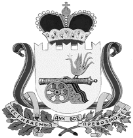 СОВЕТ ДЕПУТАТОВ ВЯЗЬМА - БРЯНСКОГО СЕЛЬСКОГО ПОСЕЛЕНИЯВЯЗЕМСКОГО РАЙОНА СМОЛЕНСКОЙ ОБЛАСТИР Е Ш Е Н И Еот  12.12.2014                                                                                                  №   36	Руководствуясь Бюджетным кодексом Российской Федерации, Федеральным законом от 6 октября 2003 №131-ФЗ «Об общих принципах организации местного самоуправления в Российской Федерации», Уставом Вязьма - Брянского сельского поселения Вяземского района Смоленской области, Совет депутатов Вязьма - Брянского  сельского поселения Вяземского района Смоленской области 	РЕШИЛ:Утвердить  общий объем доходов  бюджета поселения на 2015 год в сумме 15917,3 тыс. рублей,  в том числе объем безвозмездных поступлений в сумме 4507,1тыс. рублей, из которых объем получаемых межбюджетных трансфертов –4507,1 тыс. рублей.Утвердить общий объем расходов бюджета поселения в сумме  15917,3тыс.  рублей. Утвердить дефицит бюджета поселения в сумме 0,00 тыс. рублей, что составляет  0,0      процентов от утвержденного общего годового объема доходов бюджета поселения без учета утвержденного объема безвозмездных поступлений;4. Утвердить общий объем межбюджетных трансфертов,  предоставляемые из бюджета поселения в бюджет муниципального образования «Вяземский район» Смоленской области, в сумме 31,0 тыс. рублей.5. Утвердить перечень главных администраторов доходов  бюджета Вязьма - Брянского сельского поселения Вяземского района Смоленской области на 2015 год  согласно приложению 1 к настоящему решению.	6. Утвердить перечень главных администраторов источников финансирования дефицита бюджета поселения   на 2015 год согласно приложению № 2 к настоящему решению.	7. Утвердить объем поступлений прогнозируемых доходов бюджета  Вязьма - Брянского сельского поселения Вяземского района Смоленской области за исключением безвозмездных поступлений на 2015 год согласно приложению № 3  к настоящему решению.	8.  Утвердить объем  прогнозируемых безвозмездных поступлений в бюджет Вязьма - Брянского сельского поселения Вяземского района Смоленской области на 2015 год согласно приложению № 4 к настоящему решению.9. Утвердить прогнозируемый объем доходов  бюджета поселения в части доходов, установленных областным законом  «О дорожном фонде Смоленской области» в 2015 году в сумме 433,3  тыс. рублей согласно приложению № 5 к настоящему решению.10. Утвердить объем бюджетных ассигнований муниципального дорожного фонда сельского поселения в 2015 году в сумме 433,3  тыс. рублей согласно приложению № 5 к настоящему решению.	11. Утвердить распределение бюджетных ассигнований по разделам, подразделам, целевым статьям (муниципальным программам и непрограммным направлениям деятельности), группам и подгруппам видов расходов классификации расходов бюджетов на 2015 год согласно приложению № 6 к настоящему решению.	12. Утвердить  ведомственную структуру  расходов   бюджета поселения на 2015 год согласно приложению № 7 к настоящему решению.13. Утвердить объем бюджетных ассигнований на финансовое обеспечение реализации муниципальных программ в 2015 году в сумме 14 798,6 тыс. рублей.14. Утвердить распределение бюджетных ассигнований бюджета поселения по муниципальным программам и внепрограммным направлениям деятельности на 2015 год согласно приложению №  8 настоящему решению.15. Утвердить источники финансирования дефицита бюджета Вязьма - Брянского сельского поселения на 2015 год согласно приложению № 9 к настоящему решению.16. Утвердить общий объем бюджетных ассигнований, направляемых на исполнение публичных нормативных обязательств в 2015 году 0,00 тыс. рублей.17.  Утвердить в составе расходов бюджета поселения резервный фонд Администрации Вязьма - Брянского сельского поселения Вяземского района Смоленской области на 2015 год  в размере 100,0  тыс. рублей, что составляет 0,6    процента от общего объема расходов бюджета поселения. Порядок расходования средств резервного фонда Администрации Вязьма - Брянского сельского поселения Вяземского района Смоленской области определяется постановлением Администрации Вязьма - Брянского сельского поселения Вяземского района Смоленской области.18. Утвердить цели предоставления субсидий (за исключением грантов в форме субсидий) лицам, указанным в статье 78 бюджетного кодекса Российской Федерации, объем бюджетных ассигнований на предоставление конкретной субсидии в 2015 году согласно приложению № 10 к настоящему решению.      19. Категории и (или) критерии отбора юридических лиц (за исключением государственных (муниципальных) учреждений), индивидуальных предпринимателей, физических лиц-производителей товаров, работ, услуг, имеющих право на получение субсидии, условия и порядок предоставления субсидии указанным лицам, порядок их возврата в случае нарушения условий, установленных при их предоставлении, порядок возврата в текущем финансовом году получателем остатков субсидий, не использованных в отчетном финансовом году, в случаях, предусмотренных соглашениями (договорами) о  предоставлении субсидий, определяются нормативными правовыми актами Администрации Вязьма-Брянского сельского поселения Вяземского района Смоленской области.20. Утвердить распределение бюджетных ассигнований по целевым статьям (муниципальным программам  и непрограммным направлениям деятельности,)   видов расходов классификации расходов бюджета Вязьма-Брянского сельского поселения Вяземского района Смоленской области  на 2015 год согласно приложению № 11 к настоящему решению.21.  Утвердить Программу муниципальных внутренних заимствований на 2015 год согласно приложению № 12 к настоящему решению.22. Установить:1) предельный объем муниципального долга на 2015 год в сумме 0,0 тыс. рублей;2) верхний предел муниципального внутреннего долга на 1 января 2016 года по долговым обязательствам в сумме 0,0тыс. рублей, в том числе верхний предел долга по муниципальным гарантиям в сумме 0,0 тыс. рублей;23. Утвердить объем расходов бюджета поселения на обслуживание муниципального долга в 2015 году в размере 0,0 тыс. рублей, что составляет 0%процента от объема расходов бюджета поселения, за исключением объема расходов, которые осуществляются за счет субвенций, предоставляемых из бюджетов бюджетной системы Российской Федерации.           24.  Установить, что исполнение  бюджета поселения по казначейской системе  в 2015 году осуществляется финансовым управлением Администрации муниципального образования «Вяземский район» Смоленской области с использованием лицевых счетов бюджетных средств, открытых в финансовом управлении Администрации муниципального образования «Вяземский район» Смоленской области, и в соответствии с законодательством Российской Федерации и законодательством субъекта Федерации.Установить, что кассовое обслуживание исполнения  бюджета поселения осуществляется финансовым управлением Администрации муниципального образования «Вяземский район» Смоленской области на основании соглашения и на платной основе.	 25. Установить в соответствии с пунктом 3 статьи 217 Бюджетного кодекса Российской Федерации следующие основания для внесения в 2015 году изменений в бюджетную роспись поселения с последующим  утверждением Советом депутатов Вязьма - Брянского сельского поселения.1) безвозмездные поступления от юридических и физических лиц, в том числе добровольные пожертвования, не предусмотренные настоящим решением в соответствии с их целевым назначением;	2) поступления из бюджетов бюджетной системы Российской Федерации межбюджетных трансфертов (за исключением субвенций), имеющих целевое значение, неутвержденных в настоящем решении;	3) внесение изменений в муниципальные программы, включенные в приложение № 8 к настоящему решению, в части перераспределения бюджетных ассигнований по подпрограммам и мероприятиям, а также включение новых мероприятий в пределах общего объема бюджетных ассигнований бюджета поселения, предусмотренных на реализацию данных муниципальных программ в 2015 году;	4) внесение изменений в муниципальные программы, включенные в приложение № 8 к настоящему решению, в части перераспределения бюджетных ассигнований между ними в пределах суммарного общего объема бюджетных ассигнований бюджета, предусмотренных в 2015 году.	26. Настоящее решение вступает в силу с 1 января 2015 года.	27.Опубликовать настоящее  решение в газете «Вяземский вестник»  и разместить   на официальном сайте Администрации Вязьма-Брянского сельского поселения Вяземского района  Смоленской области в информационно-телекоммуникационной сети «Интернет» (v-bryanskaya.ru).Глава   муниципального      образованияВязьма - Брянского сельского поселенияВяземского района Смоленской   области                             Н.А. КарабановскийПЕРЕЧЕНЬ  главных администраторов доходов бюджета поселения на 2015 год * в части доходов от сдачи в аренду имущества, если договор аренды заключен от имени поселения	*в части доходов, зачисляемых в бюджет поселенияПЕРЕЧЕНЬглавных  администраторов источников финансирования дефицита бюджета Вязьма-Брянского сельского поселения Вяземского района Смоленской области на 2015 год Прогнозируемый объём поступлений доходов бюджета Вязьма-Брянского сельского поселения Вяземского района Смоленской области в 2015 годуПРОГНОЗИРУЕМЫЕБЕЗВОЗМЕЗДНЫЕ ПОСТУПЛЕНИЯВ БЮДЖЕТ ВЯЗЬМА-БРЯНСКОГО СЕЛЬСКОГО ПОСЕЛЕНИЯ ВЯЗЕМСКОГО РАЙОНА СМОЛЕНСКОЙ ОБЛАСТИ НА 2015 ГОДПрогнозируемый объем доходов бюджетаВязьма-Брянского сельского поселения Вяземского района Смоленской области в 2015 году в части доходов, установленных областным законом «О дорожном фонде Смоленской области»                                                                                                                                        (тыс.рублей)Ведомственная структурарасходов бюджета Вязьма-Брянского сельского поселения Вяземского района Смоленской области   на  2014годРАСПРЕДЕЛЕНИЕбюджетных ассигнований бюджета Вязьма-Брянского сельского поселения Вяземского района Смоленской области по муниципальным программам и внепрограммным направлениям деятельности на 2015 годИсточники финансирования дефицита бюджета Вязьма-Брянского сельского поселения Вяземского района Смоленской области на 2015 год(тыс. рублей)ЦЕЛИПРЕДОСТАВЛЕНИЯ СУБСИДИЙ (ЗА ИСКЛЮЧЕНИЕМ ГРАНТОВ В ФОРМЕСУБСИДИЙ) ЛИЦАМ, УКАЗАННЫМ В СТАТЬЕ 78 БЮДЖЕТНОГО КОДЕКСАРОССИЙСКОЙ ФЕДЕРАЦИИ, ОБЪЕМ БЮДЖЕТНЫХ АССИГНОВАНИЙНА ПРЕДОСТАВЛЕНИЕ КОНКРЕТНОЙ СУБСИДИИ  на 2015  ГОДРАСПРЕДЕЛЕНИЕбюджетных ассигнований по целевым статьям (муниципальным программам  и непрограммным направлениям деятельности,)   видов расходов классификации расходов бюджета Вязьма-Брянского сельского поселения Вяземского района Смоленской области  на 2015 годПрограмма муниципальных внутренних заимствований Вязьма-Брянского сельского поселения Вяземского района Смоленской области на 2015 год(тыс. рублей)Верхний предел муниципального долга Вязьма-Брянского сельского поселения Вяземского района Смоленской области на 1 января 2016 годаВерхний предел муниципального долга Вязьма-Брянского сельского поселения Вяземского района Смоленской области на 1 января 2016 года по долговым обязательствам  Вязьма-Брянского сельского поселения Вяземского района Смоленской области устанавливается в сумме 0,0 тыс. рублей.Обязательства, действующие на 1 января 2015 года(тыс. рублей)Муниципальные внутренние заимствования Вязьма-Брянского сельского поселения Вяземского района Смоленской области, осуществляемые в 2015 году (тыс. рублей) О бюджете Вязьма-Брянского сельского поселения Вяземского района Смоленской области на 2015 годПриложение № 1к решению Совета депутатов Вязьма-Брянского сельского поселения Вяземского района Смоленской области  от   12.12.2014    № 36«О бюджете Вязьма - Брянского сельского поселения Вяземского района Смоленской области на 2015    год »Код бюджетной классификации Российской ФедерацииКод бюджетной классификации Российской ФедерацииНаименование главного администратора доходов бюджета поселенияглавногоадминистраторадоходовдоходов бюджета поселенияНаименование главного администратора доходов бюджета поселения908Администрация Вязьма-Брянского сельского поселения Вяземского района Смоленской области9081 08 04000 01 0000 110Государственная пошлина за совершение нотариальных действий должностными лицами органов местного самоуправления, уполномоченными в соответствии с законодательными актами Российской Федерации на совершение нотариальных действий9081 11 05035 10 0000 120Доходы от сдачи в аренду имущества, находящегося в оперативном управлении поселений и созданных ими учреждений (за исключением имущества муниципальных автономных учреждений)9081 11 09045 10 0000 120Прочие поступления от использования имущества, находящегося в собственности поселений (за исключением имущества муниципальных автономных учреждений, а также имущества муниципальных предприятий, в том числе казенных)9081 13 01995 10 0000 130Прочие доходы от оказания платных услуг (работ) получателями средств бюджетов поселений 9081 13 02995 10 0000 130Прочие доходы от компенсации затрат бюджетов поселений9081 14 02052 10 0000 410Доходы от реализации имущества, находящегося в оперативном управлении учреждений, находящихся в ведении органов управления поселений (за исключением имущества муниципальных  бюджетных и автономных учреждений), в части реализации основных средств по указанному имуществу9081 14 02052 10 0000 440Доходы от реализации имущества, находящегося в оперативном управлении учреждений, находящихся в ведении органов управления поселений (за исключением имущества муниципальных бюджетных и автономных учреждений), в части реализации материальных запасов по указанному имуществу908116 51040020000 140Денежные взыскания (штрафы), установленные законами субъектов Российской Федерации за несоблюдение муниципальных правовых актов, зачисляемые в бюджеты поселений9081 17 01050 10 0000 180Невыясненные поступления, зачисляемые в бюджеты поселений9081 17 05050 10 0000 180Прочие неналоговые доходы бюджетов поселений9082 02 0100110 0000 151Дотации бюджетам поселений на  выравнивание уровня бюджетной обеспеченности9082 02 01003 10 0000 151Дотации бюджетам поселений на поддержку мер по обеспеченности сбалансированности бюджетов9082 02 01000 10 0000 151Прочие дотации бюджетам поселений9082 02 02077 10 0001 151Субсидии бюджетам поселений на бюджетные инвестиции в объекты капитального строительства собственности муниципальных образований9082 02 02088 10 0001 151Субсидии бюджетам поселений на обеспечение мероприятий по капитальному ремонту многоквартирных домов за счет средств, поступивших  от государственной корпорации Фонд содействия реформирования жилищно-коммунального хозяйства9082 02 02089 10 0001 151Субсидии бюджетам поселений на обеспечение мероприятий по капитальному ремонту многоквартирных домов за счет средств бюджетов9082 02 0299910 0000 151Прочие субсидии бюджетам поселений9082 02 03015 10 0000 151Субвенции бюджетам поселений на осуществление первичного воинского учета на территории, где отсутствуют военные комиссариаты9082 02 03026 10 0000 151Субвенции бюджетам поселений на обеспечение жилыми помещениями детей-сирот, детей, оставшихся без попечения родителей, а также детей, находящихся под опекой (попечительством), не имеющих закрепленного жилого помещения9082 02 04999 10 0000 151Прочие межбюджетные трансферты, передаваемые бюджетам поселений9082 07 05000 10 0000 180Прочие безвозмездные поступления в бюджеты поселений9082 19 05000 10 0000 151Возврат остатков субсидий и иных межбюджетных трансфертов, имеющих целевое назначение, прошлых лет из бюджетов поселений9031 1105013100000120Доходы, получаемые в виде арендной платы за земельные участки, государственная собственность на которые не разграничена и которые расположены в границах поселений, а также средства от продажи права на заключение договоров аренды указанных земельных участков903 1 1105035100000120Доходы от сдачи в аренду имущества, находящегося в оперативном управлении органов управления поселений и созданных ими учреждений (за исключением имущества муниципальных бюджетных и автономных учреждений)9031 14 06013 10 0000430Доходы от продажи земельных участков, государственная собственность на которые не разграничена и которые расположены в границах поселений*9031 1701050 10 0000 180Невыясненные поступления, зачисляемые в бюджеты поселений903208 05000 10 0000 180Перечисления из бюджетов (в бюджеты поселений) для осуществления возврата (зачета) излишне уплаченных или излишне взысканных сумм налогов, сборов и иных платежей, а также сумм процентов за несвоевременное осуществление такого возврата и процентов, начисленных на излишне взысканные суммыПриложение № 2к решению Совета депутатов Вязьма-Брянского сельского поселения Вяземского района Смоленской области от 12.12.2014    № 36 «О бюджете Вязьма - Брянского сельского поселения Вяземского района Смоленской области на 2015    год »Код бюджетной классификации Российской ФедерацииКод бюджетной классификации Российской ФедерацииНаименование главного администратора источника финансирования дефицита бюджета поселения главного администратораисточники финансирования дефицита бюджета поселенияНаименование главного администратора источника финансирования дефицита бюджета поселения 123908Администрации Вязьма-Брянского сельского поселения Вяземского района Смоленской области90801 02 00 00 10 0000 710Получение кредитов от кредитных организаций  бюджетом сельского поселения в валюте Российской Федерации90801 02 00 00 10 0000 810Погашение бюджетом сельского поселения кредитов от кредитных организаций в валюте Российской Федерации90801 03 00 00 10 0000 710Получение кредитов от других бюджетов бюджетной системы Российской Федерации бюджетом сельского поселения в валюте Российской Федерации90801 03 00 00 10 0000 810Погашение бюджетом сельского поселения кредитов от других бюджетов бюджетной системы Российской Федерации в валюте Российской Федерации90801 05 02 01 10 0000 510Увеличение прочих остатков денежных средств бюджета поселения90801 05 02 01 10 0000 610Уменьшение прочих остатков денежных средств бюджета поселенияПриложение № 3к решению Совета депутатов Вязьма – Брянского сельского поселения Вяземского района Смоленской области от  12.12.2014    № 36 «О бюджете Вязьма - Брянского сельского поселения Вяземского района Смоленской области на 2015    год »    (тыс. рублей)    (тыс. рублей)    (тыс. рублей)Код бюджетной классификации Российской ФедерацииНаименование группы, подгруппы и статьи, доходовСумма1231 00 00000 00 0000 000НАЛОГОВЫЕ И НЕНАЛОГОВЫЕ ДОХОДЫВЫЕ10 903,41 01 00000 00 0000 000НАЛОГИ НА ПРИБЫЛЬ, ДОХОДЫ9 232,510102000 010000 110Налог на доходы физических лиц9232,510102021010000 110Налог на доходы физических лиц с доходов, облагаемых по налоговой ставке, установленной пунктом 1 статьи 224 Налогового кодекса Российской Федерации, за исключением доходов, полученных физическими лицами, зарегистрированными в качестве индивидуальных предпринимателей, частных нотариусов и других лиц, занимающихся частной практикой9232,51 03 0000 00 0000 000НАЛОГИ НА ТОВАРЫ (РАБОТЫ, УСЛУГИ), РЕАЛИЗУЕМЫЕ НА ТЕРРИТОРИИ РОССИЙСКОЙ ФЕДЕРАЦИИ433,31 03 02230 01 0000 110Доходы от уплаты акцизов на дизельное топливо, подлежащие распределению между бюджетами субъектов Российской Федерации и местными  бюджетами с учетом установленных дифференцированных нормативов отчислений в местные бюджеты290,21 03 02240 01 0000 110Доходы от уплаты акцизов на моторные масла для дизельных и (или) карбюраторных (инжекторных) двигателей, подлежащие распределению между бюджетами субъектов Российской Федерации и местными бюджетами с учетом установленных дифференцированных нормативов отчислений в местные бюджеты         5,61 03 02250 01 0000 110Доходы от уплаты акцизов на автомобильный бензин, подлежащие распределению между бюджетами субъектов Российской Федерации и местными бюджетами с учетом установленных дифференцированных нормативов отчислений в местные бюджеты132,51 03 02260 01 0000 110Доходы от уплаты акцизов на прямогонный бензин, подлежащие распределению между бюджетами субъектов Российской Федерации и местными бюджетами с учетом установленных дифференцированных нормативов отчислений в местные бюджеты5,01 05 00000 00 0000 000НАЛОГИ НА СОВОКУПНЫЙ ДОХОД0,01 05 03010 01 0000 110Единый сельскохозяйственный налог0,01 06 00000 00 0000 000НАЛОГИ НА ИМУЩЕСТВО1228,210601000 00 0000 110Налог на имущество физических лиц494,51 06 01030 10 0000 110Налог на имущество физических лиц, взимаемый по ставке, применяемой к объектам налогообложения, расположенным в границах поселений494,5106 06000 00 0000 110Земельный налог733,7106 06010 00 0000 110Земельный налог, взимаемый по ставкам, установленным в соответствии с подпунктом 1 пункта 1 статьи 394 Налогового кодекса Российской Федерации135,0106 06020 00 0000 110Земельный налог, взимаемый по ставкам, установленным в соответствии с подпунктом 1 пункта 1 статьи 394 Налогового кодекса Российской Федерации и применяемым к объектам налогообложения, расположенным      в границах поселения598,71 08 00000 00 0000 000ГОСУДАРСТВЕННАЯ ПОШЛИНА9,41 08 04020 01 0000 110Государственная пошлина за совершение нотариальных действий должностными лицами органов местного самоуправления, уполномоченными в соответствии с законодательными актами Российской Федерации на совершение нотариальных действий 9,41 09 00000 00 0000 000ЗАДОЛЖЕННОСТЬ И ПЕРЕРАСЧЕТЫ ПО ОТМЕНЕННЫМ НАЛОГАМ, СБОРАМ И ИНЫМ ОБЯЗАТЕЛЬНЫМ ПЛАТЕЖАМ0,01 09 04053 10 0000 110Земельный налог (по обязательствам, возникшим до 1 января 2006 года), мобилизуемый на территориях поселений0,011100000 00 0000 000ДОХОДЫ ОТ ИСПОЛЬЗОВАНИЯ ИМУЩЕСТВА, НАХОДЯЩЕГОСЯ В ГОСУДАРСТВЕННОЙ И МУНИЦИПАЛЬНОЙ СОБСТВЕННОСТИ        506,81 1105000 00 0000 120Доходы, получаемые в виде арендной либо иной платы за передачу в возмездное пользование государственного и муниципального имущества (за исключением имущества автономных учреждений, а также имущества государственных и муниципальных унитарных предприятий, в том числе казенных)506,81 1105013 10 0000 120Доходы, получаемые в виде арендной платы за земельные участки, государственная собственность на которые не разграничена, а также средства от продажи права на заключение договоров аренды указанных земельных участков29,01 1105035 10 0000 120Доходы от сдачи в аренду имущества, находящегося в оперативном управлении органов управления поселений и созданных ими учреждений (за исключением имущества муниципальных бюджетных и автономных учреждений)477,8ВСЕГО ДОХОДОВ:11 410,2Приложение № 4 к решению Совета депутатов Вязьма – Брянского сельского поселения Вяземского района Смоленской области от  12.12.2014    № 36 «О бюджете Вязьма - Брянского сельского поселения Вяземского района Смоленской области на 2015   год »КБКНаименование поступленияСумма,тыс. рублей1232 00 00000 00 0000 000Безвозмездные поступления4507,12 02 00000 00 0000 000Безвозмездные поступления от других бюджетов бюджетной системы Российской Федерации4507,120201001100000151Дотации бюджета поселения на выравнивание бюджетной обеспеченности в том числе:4 186,5- за счет средств регионального фонда   компенсаций (подушевая дотация)387,2- за счет регионального фонда софинансирования3761,71% средств бюджета муниципального района37,62 02 03000 00 0000 151Субвенции бюджетам субъектов Российской Федерации и муниципальных образований 320,62 02 03015 10 0000 151Субвенции бюджетам поселений на осуществление первичного  воинского учета на территориях, где отсутствуют военные комиссариаты320,6Приложение № 5к решению Совета депутатов Вязьма – Брянского сельского поселения Вяземского района Смоленской области от  12.12.2014    № 36«О бюджете Вязьма - Брянского сельского поселения Вяземского района Смоленской области на 2015    год »КодНаименование кода дохода бюджетаСумма1231 00 00000 00 0000 000НАЛОГОВЫЕ И НЕНАЛОГОВЫЕ ДОХОДЫ433,31 03 0000 00 0000 000НАЛОГИ НА ТОВАРЫ (РАБОТЫ, УСЛУГИ), РЕАЛИЗУЕМЫЕ НА ТЕРРИТОРИИ РОССИЙСКОЙ ФЕДЕРАЦИИ433,31 03 02230 01 0000 110Доходы от уплаты акцизов на дизельное топливо, подлежащие распределению между бюджетами субъектов Российской Федерации и местными бюджетами с учетом установленных дифференцированных нормативов отчислений в местные бюджеты290,21 03 02240 01 0000 110Доходы от уплаты акцизов на моторные масла для дизельных и (или) карбюраторных (инжекторных) двигателей, подлежащие распределению между бюджетами субъектов Российской Федерации и местными бюджетами с учетом установленных дифференцированных нормативов отчислений в местные бюджеты5,61 03 02250 01 0000 110Доходы от уплаты акцизов на автомобильный бензин, подлежащие распределению между бюджетами субъектов Российской Федерации и местными бюджетами с учетом установленных дифференцированных нормативов отчислений в местные бюджеты132,51 03 02260 01 0000 110Доходы от уплаты акцизов на прямогонный бензин, подлежащие распределению между бюджетами субъектов Российской Федерации и местными бюджетами с учетом установленных дифференцированных нормативов отчислений в местные бюджеты5,0Распределениеассигнований из бюджета Вязьма-Брянского сельского поселения Вяземского района Смоленской области по разделам, подразделам, целевым статьям расходов, видам бюджетов Российской Федерации на 2015 годДокумент, учреждениеДокумент, учреждениеДокумент, учреждениеДокумент, учреждениеРазд.Разд.Ц.ст.Расх.Расх.Сумма на 2015 год  ОБЩЕГОСУДАРСТВЕННЫЕ ВОПРОСЫ  ОБЩЕГОСУДАРСТВЕННЫЕ ВОПРОСЫ  ОБЩЕГОСУДАРСТВЕННЫЕ ВОПРОСЫ  ОБЩЕГОСУДАРСТВЕННЫЕ ВОПРОСЫ0100010000000000000003 184 776,25    Функционирование законодательных (представительных) органов государственной власти и представительных органов муниципальных образований    Функционирование законодательных (представительных) органов государственной власти и представительных органов муниципальных образований    Функционирование законодательных (представительных) органов государственной власти и представительных органов муниципальных образований    Функционирование законодательных (представительных) органов государственной власти и представительных органов муниципальных образований01030103000000000000081 200,00      Обеспечение деятельности законодательного (представительного) органа местного самоуправления      Обеспечение деятельности законодательного (представительного) органа местного самоуправления      Обеспечение деятельности законодательного (представительного) органа местного самоуправления      Обеспечение деятельности законодательного (представительного) органа местного самоуправления01030103760000000000081 200,00        Расходы на обеспечение деятельности законодательного (представительного) органа Вязьма-Брянского сельского поселения        Расходы на обеспечение деятельности законодательного (представительного) органа Вязьма-Брянского сельского поселения        Расходы на обеспечение деятельности законодательного (представительного) органа Вязьма-Брянского сельского поселения        Расходы на обеспечение деятельности законодательного (представительного) органа Вязьма-Брянского сельского поселения01030103762000000000081 200,00          Расходы на содержание органов местного самоуправления (за исключением расходов по оплате труда)          Расходы на содержание органов местного самоуправления (за исключением расходов по оплате труда)          Расходы на содержание органов местного самоуправления (за исключением расходов по оплате труда)          Расходы на содержание органов местного самоуправления (за исключением расходов по оплате труда)01030103762001800000081 200,00Расходы на выплаты персоналу в целях обеспечения выполнения функций государственными (муниципальными) органами, казенными учреждениями, органами управления государственными внебюджетными фондамиРасходы на выплаты персоналу в целях обеспечения выполнения функций государственными (муниципальными) органами, казенными учреждениями, органами управления государственными внебюджетными фондамиРасходы на выплаты персоналу в целях обеспечения выполнения функций государственными (муниципальными) органами, казенными учреждениями, органами управления государственными внебюджетными фондамиРасходы на выплаты персоналу в целях обеспечения выполнения функций государственными (муниципальными) органами, казенными учреждениями, органами управления государственными внебюджетными фондами01030103762001810010081 200,00              Расходы на выплаты персоналу государственных (муниципальных) органов              Расходы на выплаты персоналу государственных (муниципальных) органов              Расходы на выплаты персоналу государственных (муниципальных) органов              Расходы на выплаты персоналу государственных (муниципальных) органов01030103762001812012081 200,00    Функционирование Правительства Российской Федерации, высших исполнительных органов государственной власти субъектов Российской Федерации, местных администраций    Функционирование Правительства Российской Федерации, высших исполнительных органов государственной власти субъектов Российской Федерации, местных администраций    Функционирование Правительства Российской Федерации, высших исполнительных органов государственной власти субъектов Российской Федерации, местных администраций    Функционирование Правительства Российской Федерации, высших исполнительных органов государственной власти субъектов Российской Федерации, местных администраций0104010400000000000002 883 576,25      Муниципальная программа "Обеспечение реализации полномочий органов местного самоуправления Вязьма-Брянского сельского поселения Вяземского района Смоленской области" на 2015-2017 годы      Муниципальная программа "Обеспечение реализации полномочий органов местного самоуправления Вязьма-Брянского сельского поселения Вяземского района Смоленской области" на 2015-2017 годы      Муниципальная программа "Обеспечение реализации полномочий органов местного самоуправления Вязьма-Брянского сельского поселения Вяземского района Смоленской области" на 2015-2017 годы      Муниципальная программа "Обеспечение реализации полномочий органов местного самоуправления Вязьма-Брянского сельского поселения Вяземского района Смоленской области" на 2015-2017 годы0104010401000000000002 394 276,25        Расходы на обеспечение деятельности  органа местного самоуправления        Расходы на обеспечение деятельности  органа местного самоуправления        Расходы на обеспечение деятельности  органа местного самоуправления        Расходы на обеспечение деятельности  органа местного самоуправления0104010401Я00000000002 394 276,25          Расходы по оплате труда работников органов местного самоуправления          Расходы по оплате труда работников органов местного самоуправления          Расходы по оплате труда работников органов местного самоуправления          Расходы по оплате труда работников органов местного самоуправления0104010401Я00110000001 780 800,00            Расходы на выплаты персоналу в целях обеспечения выполнения функций государственными (муниципальными) органами, казенными учреждениями, органами управления государственными внебюджетными фондами            Расходы на выплаты персоналу в целях обеспечения выполнения функций государственными (муниципальными) органами, казенными учреждениями, органами управления государственными внебюджетными фондами            Расходы на выплаты персоналу в целях обеспечения выполнения функций государственными (муниципальными) органами, казенными учреждениями, органами управления государственными внебюджетными фондами            Расходы на выплаты персоналу в целях обеспечения выполнения функций государственными (муниципальными) органами, казенными учреждениями, органами управления государственными внебюджетными фондами0104010401Я00111001001 780 800,00              Расходы на выплаты персоналу государственных (муниципальных) органов              Расходы на выплаты персоналу государственных (муниципальных) органов              Расходы на выплаты персоналу государственных (муниципальных) органов              Расходы на выплаты персоналу государственных (муниципальных) органов0104010401Я00111201201 780 800,00          Расходы на содержание органов местного самоуправления (за исключением расходов по оплате труда)          Расходы на содержание органов местного самоуправления (за исключением расходов по оплате труда)          Расходы на содержание органов местного самоуправления (за исключением расходов по оплате труда)          Расходы на содержание органов местного самоуправления (за исключением расходов по оплате труда)0104010401Я0018000000613 476,25            Закупка товаров, работ и услуг для государственных (муниципальных) нужд            Закупка товаров, работ и услуг для государственных (муниципальных) нужд            Закупка товаров, работ и услуг для государственных (муниципальных) нужд            Закупка товаров, работ и услуг для государственных (муниципальных) нужд0104010401Я0018200200606 476,25              Иные закупки товаров, работ и услуг для обеспечения государственных (муниципальных) нужд              Иные закупки товаров, работ и услуг для обеспечения государственных (муниципальных) нужд              Иные закупки товаров, работ и услуг для обеспечения государственных (муниципальных) нужд              Иные закупки товаров, работ и услуг для обеспечения государственных (муниципальных) нужд0104010401Я0018240240606 476,25            Иные бюджетные ассигнования            Иные бюджетные ассигнования            Иные бюджетные ассигнования            Иные бюджетные ассигнования0104010401Я00188008007 000,00  Уплата налогов, сборов и иных платежей  Уплата налогов, сборов и иных платежей  Уплата налогов, сборов и иных платежей  Уплата налогов, сборов и иных платежей0104010401Я00188508507 000,00      Обеспечение деятельности исполнительно-распорядительного органа местного самоуправления      Обеспечение деятельности исполнительно-распорядительного органа местного самоуправления      Обеспечение деятельности исполнительно-распорядительного органа местного самоуправления      Обеспечение деятельности исполнительно-распорядительного органа местного самоуправления010401047700000000000489 300,00Глава Администрации муниципального образованияГлава Администрации муниципального образованияГлава Администрации муниципального образованияГлава Администрации муниципального образования010401047710000000000489 300,00          Расходы по оплате труда работников органов местного самоуправления          Расходы по оплате труда работников органов местного самоуправления          Расходы по оплате труда работников органов местного самоуправления          Расходы по оплате труда работников органов местного самоуправления010401047710011000000489 300,00            Расходы на выплаты персоналу в целях обеспечения выполнения функций государственными (муниципальными) органами, казенными учреждениями, органами управления государственными внебюджетными фондами            Расходы на выплаты персоналу в целях обеспечения выполнения функций государственными (муниципальными) органами, казенными учреждениями, органами управления государственными внебюджетными фондами            Расходы на выплаты персоналу в целях обеспечения выполнения функций государственными (муниципальными) органами, казенными учреждениями, органами управления государственными внебюджетными фондами            Расходы на выплаты персоналу в целях обеспечения выполнения функций государственными (муниципальными) органами, казенными учреждениями, органами управления государственными внебюджетными фондами010401047710011100100489 300,00Расходы на выплаты персоналу государственных (муниципальных) органовРасходы на выплаты персоналу государственных (муниципальных) органовРасходы на выплаты персоналу государственных (муниципальных) органовРасходы на выплаты персоналу государственных (муниципальных) органов010401047710011120120489 300,00    Обеспечение проведения выборов и референдумов    Обеспечение проведения выборов и референдумов    Обеспечение проведения выборов и референдумов    Обеспечение проведения выборов и референдумов010701070000000000000120 000,00      Обеспечение деятельности исполнительно-распорядительного органа местного самоуправления      Обеспечение деятельности исполнительно-распорядительного органа местного самоуправления      Обеспечение деятельности исполнительно-распорядительного органа местного самоуправления      Обеспечение деятельности исполнительно-распорядительного органа местного самоуправления010701077700000000000120 000,00  Обеспечение выборов и референдумов  Обеспечение выборов и референдумов  Обеспечение выборов и референдумов  Обеспечение выборов и референдумов010701077720000000000120 000,00Расходы на проведение выборов и референдумовРасходы на проведение выборов и референдумовРасходы на проведение выборов и референдумовРасходы на проведение выборов и референдумов010701077720015000000120 000,00Закупка товаров, работ и услуг для государственных (муниципальных) нуждЗакупка товаров, работ и услуг для государственных (муниципальных) нуждЗакупка товаров, работ и услуг для государственных (муниципальных) нуждЗакупка товаров, работ и услуг для государственных (муниципальных) нужд010701077720015200200120 000,00   Иные закупки товаров, работ и услуг для обеспечения государственных (муниципальных) нужд   Иные закупки товаров, работ и услуг для обеспечения государственных (муниципальных) нужд   Иные закупки товаров, работ и услуг для обеспечения государственных (муниципальных) нужд   Иные закупки товаров, работ и услуг для обеспечения государственных (муниципальных) нужд010701077720015240240120 000,00    Резервные фонды    Резервные фонды    Резервные фонды    Резервные фонды011101110000000000000100 000,00 Резервный фонд Администрации Резервный фонд Администрации Резервный фонд Администрации Резервный фонд Администрации011101118900000000000100 000,00Расходы за счет средств резервного фонда поселенияРасходы за счет средств резервного фонда поселенияРасходы за счет средств резервного фонда поселенияРасходы за счет средств резервного фонда поселения0111011189Я2888000000100 000,00            Иные бюджетные ассигнования            Иные бюджетные ассигнования            Иные бюджетные ассигнования            Иные бюджетные ассигнования0111011189Я2888800800100 000,00              Резервные средства              Резервные средства              Резервные средства              Резервные средства0111011189Я2888870870100 000,00  НАЦИОНАЛЬНАЯ ОБОРОНА  НАЦИОНАЛЬНАЯ ОБОРОНА  НАЦИОНАЛЬНАЯ ОБОРОНА  НАЦИОНАЛЬНАЯ ОБОРОНА020002000000000000000320 600,00    Мобилизационная и вневойсковая подготовка    Мобилизационная и вневойсковая подготовка    Мобилизационная и вневойсковая подготовка    Мобилизационная и вневойсковая подготовка020302030000000000000320 600,00      Непрограммные расходы органов местного самоуправления      Непрограммные расходы органов местного самоуправления      Непрограммные расходы органов местного самоуправления      Непрограммные расходы органов местного самоуправления020302039800000000000320 600,00        Прочие расходы за счет межбюджетных трансфертов других уровней        Прочие расходы за счет межбюджетных трансфертов других уровней        Прочие расходы за счет межбюджетных трансфертов других уровней        Прочие расходы за счет межбюджетных трансфертов других уровней020302039810000000000320 600,00          Расходы на осуществление первичного воинского учета на территориях, где отсутствуют военные комиссариаты          Расходы на осуществление первичного воинского учета на территориях, где отсутствуют военные комиссариаты          Расходы на осуществление первичного воинского учета на территориях, где отсутствуют военные комиссариаты          Расходы на осуществление первичного воинского учета на территориях, где отсутствуют военные комиссариаты020302039815118000000320 600,00            Расходы на выплаты персоналу в целях обеспечения выполнения функций государственными (муниципальными) органами, казенными учреждениями, органами управления государственными внебюджетными фондами            Расходы на выплаты персоналу в целях обеспечения выполнения функций государственными (муниципальными) органами, казенными учреждениями, органами управления государственными внебюджетными фондами            Расходы на выплаты персоналу в целях обеспечения выполнения функций государственными (муниципальными) органами, казенными учреждениями, органами управления государственными внебюджетными фондами            Расходы на выплаты персоналу в целях обеспечения выполнения функций государственными (муниципальными) органами, казенными учреждениями, органами управления государственными внебюджетными фондами020302039815118100100181 000,00   Расходы на выплаты персоналу государственных (муниципальных) органов   Расходы на выплаты персоналу государственных (муниципальных) органов   Расходы на выплаты персоналу государственных (муниципальных) органов   Расходы на выплаты персоналу государственных (муниципальных) органов020302039815118120120181 000,00 Закупка товаров, работ и услуг для государственных (муниципальных) нужд Закупка товаров, работ и услуг для государственных (муниципальных) нужд Закупка товаров, работ и услуг для государственных (муниципальных) нужд Закупка товаров, работ и услуг для государственных (муниципальных) нужд020302039815118200200139 600,00Иные закупки товаров, работ и услуг для обеспечения государственных (муниципальных) нуждИные закупки товаров, работ и услуг для обеспечения государственных (муниципальных) нуждИные закупки товаров, работ и услуг для обеспечения государственных (муниципальных) нуждИные закупки товаров, работ и услуг для обеспечения государственных (муниципальных) нужд020302039815118240240139 600,00  НАЦИОНАЛЬНАЯ БЕЗОПАСНОСТЬ И ПРАВООХРАНИТЕЛЬНАЯ ДЕЯТЕЛЬНОСТЬ  НАЦИОНАЛЬНАЯ БЕЗОПАСНОСТЬ И ПРАВООХРАНИТЕЛЬНАЯ ДЕЯТЕЛЬНОСТЬ  НАЦИОНАЛЬНАЯ БЕЗОПАСНОСТЬ И ПРАВООХРАНИТЕЛЬНАЯ ДЕЯТЕЛЬНОСТЬ  НАЦИОНАЛЬНАЯ БЕЗОПАСНОСТЬ И ПРАВООХРАНИТЕЛЬНАЯ ДЕЯТЕЛЬНОСТЬ030003000000000000000107 000,00    Обеспечение пожарной безопасности    Обеспечение пожарной безопасности    Обеспечение пожарной безопасности    Обеспечение пожарной безопасности031003100000000000000107 000,00      Муниципальная программа "Защита населения и территории Вязьма- Брянского сельского поселения Вяземского района Смоленской области от чрезвычайных ситуаций, обеспечение пожарной безопасности" на 2015-2017 годы      Муниципальная программа "Защита населения и территории Вязьма- Брянского сельского поселения Вяземского района Смоленской области от чрезвычайных ситуаций, обеспечение пожарной безопасности" на 2015-2017 годы      Муниципальная программа "Защита населения и территории Вязьма- Брянского сельского поселения Вяземского района Смоленской области от чрезвычайных ситуаций, обеспечение пожарной безопасности" на 2015-2017 годы      Муниципальная программа "Защита населения и территории Вязьма- Брянского сельского поселения Вяземского района Смоленской области от чрезвычайных ситуаций, обеспечение пожарной безопасности" на 2015-2017 годы031003100200000000000107 000,00        Обеспечивающие мероприятия        Обеспечивающие мероприятия        Обеспечивающие мероприятия        Обеспечивающие мероприятия0310031002Я0000000000107 000,00          Мероприятия по обеспечение пожарной безопасности          Мероприятия по обеспечение пожарной безопасности          Мероприятия по обеспечение пожарной безопасности          Мероприятия по обеспечение пожарной безопасности0310031002Я2001000000107 000,00            Закупка товаров, работ и услуг для государственных (муниципальных) нужд            Закупка товаров, работ и услуг для государственных (муниципальных) нужд            Закупка товаров, работ и услуг для государственных (муниципальных) нужд            Закупка товаров, работ и услуг для государственных (муниципальных) нужд0310031002Я2001200200107 000,00              Иные закупки товаров, работ и услуг для обеспечения государственных (муниципальных) нужд              Иные закупки товаров, работ и услуг для обеспечения государственных (муниципальных) нужд              Иные закупки товаров, работ и услуг для обеспечения государственных (муниципальных) нужд              Иные закупки товаров, работ и услуг для обеспечения государственных (муниципальных) нужд0310031002Я2001240240107 000,00  НАЦИОНАЛЬНАЯ ЭКОНОМИКА  НАЦИОНАЛЬНАЯ ЭКОНОМИКА  НАЦИОНАЛЬНАЯ ЭКОНОМИКА  НАЦИОНАЛЬНАЯ ЭКОНОМИКА0400040000000000000005 830 000,00    Дорожное хозяйство (дорожные фонды)    Дорожное хозяйство (дорожные фонды)    Дорожное хозяйство (дорожные фонды)    Дорожное хозяйство (дорожные фонды)0409040900000000000005 800 000,00      Муниципальная программа "Ремонт и содержание автомобильных дорог общего пользования местного значения в границах населенных пунктов на территории Вязьма - Брянском сельском поселении Вяземского района Смоленской области на 2015-2017 годы"      Муниципальная программа "Ремонт и содержание автомобильных дорог общего пользования местного значения в границах населенных пунктов на территории Вязьма - Брянском сельском поселении Вяземского района Смоленской области на 2015-2017 годы"      Муниципальная программа "Ремонт и содержание автомобильных дорог общего пользования местного значения в границах населенных пунктов на территории Вязьма - Брянском сельском поселении Вяземского района Смоленской области на 2015-2017 годы"      Муниципальная программа "Ремонт и содержание автомобильных дорог общего пользования местного значения в границах населенных пунктов на территории Вязьма - Брянском сельском поселении Вяземского района Смоленской области на 2015-2017 годы"0409040907000000000005 800 000,00Обеспечивающие мероприятияОбеспечивающие мероприятияОбеспечивающие мероприятияОбеспечивающие мероприятия0409040907Я00000000005 800 000,00 Мероприятия по ремонту и содержанию автомобильных дорог Мероприятия по ремонту и содержанию автомобильных дорог Мероприятия по ремонту и содержанию автомобильных дорог Мероприятия по ремонту и содержанию автомобильных дорог0409040907Я20020000005 366 700,00Закупка товаров, работ и услуг для государственных (муниципальных) нуждЗакупка товаров, работ и услуг для государственных (муниципальных) нуждЗакупка товаров, работ и услуг для государственных (муниципальных) нуждЗакупка товаров, работ и услуг для государственных (муниципальных) нужд0409040907Я20022002005 366 700,00Иные закупки товаров, работ и услуг для обеспечения государственных (муниципальных) нуждИные закупки товаров, работ и услуг для обеспечения государственных (муниципальных) нуждИные закупки товаров, работ и услуг для обеспечения государственных (муниципальных) нуждИные закупки товаров, работ и услуг для обеспечения государственных (муниципальных) нужд0409040907Я20022402405 366 700,00Расходы на ремонт и содержание автомобильных дорог на 2015 год за счет дорожного фондаРасходы на ремонт и содержание автомобильных дорог на 2015 год за счет дорожного фондаРасходы на ремонт и содержание автомобильных дорог на 2015 год за счет дорожного фондаРасходы на ремонт и содержание автомобильных дорог на 2015 год за счет дорожного фонда0409040907Я2011000000433 300,00 Закупка товаров, работ и услуг для государственных (муниципальных) нужд Закупка товаров, работ и услуг для государственных (муниципальных) нужд Закупка товаров, работ и услуг для государственных (муниципальных) нужд Закупка товаров, работ и услуг для государственных (муниципальных) нужд0409040907Я2011200200433 300,00 Иные закупки товаров, работ и услуг для обеспечения государственных (муниципальных) нужд Иные закупки товаров, работ и услуг для обеспечения государственных (муниципальных) нужд Иные закупки товаров, работ и услуг для обеспечения государственных (муниципальных) нужд Иные закупки товаров, работ и услуг для обеспечения государственных (муниципальных) нужд0409040907Я2011240240433 300,00    Другие вопросы в области национальной экономики    Другие вопросы в области национальной экономики    Другие вопросы в области национальной экономики    Другие вопросы в области национальной экономики04120412000000000000030 000,00      Муниципальная программа "Развитие малого и среднего предпринимательства на территории Вязьма - Брянского сельского поселения Вяземского района Смоленской области" на 2015-2017 годы      Муниципальная программа "Развитие малого и среднего предпринимательства на территории Вязьма - Брянского сельского поселения Вяземского района Смоленской области" на 2015-2017 годы      Муниципальная программа "Развитие малого и среднего предпринимательства на территории Вязьма - Брянского сельского поселения Вяземского района Смоленской области" на 2015-2017 годы      Муниципальная программа "Развитие малого и среднего предпринимательства на территории Вязьма - Брянского сельского поселения Вяземского района Смоленской области" на 2015-2017 годы04120412080000000000030 000,00        Обеспечивающие мероприятия        Обеспечивающие мероприятия        Обеспечивающие мероприятия        Обеспечивающие мероприятия0412041208Я000000000030 000,00          Мероприятия по развитию малого и среднего предпринимательства  в Вязьма  - Брянском сельском поселении на 2015-2017 годы          Мероприятия по развитию малого и среднего предпринимательства  в Вязьма  - Брянском сельском поселении на 2015-2017 годы          Мероприятия по развитию малого и среднего предпринимательства  в Вязьма  - Брянском сельском поселении на 2015-2017 годы          Мероприятия по развитию малого и среднего предпринимательства  в Вязьма  - Брянском сельском поселении на 2015-2017 годы0412041208Я600600000030 000,00            Иные бюджетные ассигнования            Иные бюджетные ассигнования            Иные бюджетные ассигнования            Иные бюджетные ассигнования0412041208Я600680080030 000,00              Субсидии юридическим лицам (кроме некоммерческих организаций), индивидуальным предпринимателям, физическим лицам              Субсидии юридическим лицам (кроме некоммерческих организаций), индивидуальным предпринимателям, физическим лицам              Субсидии юридическим лицам (кроме некоммерческих организаций), индивидуальным предпринимателям, физическим лицам              Субсидии юридическим лицам (кроме некоммерческих организаций), индивидуальным предпринимателям, физическим лицам0412041208Я600681081030 000,00ЖИЛИЩНО-КОММУНАЛЬНОЕ ХОЗЯЙСТВОЖИЛИЩНО-КОММУНАЛЬНОЕ ХОЗЯЙСТВОЖИЛИЩНО-КОММУНАЛЬНОЕ ХОЗЯЙСТВОЖИЛИЩНО-КОММУНАЛЬНОЕ ХОЗЯЙСТВО0500050000000000000006 292 400,00    Жилищное хозяйство    Жилищное хозяйство    Жилищное хозяйство    Жилищное хозяйство0501050100000000000002 000 000,00      Муниципальная программа "Обеспечение мероприятий в области жилищно-коммунального хозяйства на территории Вязьма-Брянского сельского поселения Вяземского района Смоленской области" на 2015-2017 годы      Муниципальная программа "Обеспечение мероприятий в области жилищно-коммунального хозяйства на территории Вязьма-Брянского сельского поселения Вяземского района Смоленской области" на 2015-2017 годы      Муниципальная программа "Обеспечение мероприятий в области жилищно-коммунального хозяйства на территории Вязьма-Брянского сельского поселения Вяземского района Смоленской области" на 2015-2017 годы      Муниципальная программа "Обеспечение мероприятий в области жилищно-коммунального хозяйства на территории Вязьма-Брянского сельского поселения Вяземского района Смоленской области" на 2015-2017 годы0501050109000000000002 000 000,00        Подпрограмма "Содержание многоквартирных домов жилого фонда на территории Вязьма - Брянского сельского поселения"        Подпрограмма "Содержание многоквартирных домов жилого фонда на территории Вязьма - Брянского сельского поселения"        Подпрограмма "Содержание многоквартирных домов жилого фонда на территории Вязьма - Брянского сельского поселения"        Подпрограмма "Содержание многоквартирных домов жилого фонда на территории Вязьма - Брянского сельского поселения"0501050109100000000002 000 000,00          Расходы на содержание муниципального жилищного фонда на территории Вязьма-Брянского сельского поселения          Расходы на содержание муниципального жилищного фонда на территории Вязьма-Брянского сельского поселения          Расходы на содержание муниципального жилищного фонда на территории Вязьма-Брянского сельского поселения          Расходы на содержание муниципального жилищного фонда на территории Вязьма-Брянского сельского поселения050105010912004000000500 000,00            Закупка товаров, работ и услуг для государственных (муниципальных) нужд            Закупка товаров, работ и услуг для государственных (муниципальных) нужд            Закупка товаров, работ и услуг для государственных (муниципальных) нужд            Закупка товаров, работ и услуг для государственных (муниципальных) нужд050105010912004200200500 000,00              Иные закупки товаров, работ и услуг для обеспечения государственных (муниципальных) нужд              Иные закупки товаров, работ и услуг для обеспечения государственных (муниципальных) нужд              Иные закупки товаров, работ и услуг для обеспечения государственных (муниципальных) нужд              Иные закупки товаров, работ и услуг для обеспечения государственных (муниципальных) нужд050105010912004240240500 000,00          Обеспечение мероприятий по капитальному ремонту за счет средств Вязьма-Брянского сельского поселения (региональный оператор)          Обеспечение мероприятий по капитальному ремонту за счет средств Вязьма-Брянского сельского поселения (региональный оператор)          Обеспечение мероприятий по капитальному ремонту за счет средств Вязьма-Брянского сельского поселения (региональный оператор)          Обеспечение мероприятий по капитальному ремонту за счет средств Вязьма-Брянского сельского поселения (региональный оператор)0501050109120160000001 500 000,00    Закупка товаров, работ и услуг для государственных (муниципальных) нужд    Закупка товаров, работ и услуг для государственных (муниципальных) нужд    Закупка товаров, работ и услуг для государственных (муниципальных) нужд    Закупка товаров, работ и услуг для государственных (муниципальных) нужд0501050109120162002001 500 000,00   Иные закупки товаров, работ и услуг для обеспечения государственных (муниципальных) нужд   Иные закупки товаров, работ и услуг для обеспечения государственных (муниципальных) нужд   Иные закупки товаров, работ и услуг для обеспечения государственных (муниципальных) нужд   Иные закупки товаров, работ и услуг для обеспечения государственных (муниципальных) нужд0501050109120162402401 500 000,00    Коммунальное хозяйство    Коммунальное хозяйство    Коммунальное хозяйство    Коммунальное хозяйство050205020000000000000992 400,00      Муниципальная программа "Обеспечение мероприятий в области жилищно-коммунального хозяйства на территории Вязьма-Брянского сельского поселения Вяземского района Смоленской области" на 2015-2017 годы      Муниципальная программа "Обеспечение мероприятий в области жилищно-коммунального хозяйства на территории Вязьма-Брянского сельского поселения Вяземского района Смоленской области" на 2015-2017 годы      Муниципальная программа "Обеспечение мероприятий в области жилищно-коммунального хозяйства на территории Вязьма-Брянского сельского поселения Вяземского района Смоленской области" на 2015-2017 годы      Муниципальная программа "Обеспечение мероприятий в области жилищно-коммунального хозяйства на территории Вязьма-Брянского сельского поселения Вяземского района Смоленской области" на 2015-2017 годы050205020900000000000992 400,00        Подпрограмма "Содержание систем коммунальной инфраструктуры Вязьма-Брянского сельского поселения"        Подпрограмма "Содержание систем коммунальной инфраструктуры Вязьма-Брянского сельского поселения"        Подпрограмма "Содержание систем коммунальной инфраструктуры Вязьма-Брянского сельского поселения"        Подпрограмма "Содержание систем коммунальной инфраструктуры Вязьма-Брянского сельского поселения"050205020920000000000992 400,00 Расходы на содержание систем коммунальной инфраструктуры Расходы на содержание систем коммунальной инфраструктуры Расходы на содержание систем коммунальной инфраструктуры Расходы на содержание систем коммунальной инфраструктуры050205020922005000000992 400,00   Закупка товаров, работ и услуг для государственных (муниципальных) нужд   Закупка товаров, работ и услуг для государственных (муниципальных) нужд   Закупка товаров, работ и услуг для государственных (муниципальных) нужд   Закупка товаров, работ и услуг для государственных (муниципальных) нужд050205020922005200200890 700,00    Иные закупки товаров, работ и услуг для обеспечения государственных (муниципальных) нужд    Иные закупки товаров, работ и услуг для обеспечения государственных (муниципальных) нужд    Иные закупки товаров, работ и услуг для обеспечения государственных (муниципальных) нужд    Иные закупки товаров, работ и услуг для обеспечения государственных (муниципальных) нужд050205020922005240240890 700,00            Капитальные вложения в объекты государственной (муниципальной) собственности            Капитальные вложения в объекты государственной (муниципальной) собственности            Капитальные вложения в объекты государственной (муниципальной) собственности            Капитальные вложения в объекты государственной (муниципальной) собственности050205020922005400400100 000,00            Бюджетные инвестиции            Бюджетные инвестиции            Бюджетные инвестиции            Бюджетные инвестиции050205020922005410410100 000,00            Иные бюджетные ассигнования            Иные бюджетные ассигнования            Иные бюджетные ассигнования            Иные бюджетные ассигнования0502050209220058008001 700,00  Уплата налогов, сборов и иных платежей  Уплата налогов, сборов и иных платежей  Уплата налогов, сборов и иных платежей  Уплата налогов, сборов и иных платежей0502050209220058508501 700,00    Благоустройство    Благоустройство    Благоустройство    Благоустройство0503050300000000000003 300 000,00      Муниципальная программа "Благоустройство Вязьма-Брянского сельского поселения Вяземского района Смоленской области на 2015-2017 годы"      Муниципальная программа "Благоустройство Вязьма-Брянского сельского поселения Вяземского района Смоленской области на 2015-2017 годы"      Муниципальная программа "Благоустройство Вязьма-Брянского сельского поселения Вяземского района Смоленской области на 2015-2017 годы"      Муниципальная программа "Благоустройство Вязьма-Брянского сельского поселения Вяземского района Смоленской области на 2015-2017 годы"0503050310000000000003 300 000,00        Обеспечивающие мероприятия по благоустройству        Обеспечивающие мероприятия по благоустройству        Обеспечивающие мероприятия по благоустройству        Обеспечивающие мероприятия по благоустройству0503050310Я00000000003 300 000,00          Расходы по благоустройству на территории поселения          Расходы по благоустройству на территории поселения          Расходы по благоустройству на территории поселения          Расходы по благоустройству на территории поселения0503050310Я20070000003 300 000,00            Закупка товаров, работ и услуг для государственных (муниципальных) нужд            Закупка товаров, работ и услуг для государственных (муниципальных) нужд            Закупка товаров, работ и услуг для государственных (муниципальных) нужд            Закупка товаров, работ и услуг для государственных (муниципальных) нужд0503050310Я20072002003 300 000,00              Иные закупки товаров, работ и услуг для обеспечения государственных (муниципальных) нужд              Иные закупки товаров, работ и услуг для обеспечения государственных (муниципальных) нужд              Иные закупки товаров, работ и услуг для обеспечения государственных (муниципальных) нужд              Иные закупки товаров, работ и услуг для обеспечения государственных (муниципальных) нужд0503050310Я20072402403 300 000,00  ОБРАЗОВАНИЕ  ОБРАЗОВАНИЕ  ОБРАЗОВАНИЕ  ОБРАЗОВАНИЕ07000700000000000000023 520,00    Высшее и послевузовское профессиональное образование    Высшее и послевузовское профессиональное образование    Высшее и послевузовское профессиональное образование    Высшее и послевузовское профессиональное образование07060706000000000000023 520,00      Муниципальная программа "Оказание образовательных услуг по программе высшего профессионального обучения Вязьма -Брянского поселения Вяземского района Смоленской области" на 2015-2017 годы      Муниципальная программа "Оказание образовательных услуг по программе высшего профессионального обучения Вязьма -Брянского поселения Вяземского района Смоленской области" на 2015-2017 годы      Муниципальная программа "Оказание образовательных услуг по программе высшего профессионального обучения Вязьма -Брянского поселения Вяземского района Смоленской области" на 2015-2017 годы      Муниципальная программа "Оказание образовательных услуг по программе высшего профессионального обучения Вязьма -Брянского поселения Вяземского района Смоленской области" на 2015-2017 годы07060706120000000000023 520,00        Обеспечивающие мероприятия        Обеспечивающие мероприятия        Обеспечивающие мероприятия        Обеспечивающие мероприятия0706070612Я000000000023 520,00          Расходы на оказание образовательных услуг по программе высшего профессионального обучения Вязьма-Брянского поселения на 2015 годы          Расходы на оказание образовательных услуг по программе высшего профессионального обучения Вязьма-Брянского поселения на 2015 годы          Расходы на оказание образовательных услуг по программе высшего профессионального обучения Вязьма-Брянского поселения на 2015 годы          Расходы на оказание образовательных услуг по программе высшего профессионального обучения Вязьма-Брянского поселения на 2015 годы0706070612Я200800000023 520,00            Закупка товаров, работ и услуг для государственных (муниципальных) нужд            Закупка товаров, работ и услуг для государственных (муниципальных) нужд            Закупка товаров, работ и услуг для государственных (муниципальных) нужд            Закупка товаров, работ и услуг для государственных (муниципальных) нужд0706070612Я200820020023 520,00              Иные закупки товаров, работ и услуг для обеспечения государственных (муниципальных) нужд              Иные закупки товаров, работ и услуг для обеспечения государственных (муниципальных) нужд              Иные закупки товаров, работ и услуг для обеспечения государственных (муниципальных) нужд              Иные закупки товаров, работ и услуг для обеспечения государственных (муниципальных) нужд0706070612Я200824024023 520,00  КУЛЬТУРА, КИНЕМАТОГРАФИЯ  КУЛЬТУРА, КИНЕМАТОГРАФИЯ  КУЛЬТУРА, КИНЕМАТОГРАФИЯ  КУЛЬТУРА, КИНЕМАТОГРАФИЯ080008000000000000000120 000,00    Культура    Культура    Культура    Культура080108010000000000000120 000,00      Муниципальная программа "Проведение праздничных мероприятий на территории Вязьма-Брянского сельского поселения на 2015-2017 годы"      Муниципальная программа "Проведение праздничных мероприятий на территории Вязьма-Брянского сельского поселения на 2015-2017 годы"      Муниципальная программа "Проведение праздничных мероприятий на территории Вязьма-Брянского сельского поселения на 2015-2017 годы"      Муниципальная программа "Проведение праздничных мероприятий на территории Вязьма-Брянского сельского поселения на 2015-2017 годы"080108011100000000000120 000,00    Обеспечивающие мероприятия    Обеспечивающие мероприятия    Обеспечивающие мероприятия    Обеспечивающие мероприятия0801080111Я0000000000120 000,00    Расходы на проведение праздничных мероприятий на территории Вязьма-Брянского сельского поселения    Расходы на проведение праздничных мероприятий на территории Вязьма-Брянского сельского поселения    Расходы на проведение праздничных мероприятий на территории Вязьма-Брянского сельского поселения    Расходы на проведение праздничных мероприятий на территории Вязьма-Брянского сельского поселения0801080111Я2009000000120 000,00Закупка товаров, работ и услуг для государственных (муниципальных) нуждЗакупка товаров, работ и услуг для государственных (муниципальных) нуждЗакупка товаров, работ и услуг для государственных (муниципальных) нуждЗакупка товаров, работ и услуг для государственных (муниципальных) нужд0801080111Я2009200200120 000,00              Иные закупки товаров, работ и услуг для обеспечения государственных (муниципальных) нужд              Иные закупки товаров, работ и услуг для обеспечения государственных (муниципальных) нужд              Иные закупки товаров, работ и услуг для обеспечения государственных (муниципальных) нужд              Иные закупки товаров, работ и услуг для обеспечения государственных (муниципальных) нужд0801080111Я2009240240120 000,00  МЕЖБЮДЖЕТНЫЕ ТРАНСФЕРТЫ ОБЩЕГО ХАРАКТЕРА БЮДЖЕТАМ СУБЪЕКТОВ РОССИЙСКОЙ ФЕДЕРАЦИИ И МУНИЦИПАЛЬНЫХ ОБРАЗОВАНИЙ  МЕЖБЮДЖЕТНЫЕ ТРАНСФЕРТЫ ОБЩЕГО ХАРАКТЕРА БЮДЖЕТАМ СУБЪЕКТОВ РОССИЙСКОЙ ФЕДЕРАЦИИ И МУНИЦИПАЛЬНЫХ ОБРАЗОВАНИЙ  МЕЖБЮДЖЕТНЫЕ ТРАНСФЕРТЫ ОБЩЕГО ХАРАКТЕРА БЮДЖЕТАМ СУБЪЕКТОВ РОССИЙСКОЙ ФЕДЕРАЦИИ И МУНИЦИПАЛЬНЫХ ОБРАЗОВАНИЙ  МЕЖБЮДЖЕТНЫЕ ТРАНСФЕРТЫ ОБЩЕГО ХАРАКТЕРА БЮДЖЕТАМ СУБЪЕКТОВ РОССИЙСКОЙ ФЕДЕРАЦИИ И МУНИЦИПАЛЬНЫХ ОБРАЗОВАНИЙ14001400000000000000039 003,75    Прочие межбюджетные трансферты общего характера    Прочие межбюджетные трансферты общего характера    Прочие межбюджетные трансферты общего характера    Прочие межбюджетные трансферты общего характера14031403000000000000039 003,75      Муниципальная программа "Обеспечение реализации полномочий органов местного самоуправления Вязьма-Брянского сельского поселения Вяземского района Смоленской области" на 2015-2017 годы      Муниципальная программа "Обеспечение реализации полномочий органов местного самоуправления Вязьма-Брянского сельского поселения Вяземского района Смоленской области" на 2015-2017 годы      Муниципальная программа "Обеспечение реализации полномочий органов местного самоуправления Вязьма-Брянского сельского поселения Вяземского района Смоленской области" на 2015-2017 годы      Муниципальная программа "Обеспечение реализации полномочий органов местного самоуправления Вязьма-Брянского сельского поселения Вяземского района Смоленской области" на 2015-2017 годы14031403010000000000026 400,00        Расходы на обеспечение деятельности  органа местного самоуправления        Расходы на обеспечение деятельности  органа местного самоуправления        Расходы на обеспечение деятельности  органа местного самоуправления        Расходы на обеспечение деятельности  органа местного самоуправления1403140301Я000000000026 400,00          Уплата налогов, сборов, обязательных платежей в бюджетную систему Российской Федерации, взносов и иных платежей          Уплата налогов, сборов, обязательных платежей в бюджетную систему Российской Федерации, взносов и иных платежей          Уплата налогов, сборов, обязательных платежей в бюджетную систему Российской Федерации, взносов и иных платежей          Уплата налогов, сборов, обязательных платежей в бюджетную систему Российской Федерации, взносов и иных платежей1403140301Я00140000008 000,00            Иные бюджетные ассигнования            Иные бюджетные ассигнования            Иные бюджетные ассигнования            Иные бюджетные ассигнования1403140301Я00148008008 000,00  Уплата налогов, сборов и иных платежей  Уплата налогов, сборов и иных платежей  Уплата налогов, сборов и иных платежей  Уплата налогов, сборов и иных платежей1403140301Я00148508508 000,00          Расходы на передачу полномочий в соответствии с заключенными соглашениями Администрации          Расходы на передачу полномочий в соответствии с заключенными соглашениями Администрации          Расходы на передачу полномочий в соответствии с заключенными соглашениями Администрации          Расходы на передачу полномочий в соответствии с заключенными соглашениями Администрации1403140301ЯП0010000001 000,00            Межбюджетные трансферты            Межбюджетные трансферты            Межбюджетные трансферты            Межбюджетные трансферты1403140301ЯП0015005001 000,00      Иные межбюджетные трансферты      Иные межбюджетные трансферты      Иные межбюджетные трансферты      Иные межбюджетные трансферты1403140301ЯП0015405401 000,00          Расходы на передачу полномочий за счет средств бюджета поселения в соответствии с заключенными соглашениями финансового управления          Расходы на передачу полномочий за счет средств бюджета поселения в соответствии с заключенными соглашениями финансового управления          Расходы на передачу полномочий за счет средств бюджета поселения в соответствии с заключенными соглашениями финансового управления          Расходы на передачу полномочий за счет средств бюджета поселения в соответствии с заключенными соглашениями финансового управления1403140301ЯП002000000200,00            Межбюджетные трансферты            Межбюджетные трансферты            Межбюджетные трансферты            Межбюджетные трансферты1403140301ЯП002500500200,00      Иные межбюджетные трансферты      Иные межбюджетные трансферты      Иные межбюджетные трансферты      Иные межбюджетные трансферты1403140301ЯП002540540200,00          Расходы на передачу полномочий за счет средств бюджета поселения в соответствии с заключенными соглашениями контрольно-ревизионной комиссии          Расходы на передачу полномочий за счет средств бюджета поселения в соответствии с заключенными соглашениями контрольно-ревизионной комиссии          Расходы на передачу полномочий за счет средств бюджета поселения в соответствии с заключенными соглашениями контрольно-ревизионной комиссии          Расходы на передачу полномочий за счет средств бюджета поселения в соответствии с заключенными соглашениями контрольно-ревизионной комиссии1403140301ЯП00300000017 200,00            Межбюджетные трансферты            Межбюджетные трансферты            Межбюджетные трансферты            Межбюджетные трансферты1403140301ЯП00350050017 200,00            Иные межбюджетные трансферты            Иные межбюджетные трансферты            Иные межбюджетные трансферты            Иные межбюджетные трансферты1403140301ЯП00354054017 200,00      Муниципальная программа "Защита населения и территории Вязьма- Брянского сельского поселения Вяземского района Смоленской области от чрезвычайных ситуаций, обеспечение пожарной безопасности" на 2015-2017 годы      Муниципальная программа "Защита населения и территории Вязьма- Брянского сельского поселения Вяземского района Смоленской области от чрезвычайных ситуаций, обеспечение пожарной безопасности" на 2015-2017 годы      Муниципальная программа "Защита населения и территории Вязьма- Брянского сельского поселения Вяземского района Смоленской области от чрезвычайных ситуаций, обеспечение пожарной безопасности" на 2015-2017 годы      Муниципальная программа "Защита населения и территории Вязьма- Брянского сельского поселения Вяземского района Смоленской области от чрезвычайных ситуаций, обеспечение пожарной безопасности" на 2015-2017 годы1403140302000000000005 000,00        Обеспечивающие мероприятия        Обеспечивающие мероприятия        Обеспечивающие мероприятия        Обеспечивающие мероприятия1403140302Я00000000005 000,00          Межбюджетные трансферты из бюджетов поселений бюджету муниципального района и из бюджета муниципального района бюджетам поселений в соответствии с заключенными соглашениями ГОиЧС          Межбюджетные трансферты из бюджетов поселений бюджету муниципального района и из бюджета муниципального района бюджетам поселений в соответствии с заключенными соглашениями ГОиЧС          Межбюджетные трансферты из бюджетов поселений бюджету муниципального района и из бюджета муниципального района бюджетам поселений в соответствии с заключенными соглашениями ГОиЧС          Межбюджетные трансферты из бюджетов поселений бюджету муниципального района и из бюджета муниципального района бюджетам поселений в соответствии с заключенными соглашениями ГОиЧС1403140302ЯП0040000005 000,00            Межбюджетные трансферты            Межбюджетные трансферты            Межбюджетные трансферты            Межбюджетные трансферты1403140302ЯП0045005005 000,00            Иные межбюджетные трансферты            Иные межбюджетные трансферты            Иные межбюджетные трансферты            Иные межбюджетные трансферты1403140302ЯП0045405405 000,00      Муниципальная программа "Благоустройство Вязьма-Брянского сельского поселения Вяземского района Смоленской области на 2015-2017 годы"      Муниципальная программа "Благоустройство Вязьма-Брянского сельского поселения Вяземского района Смоленской области на 2015-2017 годы"      Муниципальная программа "Благоустройство Вязьма-Брянского сельского поселения Вяземского района Смоленской области на 2015-2017 годы"      Муниципальная программа "Благоустройство Вязьма-Брянского сельского поселения Вяземского района Смоленской области на 2015-2017 годы"1403140310000000000007 603,75        Обеспечивающие мероприятия по благоустройству        Обеспечивающие мероприятия по благоустройству        Обеспечивающие мероприятия по благоустройству        Обеспечивающие мероприятия по благоустройству1403140310Я00000000007 603,75          Осуществление полномочий по организации предоставления ритуальных услуг населению в соответствии с заключенным соглашением между поселениями и Администрацией          Осуществление полномочий по организации предоставления ритуальных услуг населению в соответствии с заключенным соглашением между поселениями и Администрацией          Осуществление полномочий по организации предоставления ритуальных услуг населению в соответствии с заключенным соглашением между поселениями и Администрацией          Осуществление полномочий по организации предоставления ритуальных услуг населению в соответствии с заключенным соглашением между поселениями и Администрацией1403140310ЯП0050000007 603,75       Межбюджетные трансферты       Межбюджетные трансферты       Межбюджетные трансферты       Межбюджетные трансферты1403140310ЯП0055005007 603,75  Иные межбюджетные трансферты  Иные межбюджетные трансферты  Иные межбюджетные трансферты  Иные межбюджетные трансферты1403140310ЯП0055405407 603,75Всего расходов                                                                                                                  15 917300,00Всего расходов                                                                                                                  15 917300,00Всего расходов                                                                                                                  15 917300,00Всего расходов                                                                                                                  15 917300,00Всего расходов                                                                                                                  15 917300,00Всего расходов                                                                                                                  15 917300,00Всего расходов                                                                                                                  15 917300,00Всего расходов                                                                                                                  15 917300,00Всего расходов                                                                                                                  15 917300,00Всего расходов                                                                                                                  15 917300,00Приложение № 7к решению Совета депутатов Вязьма – Брянского сельского поселения Вяземского района Смоленской области 12.12.2014    № 36 «О бюджете Вязьма - Брянского сельского поселения Вяземского района Смоленской области на 2015    год»Документ, учреждениеДокумент, учреждениеДокумент, учреждениеДокумент, учреждениеВед.Вед.Разд.Разд.Ц.ст.Ц.ст.Расх.Сумма на 2015 годСумма на 2015 год  Администрация Вязьма-Брянского сельского поселения Вяземского района Смоленской области  Администрация Вязьма-Брянского сельского поселения Вяземского района Смоленской области  Администрация Вязьма-Брянского сельского поселения Вяземского района Смоленской области  Администрация Вязьма-Брянского сельского поселения Вяземского района Смоленской области908908000000000000000000000000015 917 300,0015 917 300,00    Функционирование законодательных (представительных) органов государственной власти и представительных органов муниципальных образований    Функционирование законодательных (представительных) органов государственной власти и представительных органов муниципальных образований    Функционирование законодательных (представительных) органов государственной власти и представительных органов муниципальных образований    Функционирование законодательных (представительных) органов государственной власти и представительных органов муниципальных образований908908010301030000000000000000081 200,0081 200,00      Обеспечение деятельности законодательного (представительного) органа местного самоуправления      Обеспечение деятельности законодательного (представительного) органа местного самоуправления      Обеспечение деятельности законодательного (представительного) органа местного самоуправления      Обеспечение деятельности законодательного (представительного) органа местного самоуправления908908010301037600000760000000081 200,0081 200,00        Расходы на обеспечение деятельности законодательного (представительного) органа Вязьма-Брянского сельского поселения        Расходы на обеспечение деятельности законодательного (представительного) органа Вязьма-Брянского сельского поселения        Расходы на обеспечение деятельности законодательного (представительного) органа Вязьма-Брянского сельского поселения        Расходы на обеспечение деятельности законодательного (представительного) органа Вязьма-Брянского сельского поселения908908010301037620000762000000081 200,0081 200,00          Расходы на содержание органов местного самоуправления (за исключением расходов по оплате труда)          Расходы на содержание органов местного самоуправления (за исключением расходов по оплате труда)          Расходы на содержание органов местного самоуправления (за исключением расходов по оплате труда)          Расходы на содержание органов местного самоуправления (за исключением расходов по оплате труда)908908010301037620018762001800081 200,0081 200,00            Расходы на выплаты персоналу в целях обеспечения выполнения функций государственными (муниципальными) органами, казенными учреждениями, органами управления государственными внебюджетными фондами            Расходы на выплаты персоналу в целях обеспечения выполнения функций государственными (муниципальными) органами, казенными учреждениями, органами управления государственными внебюджетными фондами            Расходы на выплаты персоналу в целях обеспечения выполнения функций государственными (муниципальными) органами, казенными учреждениями, органами управления государственными внебюджетными фондами            Расходы на выплаты персоналу в целях обеспечения выполнения функций государственными (муниципальными) органами, казенными учреждениями, органами управления государственными внебюджетными фондами908908010301037620018762001810081 200,0081 200,00              Расходы на выплаты персоналу государственных (муниципальных) органов              Расходы на выплаты персоналу государственных (муниципальных) органов              Расходы на выплаты персоналу государственных (муниципальных) органов              Расходы на выплаты персоналу государственных (муниципальных) органов908908010301037620018762001812081 200,0081 200,00    Функционирование Правительства Российской Федерации, высших исполнительных органов государственной власти субъектов Российской Федерации, местных администраций    Функционирование Правительства Российской Федерации, высших исполнительных органов государственной власти субъектов Российской Федерации, местных администраций    Функционирование Правительства Российской Федерации, высших исполнительных органов государственной власти субъектов Российской Федерации, местных администраций    Функционирование Правительства Российской Федерации, высших исполнительных органов государственной власти субъектов Российской Федерации, местных администраций90890801040104000000000000000002 883 576,252 883 576,25      Муниципальная программа "Обеспечение реализации полномочий органов местного самоуправления Вязьма-Брянского сельского поселения Вяземского района Смоленской области" на 2015-2017 годы      Муниципальная программа "Обеспечение реализации полномочий органов местного самоуправления Вязьма-Брянского сельского поселения Вяземского района Смоленской области" на 2015-2017 годы      Муниципальная программа "Обеспечение реализации полномочий органов местного самоуправления Вязьма-Брянского сельского поселения Вяземского района Смоленской области" на 2015-2017 годы      Муниципальная программа "Обеспечение реализации полномочий органов местного самоуправления Вязьма-Брянского сельского поселения Вяземского района Смоленской области" на 2015-2017 годы90890801040104010000001000000002 394 276,252 394 276,25        Расходы на обеспечение деятельности  органа местного самоуправления        Расходы на обеспечение деятельности  органа местного самоуправления        Расходы на обеспечение деятельности  органа местного самоуправления        Расходы на обеспечение деятельности  органа местного самоуправления9089080104010401Я000001Я00000002 394 276,252 394 276,25          Расходы по оплате труда работников органов местного самоуправления          Расходы по оплате труда работников органов местного самоуправления          Расходы по оплате труда работников органов местного самоуправления          Расходы по оплате труда работников органов местного самоуправления9089080104010401Я001101Я00110001 780 800,001 780 800,00            Расходы на выплаты персоналу в целях обеспечения выполнения функций государственными (муниципальными) органами, казенными учреждениями, органами управления государственными внебюджетными фондами            Расходы на выплаты персоналу в целях обеспечения выполнения функций государственными (муниципальными) органами, казенными учреждениями, органами управления государственными внебюджетными фондами            Расходы на выплаты персоналу в целях обеспечения выполнения функций государственными (муниципальными) органами, казенными учреждениями, органами управления государственными внебюджетными фондами            Расходы на выплаты персоналу в целях обеспечения выполнения функций государственными (муниципальными) органами, казенными учреждениями, органами управления государственными внебюджетными фондами9089080104010401Я001101Я00111001 780 800,001 780 800,00Расходы на выплаты персоналу государственных (муниципальных) органовРасходы на выплаты персоналу государственных (муниципальных) органовРасходы на выплаты персоналу государственных (муниципальных) органовРасходы на выплаты персоналу государственных (муниципальных) органов9089080104010401Я001101Я00111201 780 800,001 780 800,00          Расходы на содержание органов местного самоуправления (за исключением расходов по оплате труда)          Расходы на содержание органов местного самоуправления (за исключением расходов по оплате труда)          Расходы на содержание органов местного самоуправления (за исключением расходов по оплате труда)          Расходы на содержание органов местного самоуправления (за исключением расходов по оплате труда)9089080104010401Я001801Я0018000613 476,25613 476,25Закупка товаров, работ и услуг для государственных (муниципальных) нуждЗакупка товаров, работ и услуг для государственных (муниципальных) нуждЗакупка товаров, работ и услуг для государственных (муниципальных) нуждЗакупка товаров, работ и услуг для государственных (муниципальных) нужд9089080104010401Я001801Я0018200606 476,25606 476,25 Иные закупки товаров, работ и услуг для обеспечения государственных (муниципальных) нужд Иные закупки товаров, работ и услуг для обеспечения государственных (муниципальных) нужд Иные закупки товаров, работ и услуг для обеспечения государственных (муниципальных) нужд Иные закупки товаров, работ и услуг для обеспечения государственных (муниципальных) нужд9089080104010401Я001801Я0018240606 476,25606 476,25   Иные бюджетные ассигнования   Иные бюджетные ассигнования   Иные бюджетные ассигнования   Иные бюджетные ассигнования9089080104010401Я001801Я00188007 000,007 000,00 Уплата налогов, сборов и иных платежей Уплата налогов, сборов и иных платежей Уплата налогов, сборов и иных платежей Уплата налогов, сборов и иных платежей9089080104010401Я001801Я00188507 000,007 000,00      Обеспечение деятельности исполнительно-распорядительного органа местного самоуправления      Обеспечение деятельности исполнительно-распорядительного органа местного самоуправления      Обеспечение деятельности исполнительно-распорядительного органа местного самоуправления      Обеспечение деятельности исполнительно-распорядительного органа местного самоуправления9089080104010477000007700000000489 300,00489 300,00Глав Администрации муниципального образованияГлав Администрации муниципального образованияГлав Администрации муниципального образованияГлав Администрации муниципального образования9089080104010477100007710000000489 300,00489 300,00          Расходы по оплате труда работников органов местного самоуправления          Расходы по оплате труда работников органов местного самоуправления          Расходы по оплате труда работников органов местного самоуправления          Расходы по оплате труда работников органов местного самоуправления9089080104010477100117710011000489 300,00489 300,00            Расходы на выплаты персоналу в целях обеспечения выполнения функций государственными (муниципальными) органами, казенными учреждениями, органами управления государственными внебюджетными фондами            Расходы на выплаты персоналу в целях обеспечения выполнения функций государственными (муниципальными) органами, казенными учреждениями, органами управления государственными внебюджетными фондами            Расходы на выплаты персоналу в целях обеспечения выполнения функций государственными (муниципальными) органами, казенными учреждениями, органами управления государственными внебюджетными фондами            Расходы на выплаты персоналу в целях обеспечения выполнения функций государственными (муниципальными) органами, казенными учреждениями, органами управления государственными внебюджетными фондами9089080104010477100117710011100489 300,00489 300,00              Расходы на выплаты персоналу государственных (муниципальных) органов              Расходы на выплаты персоналу государственных (муниципальных) органов              Расходы на выплаты персоналу государственных (муниципальных) органов              Расходы на выплаты персоналу государственных (муниципальных) органов9089080104010477100117710011120489 300,00489 300,00    Обеспечение проведения выборов и референдумов    Обеспечение проведения выборов и референдумов    Обеспечение проведения выборов и референдумов    Обеспечение проведения выборов и референдумов9089080107010700000000000000000120 000,00120 000,00      Обеспечение деятельности исполнительно-распорядительного органа местного самоуправления      Обеспечение деятельности исполнительно-распорядительного органа местного самоуправления      Обеспечение деятельности исполнительно-распорядительного органа местного самоуправления      Обеспечение деятельности исполнительно-распорядительного органа местного самоуправления9089080107010777000007700000000120 000,00120 000,00        Обеспечение выборов и референдумов        Обеспечение выборов и референдумов        Обеспечение выборов и референдумов        Обеспечение выборов и референдумов9089080107010777200007720000000120 000,00120 000,00          Расходы на проведение выборов и референдумов          Расходы на проведение выборов и референдумов          Расходы на проведение выборов и референдумов          Расходы на проведение выборов и референдумов9089080107010777200157720015000120 000,00120 000,00            Закупка товаров, работ и услуг для государственных (муниципальных) нужд            Закупка товаров, работ и услуг для государственных (муниципальных) нужд            Закупка товаров, работ и услуг для государственных (муниципальных) нужд            Закупка товаров, работ и услуг для государственных (муниципальных) нужд9089080107010777200157720015200120 000,00120 000,00  Иные закупки товаров, работ и услуг для обеспечения государственных (муниципальных) нужд  Иные закупки товаров, работ и услуг для обеспечения государственных (муниципальных) нужд  Иные закупки товаров, работ и услуг для обеспечения государственных (муниципальных) нужд  Иные закупки товаров, работ и услуг для обеспечения государственных (муниципальных) нужд9089080107010777200157720015240120 000,00120 000,00    Резервные фонды    Резервные фонды    Резервные фонды    Резервные фонды9089080111011100000000000000000100 000,00100 000,00 Резервный фонд Администрации Резервный фонд Администрации Резервный фонд Администрации Резервный фонд Администрации9089080111011189000008900000000100 000,00100 000,00Расходы за счет средств резервного фонда поселенияРасходы за счет средств резервного фонда поселенияРасходы за счет средств резервного фонда поселенияРасходы за счет средств резервного фонда поселения9089080111011189Я288889Я2888000100 000,00100 000,00Иные бюджетные ассигнованияИные бюджетные ассигнованияИные бюджетные ассигнованияИные бюджетные ассигнования9089080111011189Я288889Я2888800100 000,00100 000,00Резервные средстваРезервные средстваРезервные средстваРезервные средства9089080111011189Я288889Я2888870100 000,00100 000,00Мобилизационная и вневойсковая подготовкаМобилизационная и вневойсковая подготовкаМобилизационная и вневойсковая подготовкаМобилизационная и вневойсковая подготовка9089080203020300000000000000000320 600,00320 600,00 Непрограммные расходы органов местного самоуправления Непрограммные расходы органов местного самоуправления Непрограммные расходы органов местного самоуправления Непрограммные расходы органов местного самоуправления9089080203020398000009800000000320 600,00320 600,00        Прочие расходы за счет межбюджетных трансфертов других уровней        Прочие расходы за счет межбюджетных трансфертов других уровней        Прочие расходы за счет межбюджетных трансфертов других уровней        Прочие расходы за счет межбюджетных трансфертов других уровней9089080203020398100009810000000320 600,00320 600,00          Расходы на осуществление первичного воинского учета на территориях, где отсутствуют военные комиссариаты          Расходы на осуществление первичного воинского учета на территориях, где отсутствуют военные комиссариаты          Расходы на осуществление первичного воинского учета на территориях, где отсутствуют военные комиссариаты          Расходы на осуществление первичного воинского учета на территориях, где отсутствуют военные комиссариаты9089080203020398151189815118000320 600,00320 600,00            Расходы на выплаты персоналу в целях обеспечения выполнения функций государственными (муниципальными) органами, казенными учреждениями, органами управления государственными внебюджетными фондами            Расходы на выплаты персоналу в целях обеспечения выполнения функций государственными (муниципальными) органами, казенными учреждениями, органами управления государственными внебюджетными фондами            Расходы на выплаты персоналу в целях обеспечения выполнения функций государственными (муниципальными) органами, казенными учреждениями, органами управления государственными внебюджетными фондами            Расходы на выплаты персоналу в целях обеспечения выполнения функций государственными (муниципальными) органами, казенными учреждениями, органами управления государственными внебюджетными фондами9089080203020398151189815118100181 000,00181 000,00              Расходы на выплаты персоналу государственных (муниципальных) органов              Расходы на выплаты персоналу государственных (муниципальных) органов              Расходы на выплаты персоналу государственных (муниципальных) органов              Расходы на выплаты персоналу государственных (муниципальных) органов9089080203020398151189815118120181 000,00181 000,00            Закупка товаров, работ и услуг для государственных (муниципальных) нужд            Закупка товаров, работ и услуг для государственных (муниципальных) нужд            Закупка товаров, работ и услуг для государственных (муниципальных) нужд            Закупка товаров, работ и услуг для государственных (муниципальных) нужд9089080203020398151189815118200139 600,00139 600,00              Иные закупки товаров, работ и услуг для обеспечения государственных (муниципальных) нужд              Иные закупки товаров, работ и услуг для обеспечения государственных (муниципальных) нужд              Иные закупки товаров, работ и услуг для обеспечения государственных (муниципальных) нужд              Иные закупки товаров, работ и услуг для обеспечения государственных (муниципальных) нужд9089080203020398151189815118240139 600,00139 600,00    Обеспечение пожарной безопасности    Обеспечение пожарной безопасности    Обеспечение пожарной безопасности    Обеспечение пожарной безопасности9089080310031000000000000000000107 000,00107 000,00      Муниципальная программа "Защита населения и территории Вязьма- Брянского сельского поселения Вяземского района Смоленской области от чрезвычайных ситуаций, обеспечение пожарной безопасности" на 2015-2017 годы      Муниципальная программа "Защита населения и территории Вязьма- Брянского сельского поселения Вяземского района Смоленской области от чрезвычайных ситуаций, обеспечение пожарной безопасности" на 2015-2017 годы      Муниципальная программа "Защита населения и территории Вязьма- Брянского сельского поселения Вяземского района Смоленской области от чрезвычайных ситуаций, обеспечение пожарной безопасности" на 2015-2017 годы      Муниципальная программа "Защита населения и территории Вязьма- Брянского сельского поселения Вяземского района Смоленской области от чрезвычайных ситуаций, обеспечение пожарной безопасности" на 2015-2017 годы9089080310031002000000200000000107 000,00107 000,00        Обеспечивающие мероприятия        Обеспечивающие мероприятия        Обеспечивающие мероприятия        Обеспечивающие мероприятия9089080310031002Я000002Я0000000107 000,00107 000,00          Мероприятия по обеспечение пожарной безопасности          Мероприятия по обеспечение пожарной безопасности          Мероприятия по обеспечение пожарной безопасности          Мероприятия по обеспечение пожарной безопасности9089080310031002Я200102Я2001000107 000,00107 000,00            Закупка товаров, работ и услуг для государственных (муниципальных) нужд            Закупка товаров, работ и услуг для государственных (муниципальных) нужд            Закупка товаров, работ и услуг для государственных (муниципальных) нужд            Закупка товаров, работ и услуг для государственных (муниципальных) нужд9089080310031002Я200102Я2001200107 000,00107 000,00              Иные закупки товаров, работ и услуг для обеспечения государственных (муниципальных) нужд              Иные закупки товаров, работ и услуг для обеспечения государственных (муниципальных) нужд              Иные закупки товаров, работ и услуг для обеспечения государственных (муниципальных) нужд              Иные закупки товаров, работ и услуг для обеспечения государственных (муниципальных) нужд9089080310031002Я200102Я2001240107 000,00107 000,00 Дорожное хозяйство (дорожные фонды) Дорожное хозяйство (дорожные фонды) Дорожное хозяйство (дорожные фонды) Дорожное хозяйство (дорожные фонды)90890804090409000000000000000005 800 000,005 800 000,00      Муниципальная программа "Ремонт и содержание автомобильных дорог общего пользования местного значения в границах населенных пунктов на территории Вязьма - Брянском сельском поселении Вяземского района Смоленской области на 2015-2017 годы"      Муниципальная программа "Ремонт и содержание автомобильных дорог общего пользования местного значения в границах населенных пунктов на территории Вязьма - Брянском сельском поселении Вяземского района Смоленской области на 2015-2017 годы"      Муниципальная программа "Ремонт и содержание автомобильных дорог общего пользования местного значения в границах населенных пунктов на территории Вязьма - Брянском сельском поселении Вяземского района Смоленской области на 2015-2017 годы"      Муниципальная программа "Ремонт и содержание автомобильных дорог общего пользования местного значения в границах населенных пунктов на территории Вязьма - Брянском сельском поселении Вяземского района Смоленской области на 2015-2017 годы"90890804090409070000007000000005 800 000,005 800 000,00        Обеспечивающие мероприятия        Обеспечивающие мероприятия        Обеспечивающие мероприятия        Обеспечивающие мероприятия9089080409040907Я000007Я00000005 800 000,005 800 000,00          Мероприятия по ремонту и содержанию автомобильных дорог          Мероприятия по ремонту и содержанию автомобильных дорог          Мероприятия по ремонту и содержанию автомобильных дорог          Мероприятия по ремонту и содержанию автомобильных дорог9089080409040907Я200207Я20020005 366 700,005 366 700,00            Закупка товаров, работ и услуг для государственных (муниципальных) нужд            Закупка товаров, работ и услуг для государственных (муниципальных) нужд            Закупка товаров, работ и услуг для государственных (муниципальных) нужд            Закупка товаров, работ и услуг для государственных (муниципальных) нужд9089080409040907Я200207Я20022005 366 700,005 366 700,00              Иные закупки товаров, работ и услуг для обеспечения государственных (муниципальных) нужд              Иные закупки товаров, работ и услуг для обеспечения государственных (муниципальных) нужд              Иные закупки товаров, работ и услуг для обеспечения государственных (муниципальных) нужд              Иные закупки товаров, работ и услуг для обеспечения государственных (муниципальных) нужд9089080409040907Я200207Я20022405 366 700,005 366 700,00          Расходы на ремонт и содержание автомобильных дорог на 2015 год за счет дорожного фонда          Расходы на ремонт и содержание автомобильных дорог на 2015 год за счет дорожного фонда          Расходы на ремонт и содержание автомобильных дорог на 2015 год за счет дорожного фонда          Расходы на ремонт и содержание автомобильных дорог на 2015 год за счет дорожного фонда9089080409040907Я201107Я2011000433 300,00433 300,00            Закупка товаров, работ и услуг для государственных (муниципальных) нужд            Закупка товаров, работ и услуг для государственных (муниципальных) нужд            Закупка товаров, работ и услуг для государственных (муниципальных) нужд            Закупка товаров, работ и услуг для государственных (муниципальных) нужд9089080409040907Я201107Я2011200433 300,00433 300,00              Иные закупки товаров, работ и услуг для обеспечения государственных (муниципальных) нужд              Иные закупки товаров, работ и услуг для обеспечения государственных (муниципальных) нужд              Иные закупки товаров, работ и услуг для обеспечения государственных (муниципальных) нужд              Иные закупки товаров, работ и услуг для обеспечения государственных (муниципальных) нужд9089080409040907Я201107Я2011240433 300,00433 300,00    Другие вопросы в области национальной экономики    Другие вопросы в области национальной экономики    Другие вопросы в области национальной экономики    Другие вопросы в области национальной экономики908908041204120000000000000000030 000,0030 000,00      Муниципальная программа "Развитие малого и среднего предпринимательства на территории Вязьма - Брянского сельского поселения Вяземского района Смоленской области" на 2015-2017 годы      Муниципальная программа "Развитие малого и среднего предпринимательства на территории Вязьма - Брянского сельского поселения Вяземского района Смоленской области" на 2015-2017 годы      Муниципальная программа "Развитие малого и среднего предпринимательства на территории Вязьма - Брянского сельского поселения Вяземского района Смоленской области" на 2015-2017 годы      Муниципальная программа "Развитие малого и среднего предпринимательства на территории Вязьма - Брянского сельского поселения Вяземского района Смоленской области" на 2015-2017 годы908908041204120800000080000000030 000,0030 000,00        Обеспечивающие мероприятия        Обеспечивающие мероприятия        Обеспечивающие мероприятия        Обеспечивающие мероприятия9089080412041208Я000008Я000000030 000,0030 000,00          Мероприятия по развитию малого и среднего предпринимательства  в Вязьма  - Брянском сельском поселении на 2015-2017 годы          Мероприятия по развитию малого и среднего предпринимательства  в Вязьма  - Брянском сельском поселении на 2015-2017 годы          Мероприятия по развитию малого и среднего предпринимательства  в Вязьма  - Брянском сельском поселении на 2015-2017 годы          Мероприятия по развитию малого и среднего предпринимательства  в Вязьма  - Брянском сельском поселении на 2015-2017 годы9089080412041208Я600608Я600600030 000,0030 000,00      Иные бюджетные ассигнования      Иные бюджетные ассигнования      Иные бюджетные ассигнования      Иные бюджетные ассигнования9089080412041208Я600608Я600680030 000,0030 000,00              Субсидии юридическим лицам (кроме некоммерческих организаций), индивидуальным предпринимателям, физическим лицам              Субсидии юридическим лицам (кроме некоммерческих организаций), индивидуальным предпринимателям, физическим лицам              Субсидии юридическим лицам (кроме некоммерческих организаций), индивидуальным предпринимателям, физическим лицам              Субсидии юридическим лицам (кроме некоммерческих организаций), индивидуальным предпринимателям, физическим лицам9089080412041208Я600608Я600681030 000,0030 000,00    Жилищное хозяйство    Жилищное хозяйство    Жилищное хозяйство    Жилищное хозяйство90890805010501000000000000000002 000 000,002 000 000,00      Муниципальная программа "Обеспечение мероприятий в области жилищно-коммунального хозяйства на территории Вязьма-Брянского сельского поселения Вяземского района Смоленской области" на 2015-2017 годы      Муниципальная программа "Обеспечение мероприятий в области жилищно-коммунального хозяйства на территории Вязьма-Брянского сельского поселения Вяземского района Смоленской области" на 2015-2017 годы      Муниципальная программа "Обеспечение мероприятий в области жилищно-коммунального хозяйства на территории Вязьма-Брянского сельского поселения Вяземского района Смоленской области" на 2015-2017 годы      Муниципальная программа "Обеспечение мероприятий в области жилищно-коммунального хозяйства на территории Вязьма-Брянского сельского поселения Вяземского района Смоленской области" на 2015-2017 годы90890805010501090000009000000002 000 000,002 000 000,00        Подпрограмма "Содержание многоквартирных домов жилого фонда на территории Вязьма - Брянского сельского поселения"        Подпрограмма "Содержание многоквартирных домов жилого фонда на территории Вязьма - Брянского сельского поселения"        Подпрограмма "Содержание многоквартирных домов жилого фонда на территории Вязьма - Брянского сельского поселения"        Подпрограмма "Содержание многоквартирных домов жилого фонда на территории Вязьма - Брянского сельского поселения"90890805010501091000009100000002 000 000,002 000 000,00          Расходы на содержание муниципального жилищного фонда на территории Вязьма-Брянского сельского поселения          Расходы на содержание муниципального жилищного фонда на территории Вязьма-Брянского сельского поселения          Расходы на содержание муниципального жилищного фонда на территории Вязьма-Брянского сельского поселения          Расходы на содержание муниципального жилищного фонда на территории Вязьма-Брянского сельского поселения9089080501050109120040912004000500 000,00500 000,00  Закупка товаров, работ и услуг для государственных (муниципальных) нужд  Закупка товаров, работ и услуг для государственных (муниципальных) нужд  Закупка товаров, работ и услуг для государственных (муниципальных) нужд  Закупка товаров, работ и услуг для государственных (муниципальных) нужд9089080501050109120040912004200500 000,00500 000,00     Иные закупки товаров, работ и услуг для обеспечения государственных (муниципальных) нужд     Иные закупки товаров, работ и услуг для обеспечения государственных (муниципальных) нужд     Иные закупки товаров, работ и услуг для обеспечения государственных (муниципальных) нужд     Иные закупки товаров, работ и услуг для обеспечения государственных (муниципальных) нужд9089080501050109120040912004240500 000,00500 000,00          Обеспечение мероприятий по капитальному ремонту за счет средств Вязьма-Брянского сельского поселения (региональный оператор)          Обеспечение мероприятий по капитальному ремонту за счет средств Вязьма-Брянского сельского поселения (региональный оператор)          Обеспечение мероприятий по капитальному ремонту за счет средств Вязьма-Брянского сельского поселения (региональный оператор)          Обеспечение мероприятий по капитальному ремонту за счет средств Вязьма-Брянского сельского поселения (региональный оператор)90890805010501091201609120160001 500 000,001 500 000,00Закупка товаров, работ и услуг для государственных (муниципальных) нуждЗакупка товаров, работ и услуг для государственных (муниципальных) нуждЗакупка товаров, работ и услуг для государственных (муниципальных) нуждЗакупка товаров, работ и услуг для государственных (муниципальных) нужд90890805010501091201609120162001 500 000,001 500 000,00  Иные закупки товаров, работ и услуг для обеспечения государственных (муниципальных) нужд  Иные закупки товаров, работ и услуг для обеспечения государственных (муниципальных) нужд  Иные закупки товаров, работ и услуг для обеспечения государственных (муниципальных) нужд  Иные закупки товаров, работ и услуг для обеспечения государственных (муниципальных) нужд90890805010501091201609120162401 500 000,001 500 000,00    Коммунальное хозяйство    Коммунальное хозяйство    Коммунальное хозяйство    Коммунальное хозяйство9089080502050200000000000000000992 400,00992 400,00      Муниципальная программа "Обеспечение мероприятий в области жилищно-коммунального хозяйства на территории Вязьма-Брянского сельского поселения Вяземского района Смоленской области" на 2015-2017 годы      Муниципальная программа "Обеспечение мероприятий в области жилищно-коммунального хозяйства на территории Вязьма-Брянского сельского поселения Вяземского района Смоленской области" на 2015-2017 годы      Муниципальная программа "Обеспечение мероприятий в области жилищно-коммунального хозяйства на территории Вязьма-Брянского сельского поселения Вяземского района Смоленской области" на 2015-2017 годы      Муниципальная программа "Обеспечение мероприятий в области жилищно-коммунального хозяйства на территории Вязьма-Брянского сельского поселения Вяземского района Смоленской области" на 2015-2017 годы9089080502050209000000900000000992 400,00992 400,00        Подпрограмма "Содержание систем коммунальной инфраструктуры Вязьма-Брянского сельского поселения"        Подпрограмма "Содержание систем коммунальной инфраструктуры Вязьма-Брянского сельского поселения"        Подпрограмма "Содержание систем коммунальной инфраструктуры Вязьма-Брянского сельского поселения"        Подпрограмма "Содержание систем коммунальной инфраструктуры Вязьма-Брянского сельского поселения"9089080502050209200000920000000992 400,00992 400,00Расходы на содержание систем коммунальной инфраструктурыРасходы на содержание систем коммунальной инфраструктурыРасходы на содержание систем коммунальной инфраструктурыРасходы на содержание систем коммунальной инфраструктуры9089080502050209220050922005000992 400,00992 400,00Закупка товаров, работ и услуг для государственных (муниципальных) нуждЗакупка товаров, работ и услуг для государственных (муниципальных) нуждЗакупка товаров, работ и услуг для государственных (муниципальных) нуждЗакупка товаров, работ и услуг для государственных (муниципальных) нужд9089080502050209220050922005200890 700,00890 700,00  Иные закупки товаров, работ и услуг для обеспечения государственных (муниципальных) нужд  Иные закупки товаров, работ и услуг для обеспечения государственных (муниципальных) нужд  Иные закупки товаров, работ и услуг для обеспечения государственных (муниципальных) нужд  Иные закупки товаров, работ и услуг для обеспечения государственных (муниципальных) нужд9089080502050209220050922005240890 700,00890 700,00   Капитальные вложения в объекты государственной (муниципальной) собственности   Капитальные вложения в объекты государственной (муниципальной) собственности   Капитальные вложения в объекты государственной (муниципальной) собственности   Капитальные вложения в объекты государственной (муниципальной) собственности9089080502050209220050922005400100 000,00100 000,00              Бюджетные инвестиции              Бюджетные инвестиции              Бюджетные инвестиции              Бюджетные инвестиции9089080502050209220050922005410100 000,00100 000,00     Иные бюджетные ассигнования     Иные бюджетные ассигнования     Иные бюджетные ассигнования     Иные бюджетные ассигнования90890805020502092200509220058001 700,001 700,00 Уплата налогов, сборов и иных платежей Уплата налогов, сборов и иных платежей Уплата налогов, сборов и иных платежей Уплата налогов, сборов и иных платежей90890805020502092200509220058501 700,001 700,00    Благоустройство    Благоустройство    Благоустройство    Благоустройство90890805030503000000000000000003 300 000,003 300 000,00      Муниципальная программа "Благоустройство Вязьма-Брянского сельского поселения Вяземского района Смоленской области на 2015-2017 годы"      Муниципальная программа "Благоустройство Вязьма-Брянского сельского поселения Вяземского района Смоленской области на 2015-2017 годы"      Муниципальная программа "Благоустройство Вязьма-Брянского сельского поселения Вяземского района Смоленской области на 2015-2017 годы"      Муниципальная программа "Благоустройство Вязьма-Брянского сельского поселения Вяземского района Смоленской области на 2015-2017 годы"90890805030503100000010000000003 300 000,003 300 000,00Обеспечивающие мероприятия по благоустройствуОбеспечивающие мероприятия по благоустройствуОбеспечивающие мероприятия по благоустройствуОбеспечивающие мероприятия по благоустройству9089080503050310Я000010Я00000003 300 000,003 300 000,00Расходы по благоустройству на территории поселенияРасходы по благоустройству на территории поселенияРасходы по благоустройству на территории поселенияРасходы по благоустройству на территории поселения9089080503050310Я200710Я20070003 300 000,003 300 000,00Закупка товаров, работ и услуг для государственных (муниципальных) нуждЗакупка товаров, работ и услуг для государственных (муниципальных) нуждЗакупка товаров, работ и услуг для государственных (муниципальных) нуждЗакупка товаров, работ и услуг для государственных (муниципальных) нужд9089080503050310Я200710Я20072003 300 000,003 300 000,00  Иные закупки товаров, работ и услуг для обеспечения государственных (муниципальных) нужд  Иные закупки товаров, работ и услуг для обеспечения государственных (муниципальных) нужд  Иные закупки товаров, работ и услуг для обеспечения государственных (муниципальных) нужд  Иные закупки товаров, работ и услуг для обеспечения государственных (муниципальных) нужд9089080503050310Я200710Я20072403 300 000,003 300 000,00    Высшее и послевузовское профессиональное образование    Высшее и послевузовское профессиональное образование    Высшее и послевузовское профессиональное образование    Высшее и послевузовское профессиональное образование908908070607060000000000000000023 520,0023 520,00  Муниципальная программа "Оказание образовательных услуг по программе высшего профессионального обучения Вязьма -Брянского поселения Вяземского района Смоленской области" на 2015-2017 годы  Муниципальная программа "Оказание образовательных услуг по программе высшего профессионального обучения Вязьма -Брянского поселения Вяземского района Смоленской области" на 2015-2017 годы  Муниципальная программа "Оказание образовательных услуг по программе высшего профессионального обучения Вязьма -Брянского поселения Вяземского района Смоленской области" на 2015-2017 годы  Муниципальная программа "Оказание образовательных услуг по программе высшего профессионального обучения Вязьма -Брянского поселения Вяземского района Смоленской области" на 2015-2017 годы908908070607061200000120000000023 520,0023 520,00        Обеспечивающие мероприятия        Обеспечивающие мероприятия        Обеспечивающие мероприятия        Обеспечивающие мероприятия9089080706070612Я000012Я000000023 520,0023 520,00  Расходы на оказание образовательных услуг по программе высшего профессионального обучения Вязьма-Брянского поселения на 2015 годы  Расходы на оказание образовательных услуг по программе высшего профессионального обучения Вязьма-Брянского поселения на 2015 годы  Расходы на оказание образовательных услуг по программе высшего профессионального обучения Вязьма-Брянского поселения на 2015 годы  Расходы на оказание образовательных услуг по программе высшего профессионального обучения Вязьма-Брянского поселения на 2015 годы9089080706070612Я200812Я200800023 520,0023 520,00Закупка товаров, работ и услуг для государственных (муниципальных) нуждЗакупка товаров, работ и услуг для государственных (муниципальных) нуждЗакупка товаров, работ и услуг для государственных (муниципальных) нуждЗакупка товаров, работ и услуг для государственных (муниципальных) нужд9089080706070612Я200812Я200820023 520,0023 520,00 Иные закупки товаров, работ и услуг для обеспечения государственных (муниципальных) нужд Иные закупки товаров, работ и услуг для обеспечения государственных (муниципальных) нужд Иные закупки товаров, работ и услуг для обеспечения государственных (муниципальных) нужд Иные закупки товаров, работ и услуг для обеспечения государственных (муниципальных) нужд9089080706070612Я200812Я200824023 520,0023 520,00    Культура    Культура    Культура    Культура9089080801080100000000000000000120 000,00120 000,00 Муниципальная программа "Проведение праздничных мероприятий на территории Вязьма-Брянского сельского поселения на 2015-2017 годы" Муниципальная программа "Проведение праздничных мероприятий на территории Вязьма-Брянского сельского поселения на 2015-2017 годы" Муниципальная программа "Проведение праздничных мероприятий на территории Вязьма-Брянского сельского поселения на 2015-2017 годы" Муниципальная программа "Проведение праздничных мероприятий на территории Вязьма-Брянского сельского поселения на 2015-2017 годы"9089080801080111000001100000000120 000,00120 000,00        Обеспечивающие мероприятия        Обеспечивающие мероприятия        Обеспечивающие мероприятия        Обеспечивающие мероприятия9089080801080111Я000011Я0000000120 000,00120 000,00Расходы на проведение праздничных мероприятий на территории Вязьма-Брянского сельского поселенияРасходы на проведение праздничных мероприятий на территории Вязьма-Брянского сельского поселенияРасходы на проведение праздничных мероприятий на территории Вязьма-Брянского сельского поселенияРасходы на проведение праздничных мероприятий на территории Вязьма-Брянского сельского поселения9089080801080111Я200911Я2009000120 000,00120 000,00Закупка товаров, работ и услуг для государственных (муниципальных) нуждЗакупка товаров, работ и услуг для государственных (муниципальных) нуждЗакупка товаров, работ и услуг для государственных (муниципальных) нуждЗакупка товаров, работ и услуг для государственных (муниципальных) нужд9089080801080111Я200911Я2009200120 000,00120 000,00  Иные закупки товаров, работ и услуг для обеспечения государственных (муниципальных) нужд  Иные закупки товаров, работ и услуг для обеспечения государственных (муниципальных) нужд  Иные закупки товаров, работ и услуг для обеспечения государственных (муниципальных) нужд  Иные закупки товаров, работ и услуг для обеспечения государственных (муниципальных) нужд9089080801080111Я200911Я2009240120 000,00120 000,00    Прочие межбюджетные трансферты общего характера    Прочие межбюджетные трансферты общего характера    Прочие межбюджетные трансферты общего характера    Прочие межбюджетные трансферты общего характера908908140314030000000000000000039 003,7539 003,75Муниципальная программа "Обеспечение реализации полномочий органов местного самоуправления Вязьма-Брянского сельского поселения Вяземского района Смоленской области" на 2015-2017 годыМуниципальная программа "Обеспечение реализации полномочий органов местного самоуправления Вязьма-Брянского сельского поселения Вяземского района Смоленской области" на 2015-2017 годыМуниципальная программа "Обеспечение реализации полномочий органов местного самоуправления Вязьма-Брянского сельского поселения Вяземского района Смоленской области" на 2015-2017 годыМуниципальная программа "Обеспечение реализации полномочий органов местного самоуправления Вязьма-Брянского сельского поселения Вяземского района Смоленской области" на 2015-2017 годы908908140314030100000010000000026 400,0026 400,00 Расходы на обеспечение деятельности  органа местного самоуправления Расходы на обеспечение деятельности  органа местного самоуправления Расходы на обеспечение деятельности  органа местного самоуправления Расходы на обеспечение деятельности  органа местного самоуправления9089081403140301Я000001Я000000026 400,0026 400,00Уплата налогов, сборов, обязательных платежей в бюджетную систему Российской Федерации, взносов и иных платежейУплата налогов, сборов, обязательных платежей в бюджетную систему Российской Федерации, взносов и иных платежейУплата налогов, сборов, обязательных платежей в бюджетную систему Российской Федерации, взносов и иных платежейУплата налогов, сборов, обязательных платежей в бюджетную систему Российской Федерации, взносов и иных платежей9089081403140301Я001401Я00140008 000,008 000,00  Иные бюджетные ассигнования  Иные бюджетные ассигнования  Иные бюджетные ассигнования  Иные бюджетные ассигнования9089081403140301Я001401Я00148008 000,008 000,00Уплата налогов, сборов и иных платежейУплата налогов, сборов и иных платежейУплата налогов, сборов и иных платежейУплата налогов, сборов и иных платежей9089081403140301Я001401Я00148508 000,008 000,00Расходы на передачу полномочий в соответствии с заключенными соглашениями АдминистрацииРасходы на передачу полномочий в соответствии с заключенными соглашениями АдминистрацииРасходы на передачу полномочий в соответствии с заключенными соглашениями АдминистрацииРасходы на передачу полномочий в соответствии с заключенными соглашениями Администрации9089081403140301ЯП00101ЯП0010001 000,001 000,00Межбюджетные трансфертыМежбюджетные трансфертыМежбюджетные трансфертыМежбюджетные трансферты9089081403140301ЯП00101ЯП0015001 000,001 000,00Иные межбюджетные трансфертыИные межбюджетные трансфертыИные межбюджетные трансфертыИные межбюджетные трансферты9089081403140301ЯП00101ЯП0015401 000,001 000,00 Расходы на передачу полномочий за счет средств бюджета поселения в соответствии с заключенными соглашениями финансового управления Расходы на передачу полномочий за счет средств бюджета поселения в соответствии с заключенными соглашениями финансового управления Расходы на передачу полномочий за счет средств бюджета поселения в соответствии с заключенными соглашениями финансового управления Расходы на передачу полномочий за счет средств бюджета поселения в соответствии с заключенными соглашениями финансового управления9089081403140301ЯП00201ЯП002000200,00200,00Межбюджетные трансфертыМежбюджетные трансфертыМежбюджетные трансфертыМежбюджетные трансферты9089081403140301ЯП00201ЯП002500200,00200,00 Иные межбюджетные трансферты Иные межбюджетные трансферты Иные межбюджетные трансферты Иные межбюджетные трансферты9089081403140301ЯП00201ЯП002540200,00200,00Расходы на передачу полномочий за счет средств бюджета поселения в соответствии с заключенными соглашениями контрольно-ревизионной комиссииРасходы на передачу полномочий за счет средств бюджета поселения в соответствии с заключенными соглашениями контрольно-ревизионной комиссииРасходы на передачу полномочий за счет средств бюджета поселения в соответствии с заключенными соглашениями контрольно-ревизионной комиссииРасходы на передачу полномочий за счет средств бюджета поселения в соответствии с заключенными соглашениями контрольно-ревизионной комиссии9089081403140301ЯП00301ЯП00300017 200,0017 200,00  Межбюджетные трансферты  Межбюджетные трансферты  Межбюджетные трансферты  Межбюджетные трансферты9089081403140301ЯП00301ЯП00350017 200,0017 200,00Иные межбюджетные трансфертыИные межбюджетные трансфертыИные межбюджетные трансфертыИные межбюджетные трансферты9089081403140301ЯП00301ЯП00354017 200,0017 200,00Муниципальная программа "Защита населения и территории Вязьма- Брянского сельского поселения Вяземского района Смоленской области от чрезвычайных ситуаций, обеспечение пожарной безопасности" на 2015-2017 годыМуниципальная программа "Защита населения и территории Вязьма- Брянского сельского поселения Вяземского района Смоленской области от чрезвычайных ситуаций, обеспечение пожарной безопасности" на 2015-2017 годыМуниципальная программа "Защита населения и территории Вязьма- Брянского сельского поселения Вяземского района Смоленской области от чрезвычайных ситуаций, обеспечение пожарной безопасности" на 2015-2017 годыМуниципальная программа "Защита населения и территории Вязьма- Брянского сельского поселения Вяземского района Смоленской области от чрезвычайных ситуаций, обеспечение пожарной безопасности" на 2015-2017 годы90890814031403020000002000000005 000,005 000,00        Обеспечивающие мероприятия        Обеспечивающие мероприятия        Обеспечивающие мероприятия        Обеспечивающие мероприятия9089081403140302Я000002Я00000005 000,005 000,00          Межбюджетные трансферты из бюджетов поселений бюджету муниципального района и из бюджета муниципального района бюджетам поселений в соответствии с заключенными соглашениями ГОиЧС          Межбюджетные трансферты из бюджетов поселений бюджету муниципального района и из бюджета муниципального района бюджетам поселений в соответствии с заключенными соглашениями ГОиЧС          Межбюджетные трансферты из бюджетов поселений бюджету муниципального района и из бюджета муниципального района бюджетам поселений в соответствии с заключенными соглашениями ГОиЧС          Межбюджетные трансферты из бюджетов поселений бюджету муниципального района и из бюджета муниципального района бюджетам поселений в соответствии с заключенными соглашениями ГОиЧС9089081403140302ЯП00402ЯП0040005 000,005 000,00       Межбюджетные трансферты       Межбюджетные трансферты       Межбюджетные трансферты       Межбюджетные трансферты9089081403140302ЯП00402ЯП0045005 000,005 000,00Иные межбюджетные трансфертыИные межбюджетные трансфертыИные межбюджетные трансфертыИные межбюджетные трансферты9089081403140302ЯП00402ЯП0045405 000,005 000,00 Муниципальная программа "Благоустройство Вязьма-Брянского сельского поселения Вяземского района Смоленской области на 2015-2017 годы" Муниципальная программа "Благоустройство Вязьма-Брянского сельского поселения Вяземского района Смоленской области на 2015-2017 годы" Муниципальная программа "Благоустройство Вязьма-Брянского сельского поселения Вяземского района Смоленской области на 2015-2017 годы" Муниципальная программа "Благоустройство Вязьма-Брянского сельского поселения Вяземского района Смоленской области на 2015-2017 годы"90890814031403100000010000000007 603,757 603,75Обеспечивающие мероприятия по благоустройствуОбеспечивающие мероприятия по благоустройствуОбеспечивающие мероприятия по благоустройствуОбеспечивающие мероприятия по благоустройству9089081403140310Я000010Я00000007 603,757 603,75Осуществление полномочий по организации предоставления ритуальных услуг населению в соответствии с заключенным соглашением между поселениями и АдминистрациейОсуществление полномочий по организации предоставления ритуальных услуг населению в соответствии с заключенным соглашением между поселениями и АдминистрациейОсуществление полномочий по организации предоставления ритуальных услуг населению в соответствии с заключенным соглашением между поселениями и АдминистрациейОсуществление полномочий по организации предоставления ритуальных услуг населению в соответствии с заключенным соглашением между поселениями и Администрацией9089081403140310ЯП00510ЯП0050007 603,757 603,75            Межбюджетные трансферты            Межбюджетные трансферты            Межбюджетные трансферты            Межбюджетные трансферты9089081403140310ЯП00510ЯП0055007 603,757 603,75  Иные межбюджетные трансферты  Иные межбюджетные трансферты  Иные межбюджетные трансферты  Иные межбюджетные трансферты9089081403140310ЯП00510ЯП0055407 603,757 603,75Всего расходов                    15 917 300,00Всего расходов                    15 917 300,00Всего расходов                    15 917 300,00Всего расходов                    15 917 300,00Всего расходов                    15 917 300,00Всего расходов                    15 917 300,00Всего расходов                    15 917 300,00Всего расходов                    15 917 300,00Всего расходов                    15 917 300,00Всего расходов                    15 917 300,00Всего расходов                    15 917 300,00Всего расходов                    15 917 300,00Всего расходов                    15 917 300,00Приложение № 8к решению Совета депутатов Вязьма – Брянского сельского поселения Вяземского района Смоленской области от  12.12.2014    № 36 «О бюджете Вязьма - Брянского сельского поселения Вяземского района Смоленской области на 2015    год »Документ, учреждениеДокумент, учреждениеДокумент, учреждениеЦ.ст.Ц.ст.Ц.ст.Вед.Вед.Разд.Разд.Расх.Сумма на 2015 год  Муниципальная программа "Обеспечение реализации полномочий органов местного самоуправления Вязьма-Брянского сельского поселения Вяземского района Смоленской области" на 2015-2017 годы  Муниципальная программа "Обеспечение реализации полномочий органов местного самоуправления Вязьма-Брянского сельского поселения Вяземского района Смоленской области" на 2015-2017 годы  Муниципальная программа "Обеспечение реализации полномочий органов местного самоуправления Вязьма-Брянского сельского поселения Вяземского района Смоленской области" на 2015-2017 годы010000001000000100000000000000000000002 420 676,25 Расходы на обеспечение деятельности  органа местного самоуправления Расходы на обеспечение деятельности  органа местного самоуправления Расходы на обеспечение деятельности  органа местного самоуправления01Я000001Я000001Я0000000000000000000002 420 676,25      Расходы по оплате труда работников органов местного самоуправления      Расходы по оплате труда работников органов местного самоуправления      Расходы по оплате труда работников органов местного самоуправления01Я001101Я001101Я0011000000000000000001 780 800,00        Администрация Вязьма-Брянского сельского поселения Вяземского района Смоленской области        Администрация Вязьма-Брянского сельского поселения Вяземского района Смоленской области        Администрация Вязьма-Брянского сельского поселения Вяземского района Смоленской области01Я001101Я001101Я0011908908000000000001 780 800,00ОБЩЕГОСУДАРСТВЕННЫЕ ВОПРОСЫОБЩЕГОСУДАРСТВЕННЫЕ ВОПРОСЫОБЩЕГОСУДАРСТВЕННЫЕ ВОПРОСЫ01Я001101Я001101Я0011908908010001000001 780 800,00Функционирование Правительства Российской Федерации, высших исполнительных органов государственной власти субъектов Российской Федерации, местных администрацийФункционирование Правительства Российской Федерации, высших исполнительных органов государственной власти субъектов Российской Федерации, местных администрацийФункционирование Правительства Российской Федерации, высших исполнительных органов государственной власти субъектов Российской Федерации, местных администраций01Я001101Я001101Я0011908908010401040001 780 800,00Расходы на выплаты персоналу в целях обеспечения выполнения функций государственными (муниципальными) органами, казенными учреждениями, органами управления государственными внебюджетными фондамиРасходы на выплаты персоналу в целях обеспечения выполнения функций государственными (муниципальными) органами, казенными учреждениями, органами управления государственными внебюджетными фондамиРасходы на выплаты персоналу в целях обеспечения выполнения функций государственными (муниципальными) органами, казенными учреждениями, органами управления государственными внебюджетными фондами01Я001101Я001101Я0011908908010401041001 780 800,00  Расходы на выплаты персоналу государственных (муниципальных) органов  Расходы на выплаты персоналу государственных (муниципальных) органов  Расходы на выплаты персоналу государственных (муниципальных) органов01Я001101Я001101Я0011908908010401041201 780 800,00      Уплата налогов, сборов, обязательных платежей в бюджетную систему Российской Федерации, взносов и иных платежей      Уплата налогов, сборов, обязательных платежей в бюджетную систему Российской Федерации, взносов и иных платежей      Уплата налогов, сборов, обязательных платежей в бюджетную систему Российской Федерации, взносов и иных платежей01Я001401Я001401Я0014000000000000000008 000,00Администрация Вязьма-Брянского сельского поселения Вяземского района Смоленской областиАдминистрация Вязьма-Брянского сельского поселения Вяземского района Смоленской областиАдминистрация Вязьма-Брянского сельского поселения Вяземского района Смоленской области01Я001401Я001401Я0014908908000000000008 000,00          МЕЖБЮДЖЕТНЫЕ ТРАНСФЕРТЫ ОБЩЕГО ХАРАКТЕРА БЮДЖЕТАМ СУБЪЕКТОВ РОССИЙСКОЙ ФЕДЕРАЦИИ И МУНИЦИПАЛЬНЫХ ОБРАЗОВАНИЙ          МЕЖБЮДЖЕТНЫЕ ТРАНСФЕРТЫ ОБЩЕГО ХАРАКТЕРА БЮДЖЕТАМ СУБЪЕКТОВ РОССИЙСКОЙ ФЕДЕРАЦИИ И МУНИЦИПАЛЬНЫХ ОБРАЗОВАНИЙ          МЕЖБЮДЖЕТНЫЕ ТРАНСФЕРТЫ ОБЩЕГО ХАРАКТЕРА БЮДЖЕТАМ СУБЪЕКТОВ РОССИЙСКОЙ ФЕДЕРАЦИИ И МУНИЦИПАЛЬНЫХ ОБРАЗОВАНИЙ01Я001401Я001401Я0014908908140014000008 000,00 Прочие межбюджетные трансферты общего характера Прочие межбюджетные трансферты общего характера Прочие межбюджетные трансферты общего характера01Я001401Я001401Я0014908908140314030008 000,00Иные бюджетные ассигнованияИные бюджетные ассигнованияИные бюджетные ассигнования01Я001401Я001401Я0014908908140314038008 000,00Уплата налогов, сборов и иных платежейУплата налогов, сборов и иных платежейУплата налогов, сборов и иных платежей01Я001401Я001401Я0014908908140314038508 000,00      Расходы на содержание органов местного самоуправления (за исключением расходов по оплате труда)      Расходы на содержание органов местного самоуправления (за исключением расходов по оплате труда)      Расходы на содержание органов местного самоуправления (за исключением расходов по оплате труда)01Я001801Я001801Я001800000000000000000613 476,25Администрация Вязьма-Брянского сельского поселения Вяземского района Смоленской областиАдминистрация Вязьма-Брянского сельского поселения Вяземского района Смоленской областиАдминистрация Вязьма-Брянского сельского поселения Вяземского района Смоленской области01Я001801Я001801Я001890890800000000000613 476,25ОБЩЕГОСУДАРСТВЕННЫЕ ВОПРОСЫОБЩЕГОСУДАРСТВЕННЫЕ ВОПРОСЫОБЩЕГОСУДАРСТВЕННЫЕ ВОПРОСЫ01Я001801Я001801Я001890890801000100000613 476,25Функционирование Правительства Российской Федерации, высших исполнительных органов государственной власти субъектов Российской Федерации, местных администрацийФункционирование Правительства Российской Федерации, высших исполнительных органов государственной власти субъектов Российской Федерации, местных администрацийФункционирование Правительства Российской Федерации, высших исполнительных органов государственной власти субъектов Российской Федерации, местных администраций01Я001801Я001801Я001890890801040104000613 476,25 Закупка товаров, работ и услуг для государственных (муниципальных) нужд Закупка товаров, работ и услуг для государственных (муниципальных) нужд Закупка товаров, работ и услуг для государственных (муниципальных) нужд01Я001801Я001801Я001890890801040104200606 476,25 Иные закупки товаров, работ и услуг для обеспечения государственных (муниципальных) нужд Иные закупки товаров, работ и услуг для обеспечения государственных (муниципальных) нужд Иные закупки товаров, работ и услуг для обеспечения государственных (муниципальных) нужд01Я001801Я001801Я001890890801040104240606 476,25  Иные бюджетные ассигнования  Иные бюджетные ассигнования  Иные бюджетные ассигнования01Я001801Я001801Я0018908908010401048007 000,00  Уплата налогов, сборов и иных платежей  Уплата налогов, сборов и иных платежей  Уплата налогов, сборов и иных платежей01Я001801Я001801Я0018908908010401048507 000,00Расходы на передачу полномочий в соответствии с заключенными соглашениями АдминистрацииРасходы на передачу полномочий в соответствии с заключенными соглашениями АдминистрацииРасходы на передачу полномочий в соответствии с заключенными соглашениями Администрации01ЯП00101ЯП00101ЯП001000000000000000001 000,00Администрация Вязьма-Брянского сельского поселения Вяземского района Смоленской областиАдминистрация Вязьма-Брянского сельского поселения Вяземского района Смоленской областиАдминистрация Вязьма-Брянского сельского поселения Вяземского района Смоленской области01ЯП00101ЯП00101ЯП001908908000000000001 000,00МЕЖБЮДЖЕТНЫЕ ТРАНСФЕРТЫ ОБЩЕГО ХАРАКТЕРА БЮДЖЕТАМ СУБЪЕКТОВ РОССИЙСКОЙ ФЕДЕРАЦИИ И МУНИЦИПАЛЬНЫХ ОБРАЗОВАНИЙМЕЖБЮДЖЕТНЫЕ ТРАНСФЕРТЫ ОБЩЕГО ХАРАКТЕРА БЮДЖЕТАМ СУБЪЕКТОВ РОССИЙСКОЙ ФЕДЕРАЦИИ И МУНИЦИПАЛЬНЫХ ОБРАЗОВАНИЙМЕЖБЮДЖЕТНЫЕ ТРАНСФЕРТЫ ОБЩЕГО ХАРАКТЕРА БЮДЖЕТАМ СУБЪЕКТОВ РОССИЙСКОЙ ФЕДЕРАЦИИ И МУНИЦИПАЛЬНЫХ ОБРАЗОВАНИЙ01ЯП00101ЯП00101ЯП001908908140014000001 000,00Прочие межбюджетные трансферты общего характераПрочие межбюджетные трансферты общего характераПрочие межбюджетные трансферты общего характера01ЯП00101ЯП00101ЯП001908908140314030001 000,00 Межбюджетные трансферты Межбюджетные трансферты Межбюджетные трансферты01ЯП00101ЯП00101ЯП001908908140314035001 000,00 Иные межбюджетные трансферты Иные межбюджетные трансферты Иные межбюджетные трансферты01ЯП00101ЯП00101ЯП001908908140314035401 000,00Расходы на передачу полномочий за счет средств бюджета поселения в соответствии с заключенными соглашениями финансового управленияРасходы на передачу полномочий за счет средств бюджета поселения в соответствии с заключенными соглашениями финансового управленияРасходы на передачу полномочий за счет средств бюджета поселения в соответствии с заключенными соглашениями финансового управления01ЯП00201ЯП00201ЯП00200000000000000000200,00Администрация Вязьма-Брянского сельского поселения Вяземского района Смоленской областиАдминистрация Вязьма-Брянского сельского поселения Вяземского района Смоленской областиАдминистрация Вязьма-Брянского сельского поселения Вяземского района Смоленской области01ЯП00201ЯП00201ЯП00290890800000000000200,00МЕЖБЮДЖЕТНЫЕ ТРАНСФЕРТЫ ОБЩЕГО ХАРАКТЕРА БЮДЖЕТАМ СУБЪЕКТОВ РОССИЙСКОЙ ФЕДЕРАЦИИ И МУНИЦИПАЛЬНЫХ ОБРАЗОВАНИЙМЕЖБЮДЖЕТНЫЕ ТРАНСФЕРТЫ ОБЩЕГО ХАРАКТЕРА БЮДЖЕТАМ СУБЪЕКТОВ РОССИЙСКОЙ ФЕДЕРАЦИИ И МУНИЦИПАЛЬНЫХ ОБРАЗОВАНИЙМЕЖБЮДЖЕТНЫЕ ТРАНСФЕРТЫ ОБЩЕГО ХАРАКТЕРА БЮДЖЕТАМ СУБЪЕКТОВ РОССИЙСКОЙ ФЕДЕРАЦИИ И МУНИЦИПАЛЬНЫХ ОБРАЗОВАНИЙ01ЯП00201ЯП00201ЯП00290890814001400000200,00Прочие межбюджетные трансферты общего характераПрочие межбюджетные трансферты общего характераПрочие межбюджетные трансферты общего характера01ЯП00201ЯП00201ЯП00290890814031403000200,00              Межбюджетные трансферты              Межбюджетные трансферты              Межбюджетные трансферты01ЯП00201ЯП00201ЯП00290890814031403500200,00 Иные межбюджетные трансферты Иные межбюджетные трансферты Иные межбюджетные трансферты01ЯП00201ЯП00201ЯП00290890814031403540200,00Расходы на передачу полномочий за счет средств бюджета поселения в соответствии с заключенными соглашениями контрольно-ревизионной комиссииРасходы на передачу полномочий за счет средств бюджета поселения в соответствии с заключенными соглашениями контрольно-ревизионной комиссииРасходы на передачу полномочий за счет средств бюджета поселения в соответствии с заключенными соглашениями контрольно-ревизионной комиссии01ЯП00301ЯП00301ЯП0030000000000000000017 200,00Администрация Вязьма-Брянского сельского поселения Вяземского района Смоленской областиАдминистрация Вязьма-Брянского сельского поселения Вяземского района Смоленской областиАдминистрация Вязьма-Брянского сельского поселения Вяземского района Смоленской области01ЯП00301ЯП00301ЯП0039089080000000000017 200,00МЕЖБЮДЖЕТНЫЕ ТРАНСФЕРТЫ ОБЩЕГО ХАРАКТЕРА БЮДЖЕТАМ СУБЪЕКТОВ РОССИЙСКОЙ ФЕДЕРАЦИИ И МУНИЦИПАЛЬНЫХ ОБРАЗОВАНИЙМЕЖБЮДЖЕТНЫЕ ТРАНСФЕРТЫ ОБЩЕГО ХАРАКТЕРА БЮДЖЕТАМ СУБЪЕКТОВ РОССИЙСКОЙ ФЕДЕРАЦИИ И МУНИЦИПАЛЬНЫХ ОБРАЗОВАНИЙМЕЖБЮДЖЕТНЫЕ ТРАНСФЕРТЫ ОБЩЕГО ХАРАКТЕРА БЮДЖЕТАМ СУБЪЕКТОВ РОССИЙСКОЙ ФЕДЕРАЦИИ И МУНИЦИПАЛЬНЫХ ОБРАЗОВАНИЙ01ЯП00301ЯП00301ЯП0039089081400140000017 200,00Прочие межбюджетные трансферты общего характераПрочие межбюджетные трансферты общего характераПрочие межбюджетные трансферты общего характера01ЯП00301ЯП00301ЯП0039089081403140300017 200,00              Межбюджетные трансферты              Межбюджетные трансферты              Межбюджетные трансферты01ЯП00301ЯП00301ЯП0039089081403140350017 200,00 Иные межбюджетные трансферты Иные межбюджетные трансферты Иные межбюджетные трансферты01ЯП00301ЯП00301ЯП0039089081403140354017 200,00  Муниципальная программа "Защита населения и территории Вязьма- Брянского сельского поселения Вяземского района Смоленской области от чрезвычайных ситуаций, обеспечение пожарной безопасности" на 2015-2017 годы  Муниципальная программа "Защита населения и территории Вязьма- Брянского сельского поселения Вяземского района Смоленской области от чрезвычайных ситуаций, обеспечение пожарной безопасности" на 2015-2017 годы  Муниципальная программа "Защита населения и территории Вязьма- Брянского сельского поселения Вяземского района Смоленской области от чрезвычайных ситуаций, обеспечение пожарной безопасности" на 2015-2017 годы02000000200000020000000000000000000000112 000,00    Обеспечивающие мероприятия    Обеспечивающие мероприятия    Обеспечивающие мероприятия02Я000002Я000002Я000000000014031403000112 000,00      Мероприятия по обеспечение пожарной безопасности      Мероприятия по обеспечение пожарной безопасности      Мероприятия по обеспечение пожарной безопасности02Я200102Я200102Я200100000014031403000107 000,00Администрация Вязьма-Брянского сельского поселения Вяземского района Смоленской областиАдминистрация Вязьма-Брянского сельского поселения Вяземского района Смоленской областиАдминистрация Вязьма-Брянского сельского поселения Вяземского района Смоленской области02Я200102Я200102Я200190890814031403000107 000,00НАЦИОНАЛЬНАЯ БЕЗОПАСНОСТЬ И ПРАВООХРАНИТЕЛЬНАЯ ДЕЯТЕЛЬНОСТЬНАЦИОНАЛЬНАЯ БЕЗОПАСНОСТЬ И ПРАВООХРАНИТЕЛЬНАЯ ДЕЯТЕЛЬНОСТЬНАЦИОНАЛЬНАЯ БЕЗОПАСНОСТЬ И ПРАВООХРАНИТЕЛЬНАЯ ДЕЯТЕЛЬНОСТЬ02Я200102Я200102Я200190890800000000000107 000,00  Обеспечение пожарной безопасности  Обеспечение пожарной безопасности  Обеспечение пожарной безопасности02Я200102Я200102Я200190890800000000000107 000,00 Закупка товаров, работ и услуг для государственных (муниципальных) нужд Закупка товаров, работ и услуг для государственных (муниципальных) нужд Закупка товаров, работ и услуг для государственных (муниципальных) нужд02Я200102Я200102Я200190890800000000200107 000,00  Иные закупки товаров, работ и услуг для обеспечения государственных (муниципальных) нужд  Иные закупки товаров, работ и услуг для обеспечения государственных (муниципальных) нужд  Иные закупки товаров, работ и услуг для обеспечения государственных (муниципальных) нужд02Я200102Я200102Я200190890800000000240107 000,00      Межбюджетные трансферты из бюджетов поселений бюджету муниципального района и из бюджета муниципального района бюджетам поселений в соответствии с заключенными соглашениями ГОиЧС      Межбюджетные трансферты из бюджетов поселений бюджету муниципального района и из бюджета муниципального района бюджетам поселений в соответствии с заключенными соглашениями ГОиЧС      Межбюджетные трансферты из бюджетов поселений бюджету муниципального района и из бюджета муниципального района бюджетам поселений в соответствии с заключенными соглашениями ГОиЧС02ЯП00402ЯП00402ЯП004000000030003000005 000,00 Администрация Вязьма-Брянского сельского поселения Вяземского района Смоленской области Администрация Вязьма-Брянского сельского поселения Вяземского района Смоленской области Администрация Вязьма-Брянского сельского поселения Вяземского района Смоленской области02ЯП00402ЯП00402ЯП004908908031003100005 000,00МЕЖБЮДЖЕТНЫЕ ТРАНСФЕРТЫ ОБЩЕГО ХАРАКТЕРА БЮДЖЕТАМ СУБЪЕКТОВ РОССИЙСКОЙ ФЕДЕРАЦИИ И МУНИЦИПАЛЬНЫХ ОБРАЗОВАНИЙМЕЖБЮДЖЕТНЫЕ ТРАНСФЕРТЫ ОБЩЕГО ХАРАКТЕРА БЮДЖЕТАМ СУБЪЕКТОВ РОССИЙСКОЙ ФЕДЕРАЦИИ И МУНИЦИПАЛЬНЫХ ОБРАЗОВАНИЙМЕЖБЮДЖЕТНЫЕ ТРАНСФЕРТЫ ОБЩЕГО ХАРАКТЕРА БЮДЖЕТАМ СУБЪЕКТОВ РОССИЙСКОЙ ФЕДЕРАЦИИ И МУНИЦИПАЛЬНЫХ ОБРАЗОВАНИЙ02ЯП00402ЯП00402ЯП004908908031003100005 000,00 Прочие межбюджетные трансферты общего характера Прочие межбюджетные трансферты общего характера Прочие межбюджетные трансферты общего характера02ЯП00402ЯП00402ЯП004908908031003100005 000,00 Межбюджетные трансферты Межбюджетные трансферты Межбюджетные трансферты02ЯП00402ЯП00402ЯП004908908140314035005 000,00Иные межбюджетные трансфертыИные межбюджетные трансфертыИные межбюджетные трансферты02ЯП00402ЯП00402ЯП004908908140314035405 000,00  Муниципальная программа "Ремонт и содержание автомобильных дорог общего пользования местного значения в границах населенных пунктов на территории Вязьма - Брянском сельском поселении Вяземского района Смоленской области на 2015-2017 годы"  Муниципальная программа "Ремонт и содержание автомобильных дорог общего пользования местного значения в границах населенных пунктов на территории Вязьма - Брянском сельском поселении Вяземского района Смоленской области на 2015-2017 годы"  Муниципальная программа "Ремонт и содержание автомобильных дорог общего пользования местного значения в границах населенных пунктов на территории Вязьма - Брянском сельском поселении Вяземского района Смоленской области на 2015-2017 годы"070000007000000700000000000000000000005 800 000,00    Обеспечивающие мероприятия    Обеспечивающие мероприятия    Обеспечивающие мероприятия07Я000007Я000007Я0000000000000000000005 800 000,00      Мероприятия по ремонту и содержанию автомобильных дорог      Мероприятия по ремонту и содержанию автомобильных дорог      Мероприятия по ремонту и содержанию автомобильных дорог07Я200207Я200207Я2002000000000000000005 366 700,00Администрация Вязьма-Брянского сельского поселения Вяземского района Смоленской областиАдминистрация Вязьма-Брянского сельского поселения Вяземского района Смоленской областиАдминистрация Вязьма-Брянского сельского поселения Вяземского района Смоленской области07Я200207Я200207Я2002908908000000000005 366 700,00 НАЦИОНАЛЬНАЯ ЭКОНОМИКА НАЦИОНАЛЬНАЯ ЭКОНОМИКА НАЦИОНАЛЬНАЯ ЭКОНОМИКА07Я200207Я200207Я2002908908000000000005 366 700,00 Дорожное хозяйство (дорожные фонды) Дорожное хозяйство (дорожные фонды) Дорожное хозяйство (дорожные фонды)07Я200207Я200207Я2002908908040004000005 366 700,00Закупка товаров, работ и услуг для государственных (муниципальных) нуждЗакупка товаров, работ и услуг для государственных (муниципальных) нуждЗакупка товаров, работ и услуг для государственных (муниципальных) нужд07Я200207Я200207Я2002908908040904092005 366 700,00 Иные закупки товаров, работ и услуг для обеспечения государственных (муниципальных) нужд Иные закупки товаров, работ и услуг для обеспечения государственных (муниципальных) нужд Иные закупки товаров, работ и услуг для обеспечения государственных (муниципальных) нужд07Я200207Я200207Я2002908908040904092405 366 700,00Расходы на ремонт и содержание автомобильных дорог на 2015 год за счет дорожного фондаРасходы на ремонт и содержание автомобильных дорог на 2015 год за счет дорожного фондаРасходы на ремонт и содержание автомобильных дорог на 2015 год за счет дорожного фонда07Я201107Я201107Я201100000004090409000433 300,00Администрация Вязьма-Брянского сельского поселения Вяземского района Смоленской областиАдминистрация Вязьма-Брянского сельского поселения Вяземского района Смоленской областиАдминистрация Вязьма-Брянского сельского поселения Вяземского района Смоленской области07Я201107Я201107Я201190890800000000000433 300,00НАЦИОНАЛЬНАЯ ЭКОНОМИКАНАЦИОНАЛЬНАЯ ЭКОНОМИКАНАЦИОНАЛЬНАЯ ЭКОНОМИКА07Я201107Я201107Я201190890800000000000433 300,00 Дорожное хозяйство (дорожные фонды) Дорожное хозяйство (дорожные фонды) Дорожное хозяйство (дорожные фонды)07Я201107Я201107Я201190890804000400000433 300,00  Закупка товаров, работ и услуг для государственных (муниципальных) нужд  Закупка товаров, работ и услуг для государственных (муниципальных) нужд  Закупка товаров, работ и услуг для государственных (муниципальных) нужд07Я201107Я201107Я201190890804090409200433 300,00Иные закупки товаров, работ и услуг для обеспечения государственных (муниципальных) нуждИные закупки товаров, работ и услуг для обеспечения государственных (муниципальных) нуждИные закупки товаров, работ и услуг для обеспечения государственных (муниципальных) нужд07Я201107Я201107Я201190890804090409240433 300,00 Муниципальная программа "Развитие малого и среднего предпринимательства на территории Вязьма - Брянского сельского поселения Вяземского района Смоленской области" на 2015-2017 годы Муниципальная программа "Развитие малого и среднего предпринимательства на территории Вязьма - Брянского сельского поселения Вяземского района Смоленской области" на 2015-2017 годы Муниципальная программа "Развитие малого и среднего предпринимательства на территории Вязьма - Брянского сельского поселения Вяземского района Смоленской области" на 2015-2017 годы0800000080000008000000000000000000000030 000,00    Обеспечивающие мероприятия    Обеспечивающие мероприятия    Обеспечивающие мероприятия08Я000008Я000008Я00000000000000000000030 000,00 Мероприятия по развитию малого и среднего предпринимательства  вВязьма  - Брянском сельском поселении на 2015-2017 годы Мероприятия по развитию малого и среднего предпринимательства  вВязьма  - Брянском сельском поселении на 2015-2017 годы Мероприятия по развитию малого и среднего предпринимательства  вВязьма  - Брянском сельском поселении на 2015-2017 годы08Я600608Я600608Я60060000000000000000030 000,00    Администрация Вязьма-Брянского сельского поселения Вяземского района Смоленской области    Администрация Вязьма-Брянского сельского поселения Вяземского района Смоленской области    Администрация Вязьма-Брянского сельского поселения Вяземского района Смоленской области08Я600608Я600608Я60069089080000000000030 000,00  НАЦИОНАЛЬНАЯ ЭКОНОМИКА  НАЦИОНАЛЬНАЯ ЭКОНОМИКА  НАЦИОНАЛЬНАЯ ЭКОНОМИКА08Я600608Я600608Я60069089080400040000030 000,00  Другие вопросы в области национальной экономики  Другие вопросы в области национальной экономики  Другие вопросы в области национальной экономики08Я600608Я600608Я60069089080412041200030 000,00 Иные бюджетные ассигнования Иные бюджетные ассигнования Иные бюджетные ассигнования08Я600608Я600608Я60069089080412041280030 000,00   Субсидии юридическим лицам (кроме некоммерческих организаций), индивидуальным предпринимателям, физическим лицам   Субсидии юридическим лицам (кроме некоммерческих организаций), индивидуальным предпринимателям, физическим лицам   Субсидии юридическим лицам (кроме некоммерческих организаций), индивидуальным предпринимателям, физическим лицам08Я600608Я600608Я60069089080412041281030 000,00  Муниципальная программа "Обеспечение мероприятий в области жилищно-коммунального хозяйства на территории Вязьма-Брянского сельского поселения Вяземского района Смоленской области" на 2015-2017 годы  Муниципальная программа "Обеспечение мероприятий в области жилищно-коммунального хозяйства на территории Вязьма-Брянского сельского поселения Вяземского района Смоленской области" на 2015-2017 годы  Муниципальная программа "Обеспечение мероприятий в области жилищно-коммунального хозяйства на территории Вязьма-Брянского сельского поселения Вяземского района Смоленской области" на 2015-2017 годы090000009000000900000000000000000000002 992 400,00Подпрограмма "Содержание многоквартирных домов жилого фонда на территории Вязьма - Брянского сельского поселения"Подпрограмма "Содержание многоквартирных домов жилого фонда на территории Вязьма - Брянского сельского поселения"Подпрограмма "Содержание многоквартирных домов жилого фонда на территории Вязьма - Брянского сельского поселения"091000009100000910000000000000000000002 000 000,00Расходы на содержание муниципального жилищного фонда на территории Вязьма-Брянского сельского поселенияРасходы на содержание муниципального жилищного фонда на территории Вязьма-Брянского сельского поселенияРасходы на содержание муниципального жилищного фонда на территории Вязьма-Брянского сельского поселения09120040912004091200400000000000000000500 000,00Администрация Вязьма-Брянского сельского поселения Вяземского района Смоленской областиАдминистрация Вязьма-Брянского сельского поселения Вяземского района Смоленской областиАдминистрация Вязьма-Брянского сельского поселения Вяземского района Смоленской области09120040912004091200490890800000000000500 000,00ЖИЛИЩНО-КОММУНАЛЬНОЕ ХОЗЯЙСТВОЖИЛИЩНО-КОММУНАЛЬНОЕ ХОЗЯЙСТВОЖИЛИЩНО-КОММУНАЛЬНОЕ ХОЗЯЙСТВО09120040912004091200490890805000500000500 000,00 Жилищное хозяйство Жилищное хозяйство Жилищное хозяйство09120040912004091200490890805010501000500 000,00Закупка товаров, работ и услуг для государственных (муниципальных) нуждЗакупка товаров, работ и услуг для государственных (муниципальных) нуждЗакупка товаров, работ и услуг для государственных (муниципальных) нужд09120040912004091200490890805010501200500 000,00 Иные закупки товаров, работ и услуг для обеспечения государственных (муниципальных) нужд Иные закупки товаров, работ и услуг для обеспечения государственных (муниципальных) нужд Иные закупки товаров, работ и услуг для обеспечения государственных (муниципальных) нужд09120040912004091200490890805010501240500 000,00 Обеспечение мероприятий по капитальному ремонту за счет средств Вязьма-Брянского сельского поселения (региональный оператор) Обеспечение мероприятий по капитальному ремонту за счет средств Вязьма-Брянского сельского поселения (региональный оператор) Обеспечение мероприятий по капитальному ремонту за счет средств Вязьма-Брянского сельского поселения (региональный оператор)091201609120160912016000000000000000001 500 000,00Администрация Вязьма-Брянского сельского поселения Вяземского района Смоленской областиАдминистрация Вязьма-Брянского сельского поселения Вяземского района Смоленской областиАдминистрация Вязьма-Брянского сельского поселения Вяземского района Смоленской области091201609120160912016908908000000000001 500 000,00ЖИЛИЩНО-КОММУНАЛЬНОЕ ХОЗЯЙСТВОЖИЛИЩНО-КОММУНАЛЬНОЕ ХОЗЯЙСТВОЖИЛИЩНО-КОММУНАЛЬНОЕ ХОЗЯЙСТВО091201609120160912016908908050005000001 500 000,00            Жилищное хозяйство            Жилищное хозяйство            Жилищное хозяйство091201609120160912016908908050105010001 500 000,00Закупка товаров, работ и услуг для государственных (муниципальных) нуждЗакупка товаров, работ и услуг для государственных (муниципальных) нуждЗакупка товаров, работ и услуг для государственных (муниципальных) нужд091201609120160912016908908050105012001 500 000,00  Иные закупки товаров, работ и услуг для обеспечения государственных (муниципальных) нужд  Иные закупки товаров, работ и услуг для обеспечения государственных (муниципальных) нужд  Иные закупки товаров, работ и услуг для обеспечения государственных (муниципальных) нужд091201609120160912016908908050105012401 500 000,00    Подпрограмма "Содержание систем коммунальной инфраструктуры Вязьма-Брянского сельского поселения"    Подпрограмма "Содержание систем коммунальной инфраструктуры Вязьма-Брянского сельского поселения"    Подпрограмма "Содержание систем коммунальной инфраструктуры Вязьма-Брянского сельского поселения"09200000920000092000000000000000000000992 400,00 Расходы на содержание систем коммунальной инфраструктуры Расходы на содержание систем коммунальной инфраструктуры Расходы на содержание систем коммунальной инфраструктуры09220050922005092200500000000000000000992 400,00 Администрация Вязьма-Брянского сельского поселения Вяземского района Смоленской области Администрация Вязьма-Брянского сельского поселения Вяземского района Смоленской области Администрация Вязьма-Брянского сельского поселения Вяземского района Смоленской области09220050922005092200590890800000000000992 400,00ЖИЛИЩНО-КОММУНАЛЬНОЕ ХОЗЯЙСТВОЖИЛИЩНО-КОММУНАЛЬНОЕ ХОЗЯЙСТВОЖИЛИЩНО-КОММУНАЛЬНОЕ ХОЗЯЙСТВО09220050922005092200590890805000500000992 400,00            Коммунальное хозяйство            Коммунальное хозяйство            Коммунальное хозяйство09220050922005092200590890805020502000992 400,00Закупка товаров, работ и услуг для государственных (муниципальных) нуждЗакупка товаров, работ и услуг для государственных (муниципальных) нуждЗакупка товаров, работ и услуг для государственных (муниципальных) нужд09220050922005092200590890805020502200890 700,00Иные закупки товаров, работ и услуг для обеспечения государственных (муниципальных) нуждИные закупки товаров, работ и услуг для обеспечения государственных (муниципальных) нуждИные закупки товаров, работ и услуг для обеспечения государственных (муниципальных) нужд09220050922005092200590890805020502240890 700,00Капитальные вложения в объекты государственной (муниципальной) собственностиКапитальные вложения в объекты государственной (муниципальной) собственностиКапитальные вложения в объекты государственной (муниципальной) собственности09220050922005092200590890805020502400100 000,00                Бюджетные инвестиции                Бюджетные инвестиции                Бюджетные инвестиции09220050922005092200590890805020502410100 000,00Иные бюджетные ассигнованияИные бюджетные ассигнованияИные бюджетные ассигнования092200509220050922005908908050205028001 700,00Уплата налогов, сборов и иных платежейУплата налогов, сборов и иных платежейУплата налогов, сборов и иных платежей092200509220050922005908908050205028501 700,00  Муниципальная программа "Благоустройство Вязьма-Брянского сельского поселения Вяземского района Смоленской области на 2015-2017 годы"  Муниципальная программа "Благоустройство Вязьма-Брянского сельского поселения Вяземского района Смоленской области на 2015-2017 годы"  Муниципальная программа "Благоустройство Вязьма-Брянского сельского поселения Вяземского района Смоленской области на 2015-2017 годы"100000010000001000000000000000000000003 307 603,75    Обеспечивающие мероприятия по благоустройству    Обеспечивающие мероприятия по благоустройству    Обеспечивающие мероприятия по благоустройству10Я000010Я000010Я0000000000000000000003 307 603,75      Расходы по благоустройству на территории поселения      Расходы по благоустройству на территории поселения      Расходы по благоустройству на территории поселения10Я200710Я200710Я2007000000000000000003 300 000,00Администрация Вязьма-Брянского сельского поселения Вяземского района Смоленской областиАдминистрация Вязьма-Брянского сельского поселения Вяземского района Смоленской областиАдминистрация Вязьма-Брянского сельского поселения Вяземского района Смоленской области10Я200710Я200710Я2007908908000000000003 300 000,00          ЖИЛИЩНО-КОММУНАЛЬНОЕ ХОЗЯЙСТВО          ЖИЛИЩНО-КОММУНАЛЬНОЕ ХОЗЯЙСТВО          ЖИЛИЩНО-КОММУНАЛЬНОЕ ХОЗЯЙСТВО10Я200710Я200710Я2007908908050005000003 300 000,00            Благоустройство            Благоустройство            Благоустройство10Я200710Я200710Я2007908908050305030003 300 000,00Закупка товаров, работ и услуг для государственных (муниципальных) нуждЗакупка товаров, работ и услуг для государственных (муниципальных) нуждЗакупка товаров, работ и услуг для государственных (муниципальных) нужд10Я200710Я200710Я2007908908050305032003 300 000,00 Иные закупки товаров, работ и услуг для обеспечения государственных (муниципальных) нужд Иные закупки товаров, работ и услуг для обеспечения государственных (муниципальных) нужд Иные закупки товаров, работ и услуг для обеспечения государственных (муниципальных) нужд10Я200710Я200710Я2007908908050305032403 300 000,00Осуществление полномочий по организации предоставления ритуальных услуг населению в соответствии с заключенным соглашением между поселениями и АдминистрациейОсуществление полномочий по организации предоставления ритуальных услуг населению в соответствии с заключенным соглашением между поселениями и АдминистрациейОсуществление полномочий по организации предоставления ритуальных услуг населению в соответствии с заключенным соглашением между поселениями и Администрацией10ЯП00510ЯП00510ЯП005000000000000000007 603,75Администрация Вязьма-Брянского сельского поселения Вяземского района Смоленской областиАдминистрация Вязьма-Брянского сельского поселения Вяземского района Смоленской областиАдминистрация Вязьма-Брянского сельского поселения Вяземского района Смоленской области10ЯП00510ЯП00510ЯП005908908000000000007 603,75МЕЖБЮДЖЕТНЫЕ ТРАНСФЕРТЫ ОБЩЕГО ХАРАКТЕРА БЮДЖЕТАМ СУБЪЕКТОВ РОССИЙСКОЙ ФЕДЕРАЦИИ И МУНИЦИПАЛЬНЫХ ОБРАЗОВАНИЙМЕЖБЮДЖЕТНЫЕ ТРАНСФЕРТЫ ОБЩЕГО ХАРАКТЕРА БЮДЖЕТАМ СУБЪЕКТОВ РОССИЙСКОЙ ФЕДЕРАЦИИ И МУНИЦИПАЛЬНЫХ ОБРАЗОВАНИЙМЕЖБЮДЖЕТНЫЕ ТРАНСФЕРТЫ ОБЩЕГО ХАРАКТЕРА БЮДЖЕТАМ СУБЪЕКТОВ РОССИЙСКОЙ ФЕДЕРАЦИИ И МУНИЦИПАЛЬНЫХ ОБРАЗОВАНИЙ10ЯП00510ЯП00510ЯП005908908140014000007 603,75 Прочие межбюджетные трансферты общего характера Прочие межбюджетные трансферты общего характера Прочие межбюджетные трансферты общего характера10ЯП00510ЯП00510ЯП005908908140314030007 603,75 Межбюджетные трансферты Межбюджетные трансферты Межбюджетные трансферты10ЯП00510ЯП00510ЯП005908908140314035007 603,75 Иные межбюджетные трансферты Иные межбюджетные трансферты Иные межбюджетные трансферты10ЯП00510ЯП00510ЯП005908908140314035407 603,75  Муниципальная программа "Проведение праздничных мероприятий на территории Вязьма-Брянского сельского поселения на 2015-2017 годы"  Муниципальная программа "Проведение праздничных мероприятий на территории Вязьма-Брянского сельского поселения на 2015-2017 годы"  Муниципальная программа "Проведение праздничных мероприятий на территории Вязьма-Брянского сельского поселения на 2015-2017 годы"11000001100000110000000000000000000000120 000,00    Обеспечивающие мероприятия    Обеспечивающие мероприятия    Обеспечивающие мероприятия11Я000011Я000011Я000000000000000000000120 000,00Расходы на проведение праздничных мероприятий на территории Вязьма-Брянского сельского поселенияРасходы на проведение праздничных мероприятий на территории Вязьма-Брянского сельского поселенияРасходы на проведение праздничных мероприятий на территории Вязьма-Брянского сельского поселения11Я200911Я200911Я200900000000000000000120 000,00Администрация Вязьма-Брянского сельского поселения Вяземского района Смоленской областиАдминистрация Вязьма-Брянского сельского поселения Вяземского района Смоленской областиАдминистрация Вязьма-Брянского сельского поселения Вяземского района Смоленской области11Я200911Я200911Я200990890800000000000120 000,00КУЛЬТУРА, КИНЕМАТОГРАФИЯКУЛЬТУРА, КИНЕМАТОГРАФИЯКУЛЬТУРА, КИНЕМАТОГРАФИЯ11Я200911Я200911Я200990890808000800000120 000,00            Культура            Культура            Культура11Я200911Я200911Я200990890808010801000120 000,00 Закупка товаров, работ и услуг для государственных (муниципальных) нужд Закупка товаров, работ и услуг для государственных (муниципальных) нужд Закупка товаров, работ и услуг для государственных (муниципальных) нужд11Я200911Я200911Я200990890808010801200120 000,00Иные закупки товаров, работ и услуг для обеспечения государственных (муниципальных) нуждИные закупки товаров, работ и услуг для обеспечения государственных (муниципальных) нуждИные закупки товаров, работ и услуг для обеспечения государственных (муниципальных) нужд11Я200911Я200911Я200990890808010801240120 000,00  Муниципальная программа "Оказание образовательных услуг по программе высшего профессионального обучения Вязьма -Брянского поселения Вяземского района Смоленской области" на 2015-2017 годы  Муниципальная программа "Оказание образовательных услуг по программе высшего профессионального обучения Вязьма -Брянского поселения Вяземского района Смоленской области" на 2015-2017 годы  Муниципальная программа "Оказание образовательных услуг по программе высшего профессионального обучения Вязьма -Брянского поселения Вяземского района Смоленской области" на 2015-2017 годы1200000120000012000000000000000000000023 520,00    Обеспечивающие мероприятия    Обеспечивающие мероприятия    Обеспечивающие мероприятия12Я000012Я000012Я00000000000000000000023 520,00 Расходы на оказание образовательных услуг по программе высшего профессионального обучения Вязьма-Брянского поселения на 2015 годы Расходы на оказание образовательных услуг по программе высшего профессионального обучения Вязьма-Брянского поселения на 2015 годы Расходы на оказание образовательных услуг по программе высшего профессионального обучения Вязьма-Брянского поселения на 2015 годы12Я200812Я200812Я20080000000000000000023 520,00  Администрация Вязьма-Брянского сельского поселения Вяземского района Смоленской области  Администрация Вязьма-Брянского сельского поселения Вяземского района Смоленской области  Администрация Вязьма-Брянского сельского поселения Вяземского района Смоленской области12Я200812Я200812Я20089089080000000000023 520,00          ОБРАЗОВАНИЕ          ОБРАЗОВАНИЕ          ОБРАЗОВАНИЕ12Я200812Я200812Я20089089080700070000023 520,00 Высшее и послевузовское профессиональное образование Высшее и послевузовское профессиональное образование Высшее и послевузовское профессиональное образование12Я200812Я200812Я20089089080706070600023 520,00Закупка товаров, работ и услуг для государственных (муниципальных) нуждЗакупка товаров, работ и услуг для государственных (муниципальных) нуждЗакупка товаров, работ и услуг для государственных (муниципальных) нужд12Я200812Я200812Я20089089080706070620023 520,00 Иные закупки товаров, работ и услуг для обеспечения государственных (муниципальных) нужд Иные закупки товаров, работ и услуг для обеспечения государственных (муниципальных) нужд Иные закупки товаров, работ и услуг для обеспечения государственных (муниципальных) нужд12Я200812Я200812Я20089089080706070624023 520,00  Обеспечение деятельности законодательного (представительного) органа местного самоуправления  Обеспечение деятельности законодательного (представительного) органа местного самоуправления  Обеспечение деятельности законодательного (представительного) органа местного самоуправления7600000760000076000000000000000000000081 200,00    Расходы на обеспечение деятельности законодательного (представительного) органа Вязьма-Брянского сельского поселения    Расходы на обеспечение деятельности законодательного (представительного) органа Вязьма-Брянского сельского поселения    Расходы на обеспечение деятельности законодательного (представительного) органа Вязьма-Брянского сельского поселения7620000762000076200000000000000000000081 200,00      Расходы на содержание органов местного самоуправления (за исключением расходов по оплате труда)      Расходы на содержание органов местного самоуправления (за исключением расходов по оплате труда)      Расходы на содержание органов местного самоуправления (за исключением расходов по оплате труда)7620018762001876200180000000000000000081 200,00 Администрация Вязьма-Брянского сельского поселения Вяземского района Смоленской области Администрация Вязьма-Брянского сельского поселения Вяземского района Смоленской области Администрация Вязьма-Брянского сельского поселения Вяземского района Смоленской области7620018762001876200189089080000000000081 200,00ОБЩЕГОСУДАРСТВЕННЫЕ ВОПРОСЫОБЩЕГОСУДАРСТВЕННЫЕ ВОПРОСЫОБЩЕГОСУДАРСТВЕННЫЕ ВОПРОСЫ7620018762001876200189089080100010000081 200,00Функционирование законодательных (представительных) органов государственной власти и представительных органов муниципальных образованийФункционирование законодательных (представительных) органов государственной власти и представительных органов муниципальных образованийФункционирование законодательных (представительных) органов государственной власти и представительных органов муниципальных образований7620018762001876200189089080103010300081 200,00Расходы на выплаты персоналу в целях обеспечения выполнения функций государственными (муниципальными) органами, казенными учреждениями, органами управления государственными внебюджетными фондамиРасходы на выплаты персоналу в целях обеспечения выполнения функций государственными (муниципальными) органами, казенными учреждениями, органами управления государственными внебюджетными фондамиРасходы на выплаты персоналу в целях обеспечения выполнения функций государственными (муниципальными) органами, казенными учреждениями, органами управления государственными внебюджетными фондами7620018762001876200189089080103010310081 200,00Расходы на выплаты персоналу государственных (муниципальных) органовРасходы на выплаты персоналу государственных (муниципальных) органовРасходы на выплаты персоналу государственных (муниципальных) органов7620018762001876200189089080103010312081 200,00  Обеспечение деятельности исполнительно-распорядительного органа местного самоуправления  Обеспечение деятельности исполнительно-распорядительного органа местного самоуправления  Обеспечение деятельности исполнительно-распорядительного органа местного самоуправления77000007700000770000000000000000000000609 300,00Глава Администрации муниципального образованияГлава Администрации муниципального образованияГлава Администрации муниципального образования77100007710000771000000000000000000000489 300,00      Расходы по оплате труда работников органов местного самоуправления      Расходы по оплате труда работников органов местного самоуправления      Расходы по оплате труда работников органов местного самоуправления77100117710011771001100000000000000000489 300,00Администрация Вязьма-Брянского сельского поселения Вяземского района Смоленской областиАдминистрация Вязьма-Брянского сельского поселения Вяземского района Смоленской областиАдминистрация Вязьма-Брянского сельского поселения Вяземского района Смоленской области77100117710011771001190890800000000000489 300,00 ОБЩЕГОСУДАРСТВЕННЫЕ ВОПРОСЫ ОБЩЕГОСУДАРСТВЕННЫЕ ВОПРОСЫ ОБЩЕГОСУДАРСТВЕННЫЕ ВОПРОСЫ77100117710011771001190890801000100000489 300,00 Функционирование Правительства Российской Федерации, высших исполнительных органов государственной власти субъектов Российской Федерации, местных администраций Функционирование Правительства Российской Федерации, высших исполнительных органов государственной власти субъектов Российской Федерации, местных администраций Функционирование Правительства Российской Федерации, высших исполнительных органов государственной власти субъектов Российской Федерации, местных администраций77100117710011771001190890801040104000489 300,00 Расходы на выплаты персоналу в целях обеспечения выполнения функций государственными (муниципальными) органами, казенными учреждениями, органами управления государственными внебюджетными фондами Расходы на выплаты персоналу в целях обеспечения выполнения функций государственными (муниципальными) органами, казенными учреждениями, органами управления государственными внебюджетными фондами Расходы на выплаты персоналу в целях обеспечения выполнения функций государственными (муниципальными) органами, казенными учреждениями, органами управления государственными внебюджетными фондами77100117710011771001190890801040104100489 300,00  Расходы на выплаты персоналу государственных (муниципальных) органов  Расходы на выплаты персоналу государственных (муниципальных) органов  Расходы на выплаты персоналу государственных (муниципальных) органов77100117710011771001190890801040104120489 300,00Обеспечение выборов и референдумовОбеспечение выборов и референдумовОбеспечение выборов и референдумов77200007720000772000000000000000000000120 000,00Расходы на проведение выборов и референдумовРасходы на проведение выборов и референдумовРасходы на проведение выборов и референдумов77200157720015772001500000000000000000120 000,00Администрация Вязьма-Брянского сельского поселения Вяземского района Смоленской областиАдминистрация Вязьма-Брянского сельского поселения Вяземского района Смоленской областиАдминистрация Вязьма-Брянского сельского поселения Вяземского района Смоленской области77200157720015772001590890800000000000120 000,00 ОБЩЕГОСУДАРСТВЕННЫЕ ВОПРОСЫ ОБЩЕГОСУДАРСТВЕННЫЕ ВОПРОСЫ ОБЩЕГОСУДАРСТВЕННЫЕ ВОПРОСЫ77200157720015772001590890801000100000120 000,00Обеспечение проведения выборов и референдумовОбеспечение проведения выборов и референдумовОбеспечение проведения выборов и референдумов77200157720015772001590890801070107000120 000,00Закупка товаров, работ и услуг для государственных (муниципальных) нуждЗакупка товаров, работ и услуг для государственных (муниципальных) нуждЗакупка товаров, работ и услуг для государственных (муниципальных) нужд77200157720015772001590890801070107200120 000,00  Иные закупки товаров, работ и услуг для обеспечения государственных (муниципальных) нужд  Иные закупки товаров, работ и услуг для обеспечения государственных (муниципальных) нужд  Иные закупки товаров, работ и услуг для обеспечения государственных (муниципальных) нужд77200157720015772001590890801070107240120 000,00  Резервный фонд Администрации  Резервный фонд Администрации  Резервный фонд Администрации89000008900000890000000000000000000000100 000,00Расходы за счет средств резервного фонда поселенияРасходы за счет средств резервного фонда поселенияРасходы за счет средств резервного фонда поселения89Я288889Я288889Я288800000000000000000100 000,00Администрация Вязьма-Брянского сельского поселения Вяземского района Смоленской областиАдминистрация Вязьма-Брянского сельского поселения Вяземского района Смоленской областиАдминистрация Вязьма-Брянского сельского поселения Вяземского района Смоленской области89Я288889Я288889Я288890890800000000000100 000,00ОБЩЕГОСУДАРСТВЕННЫЕ ВОПРОСЫОБЩЕГОСУДАРСТВЕННЫЕ ВОПРОСЫОБЩЕГОСУДАРСТВЕННЫЕ ВОПРОСЫ89Я288889Я288889Я288890890801000100000100 000,00            Резервные фонды            Резервные фонды            Резервные фонды89Я288889Я288889Я288890890801110111000100 000,00Иные бюджетные ассигнованияИные бюджетные ассигнованияИные бюджетные ассигнования89Я288889Я288889Я288890890801110111800100 000,00                Резервные средства                Резервные средства                Резервные средства89Я288889Я288889Я288890890801110111870100 000,00  Непрограммные расходы органов местного самоуправления  Непрограммные расходы органов местного самоуправления  Непрограммные расходы органов местного самоуправления98000009800000980000000000000000000000320 600,00Прочие расходы за счет межбюджетных трансфертов других уровнейПрочие расходы за счет межбюджетных трансфертов других уровнейПрочие расходы за счет межбюджетных трансфертов других уровней98100009810000981000000000000000000000320 600,00Расходы на осуществление первичного воинского учета на территориях, где отсутствуют военные комиссариатыРасходы на осуществление первичного воинского учета на территориях, где отсутствуют военные комиссариатыРасходы на осуществление первичного воинского учета на территориях, где отсутствуют военные комиссариаты98151189815118981511800000000000000000320 600,00 Администрация Вязьма-Брянского сельского поселения Вяземского района Смоленской области Администрация Вязьма-Брянского сельского поселения Вяземского района Смоленской области Администрация Вязьма-Брянского сельского поселения Вяземского района Смоленской области98151189815118981511890890800000000000320 600,00          НАЦИОНАЛЬНАЯ ОБОРОНА          НАЦИОНАЛЬНАЯ ОБОРОНА          НАЦИОНАЛЬНАЯ ОБОРОНА98151189815118981511890890802000200000320 600,00 Мобилизационная и вневойсковая подготовка Мобилизационная и вневойсковая подготовка Мобилизационная и вневойсковая подготовка98151189815118981511890890802030203000320 600,00Расходы на выплаты персоналу в целях обеспечения выполнения функций государственными (муниципальными) органами, казенными учреждениями, органами управления государственными внебюджетными фондамиРасходы на выплаты персоналу в целях обеспечения выполнения функций государственными (муниципальными) органами, казенными учреждениями, органами управления государственными внебюджетными фондамиРасходы на выплаты персоналу в целях обеспечения выполнения функций государственными (муниципальными) органами, казенными учреждениями, органами управления государственными внебюджетными фондами98151189815118981511890890802030203100181 000,00 Расходы на выплаты персоналу государственных (муниципальных) органов Расходы на выплаты персоналу государственных (муниципальных) органов Расходы на выплаты персоналу государственных (муниципальных) органов98151189815118981511890890802030203120181 000,00Закупка товаров, работ и услуг для государственных (муниципальных) нуждЗакупка товаров, работ и услуг для государственных (муниципальных) нуждЗакупка товаров, работ и услуг для государственных (муниципальных) нужд98151189815118981511890890802030203200139 600,00Иные закупки товаров, работ и услуг для обеспечения государственных (муниципальных) нуждИные закупки товаров, работ и услуг для обеспечения государственных (муниципальных) нуждИные закупки товаров, работ и услуг для обеспечения государственных (муниципальных) нужд98151189815118981511890890802030203240139 600,00Всего расходов                                                                                                            15 917 300,00Всего расходов                                                                                                            15 917 300,00Всего расходов                                                                                                            15 917 300,00Всего расходов                                                                                                            15 917 300,00Всего расходов                                                                                                            15 917 300,00Всего расходов                                                                                                            15 917 300,00Всего расходов                                                                                                            15 917 300,00Всего расходов                                                                                                            15 917 300,00Всего расходов                                                                                                            15 917 300,00Всего расходов                                                                                                            15 917 300,00Всего расходов                                                                                                            15 917 300,00Всего расходов                                                                                                            15 917 300,00Всего расходов                                                                                                            15 917 300,00Приложение № 9к решению Совета депутатов Вязьма – Брянского сельского поселения Вяземского района Смоленской области от  12.12.2014    № 36 «О бюджете Вязьма - Брянского сельского поселения Вяземского района Смоленской области на 2015    год »Код Наименование кода группы, подгруппы, статьи, вида источника финансирования дефицитов бюджетов, кода классификации операций сектора государственного управления, относящихся к источникам финансирования дефицитов бюджетов Российской ФедерацииСумма12301 02 00 00 00 0000 000Кредиты кредитных организаций в валюте Российской Федерации0,001 02 00 00 00 0000 700Получение кредитов от кредитных организаций в валюте Российской Федерации0,001 02 00 00 10 0000 710Получение кредитов от кредитных организаций бюджетом поселения в валюте Российской Федерации0,001 02 00 00 00 0000 800Погашение кредитов, предоставленных кредитным организациям в валюте Российской Федерации0,001 02 00 00 10 0000 810Погашение бюджетом сельского поселения кредитов от кредитных организаций в валюте Российской Федерации0,001 03 00 00 00 0000 000Бюджетные кредиты от других бюджетов бюджетной системы Российской Федерации0,001 03 00 00 00 0000 700Получение бюджетных кредитов от других бюджетов бюджетной системы Российской Федерации0,001 03 00 00 10 0000 710Получение кредитов от других бюджетов бюджетной системы Российской Федерации бюджетом сельского поселения в валюте Российской Федерации0,001 03 00 00 00 0000 800Погашение бюджетных кредитов, полученных от других бюджетов бюджетной системы Российской Федерации в валюте Российской Федерации0,001 03 00 00 10 0000 810Погашение бюджетом сельского поселения кредитов от других бюджетов бюджетной системы Российской Федерации в валюте Российской Федерации0,001 05 00 00 00 0000 000Изменение остатков средств на счетах по учету средств бюджета0,001 05 00 00 00 0000 500Увеличение остатков средств бюджетов-15 917,301 05 02 00 00 0000 500Увеличение прочих остатков средств бюджетов-15 917,301 05 02 01 00 0000 510Увеличение прочих остатков денежных средств бюджетов-15 917,301 05 02 01 10 0000 510Увеличение прочих остатков денежных средств бюджета сельского поселения-15 917,301 05 00 00 00 0000 600Уменьшение остатков средств бюджетов15 917,301 05 02 00 00 0000 600Уменьшение прочих остатков средств бюджетов15 917,301 05 02 01 00 0000 610Уменьшение прочих остатков денежных средств бюджетов15 917,301 05 02 01 10 0000 610Уменьшение прочих остатков денежных средств бюджета сельского поселения15 917,3Итого0,0Приложение № 10к решению Совета депутатов Вязьма – Брянского сельского поселения Вяземского района Смоленской области от  12.12.2014    № 36«О бюджете Вязьма - Брянского сельского поселения Вяземского района Смоленской области на 2015    год »№п/пДокумент, учреждениеДокумент, учреждениеСуммана 2015 годтыс.руб1.Субсидии в рамках реализации муниципальной программы «Экономическое развитие Вязьма-Брянского сельского поселения Вяземского района Смоленской области» на 2014-2020 годыСубсидии в рамках реализации муниципальной программы «Экономическое развитие Вязьма-Брянского сельского поселения Вяземского района Смоленской области» на 2014-2020 годы30,02.Субсидии в рамках реализации программы «Развитие малого и среднего предпринимательства в Вязьма-Брянском сельском поселении Вяземского района Смоленской области» на 2014-2020 годыСубсидии в рамках реализации программы «Развитие малого и среднего предпринимательства в Вязьма-Брянском сельском поселении Вяземского района Смоленской области» на 2014-2020 годы30,03.Субсидии в рамках реализации муниципальной программы «Обеспечение мероприятий в области жилищно-коммунального хозяйства на территории Вязьма-Брянского сельского поселения на 2014-2016 годы.Субсидии в рамках реализации муниципальной программы «Обеспечение мероприятий в области жилищно-коммунального хозяйства на территории Вязьма-Брянского сельского поселения на 2014-2016 годы.1 500 000,004.Субсидии в рамках реализации подпрограммы «Проведение капитального ремонта многоквартирных домов на территории Вязьма-Брянского сельского поселенияСубсидии в рамках реализации подпрограммы «Проведение капитального ремонта многоквартирных домов на территории Вязьма-Брянского сельского поселения1 500 000,00Приложение № 11к решению Совета депутатов Вязьма – Брянского сельского поселения Вяземского района Смоленской области от  12.12.2014    № 36 «О бюджете Вязьма - Брянского сельского поселения Вяземского района Смоленской области на 2015    год »Документ, учреждениеДокумент, учреждениеДокумент, учреждениеДокумент, учреждениеДокумент, учреждениеЦелевая статьяЦелевая статьяВид расходовСумма на 2015 год  Расходы по оплате труда работников органов местного самоуправления  Расходы по оплате труда работников органов местного самоуправления  Расходы по оплате труда работников органов местного самоуправления  Расходы по оплате труда работников органов местного самоуправления  Расходы по оплате труда работников органов местного самоуправления01Я001101Я00110001 780 800,00  Муниципальная программа "Обеспечение реализации полномочий органов местного самоуправления Вязьма-Брянского сельского поселения Вяземского района Смоленской области" на 2015-2017 годы  Муниципальная программа "Обеспечение реализации полномочий органов местного самоуправления Вязьма-Брянского сельского поселения Вяземского района Смоленской области" на 2015-2017 годы  Муниципальная программа "Обеспечение реализации полномочий органов местного самоуправления Вязьма-Брянского сельского поселения Вяземского района Смоленской области" на 2015-2017 годы  Муниципальная программа "Обеспечение реализации полномочий органов местного самоуправления Вязьма-Брянского сельского поселения Вяземского района Смоленской области" на 2015-2017 годы  Муниципальная программа "Обеспечение реализации полномочий органов местного самоуправления Вязьма-Брянского сельского поселения Вяземского района Смоленской области" на 2015-2017 годы01Я001101Я00110001 780 800,00   Расходы на обеспечение деятельности  органа местного самоуправления   Расходы на обеспечение деятельности  органа местного самоуправления   Расходы на обеспечение деятельности  органа местного самоуправления   Расходы на обеспечение деятельности  органа местного самоуправления   Расходы на обеспечение деятельности  органа местного самоуправления01Я001101Я00110001 780 800,00  Расходы на выплаты персоналу государственных (муниципальных) органов  Расходы на выплаты персоналу государственных (муниципальных) органов  Расходы на выплаты персоналу государственных (муниципальных) органов  Расходы на выплаты персоналу государственных (муниципальных) органов  Расходы на выплаты персоналу государственных (муниципальных) органов01Я001101Я00111201 780 800,00  Уплата налогов, сборов, обязательных платежей в бюджетную систему Российской Федерации, взносов и иных платежей  Уплата налогов, сборов, обязательных платежей в бюджетную систему Российской Федерации, взносов и иных платежей  Уплата налогов, сборов, обязательных платежей в бюджетную систему Российской Федерации, взносов и иных платежей  Уплата налогов, сборов, обязательных платежей в бюджетную систему Российской Федерации, взносов и иных платежей  Уплата налогов, сборов, обязательных платежей в бюджетную систему Российской Федерации, взносов и иных платежей01Я001401Я00140008 000,00    Муниципальная программа "Обеспечение реализации полномочий органов местного самоуправления Вязьма-Брянского сельского поселения Вяземского района Смоленской области" на 2015-2017 годы    Муниципальная программа "Обеспечение реализации полномочий органов местного самоуправления Вязьма-Брянского сельского поселения Вяземского района Смоленской области" на 2015-2017 годы    Муниципальная программа "Обеспечение реализации полномочий органов местного самоуправления Вязьма-Брянского сельского поселения Вяземского района Смоленской области" на 2015-2017 годы    Муниципальная программа "Обеспечение реализации полномочий органов местного самоуправления Вязьма-Брянского сельского поселения Вяземского района Смоленской области" на 2015-2017 годы    Муниципальная программа "Обеспечение реализации полномочий органов местного самоуправления Вязьма-Брянского сельского поселения Вяземского района Смоленской области" на 2015-2017 годы01Я001401Я00140008 000,00 Расходы на обеспечение деятельности  органа местного самоуправления Расходы на обеспечение деятельности  органа местного самоуправления Расходы на обеспечение деятельности  органа местного самоуправления Расходы на обеспечение деятельности  органа местного самоуправления Расходы на обеспечение деятельности  органа местного самоуправления01Я001401Я00140008 000,00Уплата налогов, сборов и иных платежейУплата налогов, сборов и иных платежейУплата налогов, сборов и иных платежейУплата налогов, сборов и иных платежейУплата налогов, сборов и иных платежей01Я001401Я00148508 000,00  Расходы на содержание органов местного самоуправления (за исключением расходов по оплате труда)  Расходы на содержание органов местного самоуправления (за исключением расходов по оплате труда)  Расходы на содержание органов местного самоуправления (за исключением расходов по оплате труда)  Расходы на содержание органов местного самоуправления (за исключением расходов по оплате труда)  Расходы на содержание органов местного самоуправления (за исключением расходов по оплате труда)01Я001801Я0018000613 476,25Муниципальная программа "Обеспечение реализации полномочий органов местного самоуправления Вязьма-Брянского сельского поселения Вяземского района Смоленской области" на 2015-2017 годыМуниципальная программа "Обеспечение реализации полномочий органов местного самоуправления Вязьма-Брянского сельского поселения Вяземского района Смоленской области" на 2015-2017 годыМуниципальная программа "Обеспечение реализации полномочий органов местного самоуправления Вязьма-Брянского сельского поселения Вяземского района Смоленской области" на 2015-2017 годыМуниципальная программа "Обеспечение реализации полномочий органов местного самоуправления Вязьма-Брянского сельского поселения Вяземского района Смоленской области" на 2015-2017 годыМуниципальная программа "Обеспечение реализации полномочий органов местного самоуправления Вязьма-Брянского сельского поселения Вяземского района Смоленской области" на 2015-2017 годы01Я001801Я0018000613 476,25 Расходы на обеспечение деятельности  органа местного самоуправления Расходы на обеспечение деятельности  органа местного самоуправления Расходы на обеспечение деятельности  органа местного самоуправления Расходы на обеспечение деятельности  органа местного самоуправления Расходы на обеспечение деятельности  органа местного самоуправления01Я001801Я0018000613 476,25 Иные закупки товаров, работ и услуг для обеспечения государственных (муниципальных) нужд Иные закупки товаров, работ и услуг для обеспечения государственных (муниципальных) нужд Иные закупки товаров, работ и услуг для обеспечения государственных (муниципальных) нужд Иные закупки товаров, работ и услуг для обеспечения государственных (муниципальных) нужд Иные закупки товаров, работ и услуг для обеспечения государственных (муниципальных) нужд01Я001801Я0018240606 476,25        Уплата налогов, сборов и иных платежей        Уплата налогов, сборов и иных платежей        Уплата налогов, сборов и иных платежей        Уплата налогов, сборов и иных платежей        Уплата налогов, сборов и иных платежей01Я001801Я00188507 000,00  Расходы на передачу полномочий в соответствии с заключенными соглашениями Администрации  Расходы на передачу полномочий в соответствии с заключенными соглашениями Администрации  Расходы на передачу полномочий в соответствии с заключенными соглашениями Администрации  Расходы на передачу полномочий в соответствии с заключенными соглашениями Администрации  Расходы на передачу полномочий в соответствии с заключенными соглашениями Администрации01ЯП00101ЯП0010001 000,00    Муниципальная программа "Обеспечение реализации полномочий органов местного самоуправления Вязьма-Брянского сельского поселения Вяземского района Смоленской области" на 2015-2017 годы    Муниципальная программа "Обеспечение реализации полномочий органов местного самоуправления Вязьма-Брянского сельского поселения Вяземского района Смоленской области" на 2015-2017 годы    Муниципальная программа "Обеспечение реализации полномочий органов местного самоуправления Вязьма-Брянского сельского поселения Вяземского района Смоленской области" на 2015-2017 годы    Муниципальная программа "Обеспечение реализации полномочий органов местного самоуправления Вязьма-Брянского сельского поселения Вяземского района Смоленской области" на 2015-2017 годы    Муниципальная программа "Обеспечение реализации полномочий органов местного самоуправления Вязьма-Брянского сельского поселения Вяземского района Смоленской области" на 2015-2017 годы01ЯП00101ЯП0010001 000,00Расходы на обеспечение деятельности  органа местного самоуправленияРасходы на обеспечение деятельности  органа местного самоуправленияРасходы на обеспечение деятельности  органа местного самоуправленияРасходы на обеспечение деятельности  органа местного самоуправленияРасходы на обеспечение деятельности  органа местного самоуправления01ЯП00101ЯП0010001 000,00        Иные межбюджетные трансферты        Иные межбюджетные трансферты        Иные межбюджетные трансферты        Иные межбюджетные трансферты        Иные межбюджетные трансферты01ЯП00101ЯП0015401 000,00  Расходы на передачу полномочий за счет средств бюджета поселения в соответствии с заключенными соглашениями финансового управления  Расходы на передачу полномочий за счет средств бюджета поселения в соответствии с заключенными соглашениями финансового управления  Расходы на передачу полномочий за счет средств бюджета поселения в соответствии с заключенными соглашениями финансового управления  Расходы на передачу полномочий за счет средств бюджета поселения в соответствии с заключенными соглашениями финансового управления  Расходы на передачу полномочий за счет средств бюджета поселения в соответствии с заключенными соглашениями финансового управления01ЯП00201ЯП002000200,00Муниципальная программа "Обеспечение реализации полномочий органов местного самоуправления Вязьма-Брянского сельского поселения Вяземского района Смоленской области" на 2015-2017 годыМуниципальная программа "Обеспечение реализации полномочий органов местного самоуправления Вязьма-Брянского сельского поселения Вяземского района Смоленской области" на 2015-2017 годыМуниципальная программа "Обеспечение реализации полномочий органов местного самоуправления Вязьма-Брянского сельского поселения Вяземского района Смоленской области" на 2015-2017 годыМуниципальная программа "Обеспечение реализации полномочий органов местного самоуправления Вязьма-Брянского сельского поселения Вяземского района Смоленской области" на 2015-2017 годыМуниципальная программа "Обеспечение реализации полномочий органов местного самоуправления Вязьма-Брянского сельского поселения Вяземского района Смоленской области" на 2015-2017 годы01ЯП00201ЯП002000200,00      Расходы на обеспечение деятельности  органа местного самоуправления      Расходы на обеспечение деятельности  органа местного самоуправления      Расходы на обеспечение деятельности  органа местного самоуправления      Расходы на обеспечение деятельности  органа местного самоуправления      Расходы на обеспечение деятельности  органа местного самоуправления01ЯП00201ЯП002000200,00        Иные межбюджетные трансферты        Иные межбюджетные трансферты        Иные межбюджетные трансферты        Иные межбюджетные трансферты        Иные межбюджетные трансферты01ЯП00201ЯП002540200,00  Расходы на передачу полномочий за счет средств бюджета поселения в соответствии с заключенными соглашениями контрольно-ревизионной комиссии  Расходы на передачу полномочий за счет средств бюджета поселения в соответствии с заключенными соглашениями контрольно-ревизионной комиссии  Расходы на передачу полномочий за счет средств бюджета поселения в соответствии с заключенными соглашениями контрольно-ревизионной комиссии  Расходы на передачу полномочий за счет средств бюджета поселения в соответствии с заключенными соглашениями контрольно-ревизионной комиссии  Расходы на передачу полномочий за счет средств бюджета поселения в соответствии с заключенными соглашениями контрольно-ревизионной комиссии01ЯП00301ЯП00300017 200,00    Муниципальная программа "Обеспечение реализации полномочий органов местного самоуправления Вязьма-Брянского сельского поселения Вяземского района Смоленской области" на 2015-2017 годы    Муниципальная программа "Обеспечение реализации полномочий органов местного самоуправления Вязьма-Брянского сельского поселения Вяземского района Смоленской области" на 2015-2017 годы    Муниципальная программа "Обеспечение реализации полномочий органов местного самоуправления Вязьма-Брянского сельского поселения Вяземского района Смоленской области" на 2015-2017 годы    Муниципальная программа "Обеспечение реализации полномочий органов местного самоуправления Вязьма-Брянского сельского поселения Вяземского района Смоленской области" на 2015-2017 годы    Муниципальная программа "Обеспечение реализации полномочий органов местного самоуправления Вязьма-Брянского сельского поселения Вяземского района Смоленской области" на 2015-2017 годы01ЯП00301ЯП00300017 200,00Расходы на обеспечение деятельности  органа местного самоуправленияРасходы на обеспечение деятельности  органа местного самоуправленияРасходы на обеспечение деятельности  органа местного самоуправленияРасходы на обеспечение деятельности  органа местного самоуправленияРасходы на обеспечение деятельности  органа местного самоуправления01ЯП00301ЯП00300017 200,00  Иные межбюджетные трансферты  Иные межбюджетные трансферты  Иные межбюджетные трансферты  Иные межбюджетные трансферты  Иные межбюджетные трансферты01ЯП00301ЯП00354017 200,00  Мероприятия по обеспечение пожарной безопасности  Мероприятия по обеспечение пожарной безопасности  Мероприятия по обеспечение пожарной безопасности  Мероприятия по обеспечение пожарной безопасности  Мероприятия по обеспечение пожарной безопасности02Я200102Я2001000107 000,00Муниципальная программа "Защита населения и территории Вязьма- Брянского сельского поселения Вяземского района Смоленской области от чрезвычайных ситуаций, обеспечение пожарной безопасности" на 2015-2017 годыМуниципальная программа "Защита населения и территории Вязьма- Брянского сельского поселения Вяземского района Смоленской области от чрезвычайных ситуаций, обеспечение пожарной безопасности" на 2015-2017 годыМуниципальная программа "Защита населения и территории Вязьма- Брянского сельского поселения Вяземского района Смоленской области от чрезвычайных ситуаций, обеспечение пожарной безопасности" на 2015-2017 годыМуниципальная программа "Защита населения и территории Вязьма- Брянского сельского поселения Вяземского района Смоленской области от чрезвычайных ситуаций, обеспечение пожарной безопасности" на 2015-2017 годыМуниципальная программа "Защита населения и территории Вязьма- Брянского сельского поселения Вяземского района Смоленской области от чрезвычайных ситуаций, обеспечение пожарной безопасности" на 2015-2017 годы02Я200102Я2001000107 000,00   Обеспечивающие мероприятия   Обеспечивающие мероприятия   Обеспечивающие мероприятия   Обеспечивающие мероприятия   Обеспечивающие мероприятия02Я200102Я2001000107 000,00Иные закупки товаров, работ и услуг для обеспечения государственных (муниципальных) нуждИные закупки товаров, работ и услуг для обеспечения государственных (муниципальных) нуждИные закупки товаров, работ и услуг для обеспечения государственных (муниципальных) нуждИные закупки товаров, работ и услуг для обеспечения государственных (муниципальных) нуждИные закупки товаров, работ и услуг для обеспечения государственных (муниципальных) нужд02Я200102Я2001240107 000,00  Межбюджетные трансферты из бюджетов поселений бюджету муниципального района и из бюджета муниципального района бюджетам поселений в соответствии с заключенными соглашениями ГОиЧС  Межбюджетные трансферты из бюджетов поселений бюджету муниципального района и из бюджета муниципального района бюджетам поселений в соответствии с заключенными соглашениями ГОиЧС  Межбюджетные трансферты из бюджетов поселений бюджету муниципального района и из бюджета муниципального района бюджетам поселений в соответствии с заключенными соглашениями ГОиЧС  Межбюджетные трансферты из бюджетов поселений бюджету муниципального района и из бюджета муниципального района бюджетам поселений в соответствии с заключенными соглашениями ГОиЧС  Межбюджетные трансферты из бюджетов поселений бюджету муниципального района и из бюджета муниципального района бюджетам поселений в соответствии с заключенными соглашениями ГОиЧС02ЯП00402ЯП0040005 000,00    Муниципальная программа "Защита населения и территории Вязьма- Брянского сельского поселения Вяземского района Смоленской области от чрезвычайных ситуаций, обеспечение пожарной безопасности" на 2015-2017 годы    Муниципальная программа "Защита населения и территории Вязьма- Брянского сельского поселения Вяземского района Смоленской области от чрезвычайных ситуаций, обеспечение пожарной безопасности" на 2015-2017 годы    Муниципальная программа "Защита населения и территории Вязьма- Брянского сельского поселения Вяземского района Смоленской области от чрезвычайных ситуаций, обеспечение пожарной безопасности" на 2015-2017 годы    Муниципальная программа "Защита населения и территории Вязьма- Брянского сельского поселения Вяземского района Смоленской области от чрезвычайных ситуаций, обеспечение пожарной безопасности" на 2015-2017 годы    Муниципальная программа "Защита населения и территории Вязьма- Брянского сельского поселения Вяземского района Смоленской области от чрезвычайных ситуаций, обеспечение пожарной безопасности" на 2015-2017 годы02ЯП00402ЯП0040005 000,00 Обеспечивающие мероприятия Обеспечивающие мероприятия Обеспечивающие мероприятия Обеспечивающие мероприятия Обеспечивающие мероприятия02ЯП00402ЯП0040005 000,00Иные межбюджетные трансфертыИные межбюджетные трансфертыИные межбюджетные трансфертыИные межбюджетные трансфертыИные межбюджетные трансферты02ЯП00402ЯП0045405 000,00  Мероприятия по ремонту и содержанию автомобильных дорог  Мероприятия по ремонту и содержанию автомобильных дорог  Мероприятия по ремонту и содержанию автомобильных дорог  Мероприятия по ремонту и содержанию автомобильных дорог  Мероприятия по ремонту и содержанию автомобильных дорог07Я200207Я20020005 366 700,00    Муниципальная программа "Ремонт и содержание автомобильных дорог общего пользования местного значения в границах населенных пунктов на территории Вязьма - Брянском сельском поселении Вяземского района Смоленской области на 2015-2017 годы"    Муниципальная программа "Ремонт и содержание автомобильных дорог общего пользования местного значения в границах населенных пунктов на территории Вязьма - Брянском сельском поселении Вяземского района Смоленской области на 2015-2017 годы"    Муниципальная программа "Ремонт и содержание автомобильных дорог общего пользования местного значения в границах населенных пунктов на территории Вязьма - Брянском сельском поселении Вяземского района Смоленской области на 2015-2017 годы"    Муниципальная программа "Ремонт и содержание автомобильных дорог общего пользования местного значения в границах населенных пунктов на территории Вязьма - Брянском сельском поселении Вяземского района Смоленской области на 2015-2017 годы"    Муниципальная программа "Ремонт и содержание автомобильных дорог общего пользования местного значения в границах населенных пунктов на территории Вязьма - Брянском сельском поселении Вяземского района Смоленской области на 2015-2017 годы"07Я200207Я20020005 366 700,00      Обеспечивающие мероприятия      Обеспечивающие мероприятия      Обеспечивающие мероприятия      Обеспечивающие мероприятия      Обеспечивающие мероприятия07Я200207Я20020005 366 700,00 Иные закупки товаров, работ и услуг для обеспечения государственных (муниципальных) нужд Иные закупки товаров, работ и услуг для обеспечения государственных (муниципальных) нужд Иные закупки товаров, работ и услуг для обеспечения государственных (муниципальных) нужд Иные закупки товаров, работ и услуг для обеспечения государственных (муниципальных) нужд Иные закупки товаров, работ и услуг для обеспечения государственных (муниципальных) нужд07Я200207Я20022405 366 700,00  Расходы на ремонт и содержание автомобильных дорог на 2015 год за счет дорожного фонда  Расходы на ремонт и содержание автомобильных дорог на 2015 год за счет дорожного фонда  Расходы на ремонт и содержание автомобильных дорог на 2015 год за счет дорожного фонда  Расходы на ремонт и содержание автомобильных дорог на 2015 год за счет дорожного фонда  Расходы на ремонт и содержание автомобильных дорог на 2015 год за счет дорожного фонда07Я201107Я2011000433 300,00Муниципальная программа "Ремонт и содержание автомобильных дорог общего пользования местного значения в границах населенных пунктов на территории Вязьма - Брянском сельском поселении Вяземского района Смоленской области на 2015-2017 годы"Муниципальная программа "Ремонт и содержание автомобильных дорог общего пользования местного значения в границах населенных пунктов на территории Вязьма - Брянском сельском поселении Вяземского района Смоленской области на 2015-2017 годы"Муниципальная программа "Ремонт и содержание автомобильных дорог общего пользования местного значения в границах населенных пунктов на территории Вязьма - Брянском сельском поселении Вяземского района Смоленской области на 2015-2017 годы"Муниципальная программа "Ремонт и содержание автомобильных дорог общего пользования местного значения в границах населенных пунктов на территории Вязьма - Брянском сельском поселении Вяземского района Смоленской области на 2015-2017 годы"Муниципальная программа "Ремонт и содержание автомобильных дорог общего пользования местного значения в границах населенных пунктов на территории Вязьма - Брянском сельском поселении Вяземского района Смоленской области на 2015-2017 годы"07Я201107Я2011000433 300,00      Обеспечивающие мероприятия      Обеспечивающие мероприятия      Обеспечивающие мероприятия      Обеспечивающие мероприятия      Обеспечивающие мероприятия07Я201107Я2011000433 300,00 Иные закупки товаров, работ и услуг для обеспечения государственных (муниципальных) нужд Иные закупки товаров, работ и услуг для обеспечения государственных (муниципальных) нужд Иные закупки товаров, работ и услуг для обеспечения государственных (муниципальных) нужд Иные закупки товаров, работ и услуг для обеспечения государственных (муниципальных) нужд Иные закупки товаров, работ и услуг для обеспечения государственных (муниципальных) нужд07Я201107Я2011240433 300,00  Мероприятия по развитию малого и среднего предпринимательства  в Вязьма  - Брянском сельском поселении на 2015-2017 годы  Мероприятия по развитию малого и среднего предпринимательства  в Вязьма  - Брянском сельском поселении на 2015-2017 годы  Мероприятия по развитию малого и среднего предпринимательства  в Вязьма  - Брянском сельском поселении на 2015-2017 годы  Мероприятия по развитию малого и среднего предпринимательства  в Вязьма  - Брянском сельском поселении на 2015-2017 годы  Мероприятия по развитию малого и среднего предпринимательства  в Вязьма  - Брянском сельском поселении на 2015-2017 годы08Я600608Я600600030 000,00    Муниципальная программа "Развитие малого и среднего предпринимательства на территории Вязьма - Брянского сельского поселения Вяземского района Смоленской области" на 2015-2017 годы    Муниципальная программа "Развитие малого и среднего предпринимательства на территории Вязьма - Брянского сельского поселения Вяземского района Смоленской области" на 2015-2017 годы    Муниципальная программа "Развитие малого и среднего предпринимательства на территории Вязьма - Брянского сельского поселения Вяземского района Смоленской области" на 2015-2017 годы    Муниципальная программа "Развитие малого и среднего предпринимательства на территории Вязьма - Брянского сельского поселения Вяземского района Смоленской области" на 2015-2017 годы    Муниципальная программа "Развитие малого и среднего предпринимательства на территории Вязьма - Брянского сельского поселения Вяземского района Смоленской области" на 2015-2017 годы08Я600608Я600600030 000,00      Обеспечивающие мероприятия      Обеспечивающие мероприятия      Обеспечивающие мероприятия      Обеспечивающие мероприятия      Обеспечивающие мероприятия08Я600608Я600600030 000,00Субсидии юридическим лицам (кроме некоммерческих организаций), индивидуальным предпринимателям, физическим лицамСубсидии юридическим лицам (кроме некоммерческих организаций), индивидуальным предпринимателям, физическим лицамСубсидии юридическим лицам (кроме некоммерческих организаций), индивидуальным предпринимателям, физическим лицамСубсидии юридическим лицам (кроме некоммерческих организаций), индивидуальным предпринимателям, физическим лицамСубсидии юридическим лицам (кроме некоммерческих организаций), индивидуальным предпринимателям, физическим лицам08Я600608Я600681030 000,00  Расходы на содержание муниципального жилищного фонда на территории Вязьма-Брянского сельского поселения  Расходы на содержание муниципального жилищного фонда на территории Вязьма-Брянского сельского поселения  Расходы на содержание муниципального жилищного фонда на территории Вязьма-Брянского сельского поселения  Расходы на содержание муниципального жилищного фонда на территории Вязьма-Брянского сельского поселения  Расходы на содержание муниципального жилищного фонда на территории Вязьма-Брянского сельского поселения09120040912004000500 000,00Муниципальная программа "Обеспечение мероприятий в области жилищно-коммунального хозяйства на территории Вязьма-Брянского сельского поселения Вяземского района Смоленской области" на 2015-2017 годыМуниципальная программа "Обеспечение мероприятий в области жилищно-коммунального хозяйства на территории Вязьма-Брянского сельского поселения Вяземского района Смоленской области" на 2015-2017 годыМуниципальная программа "Обеспечение мероприятий в области жилищно-коммунального хозяйства на территории Вязьма-Брянского сельского поселения Вяземского района Смоленской области" на 2015-2017 годыМуниципальная программа "Обеспечение мероприятий в области жилищно-коммунального хозяйства на территории Вязьма-Брянского сельского поселения Вяземского района Смоленской области" на 2015-2017 годыМуниципальная программа "Обеспечение мероприятий в области жилищно-коммунального хозяйства на территории Вязьма-Брянского сельского поселения Вяземского района Смоленской области" на 2015-2017 годы09120040912004000500 000,00Подпрограмма "Содержание многоквартирных домов жилого фонда на территории Вязьма - Брянского сельского поселения"Подпрограмма "Содержание многоквартирных домов жилого фонда на территории Вязьма - Брянского сельского поселения"Подпрограмма "Содержание многоквартирных домов жилого фонда на территории Вязьма - Брянского сельского поселения"Подпрограмма "Содержание многоквартирных домов жилого фонда на территории Вязьма - Брянского сельского поселения"Подпрограмма "Содержание многоквартирных домов жилого фонда на территории Вязьма - Брянского сельского поселения"09120040912004000500 000,00Иные закупки товаров, работ и услуг для обеспечения государственных (муниципальных) нуждИные закупки товаров, работ и услуг для обеспечения государственных (муниципальных) нуждИные закупки товаров, работ и услуг для обеспечения государственных (муниципальных) нуждИные закупки товаров, работ и услуг для обеспечения государственных (муниципальных) нуждИные закупки товаров, работ и услуг для обеспечения государственных (муниципальных) нужд09120040912004240500 000,00  Обеспечение мероприятий по капитальному ремонту за счет средств Вязьма-Брянского сельского поселения (региональный оператор)  Обеспечение мероприятий по капитальному ремонту за счет средств Вязьма-Брянского сельского поселения (региональный оператор)  Обеспечение мероприятий по капитальному ремонту за счет средств Вязьма-Брянского сельского поселения (региональный оператор)  Обеспечение мероприятий по капитальному ремонту за счет средств Вязьма-Брянского сельского поселения (региональный оператор)  Обеспечение мероприятий по капитальному ремонту за счет средств Вязьма-Брянского сельского поселения (региональный оператор)091201609120160001 500 000,00Муниципальная программа "Обеспечение мероприятий в области жилищно-коммунального хозяйства на территории Вязьма-Брянского сельского поселения Вяземского района Смоленской области" на 2015-2017 годыМуниципальная программа "Обеспечение мероприятий в области жилищно-коммунального хозяйства на территории Вязьма-Брянского сельского поселения Вяземского района Смоленской области" на 2015-2017 годыМуниципальная программа "Обеспечение мероприятий в области жилищно-коммунального хозяйства на территории Вязьма-Брянского сельского поселения Вяземского района Смоленской области" на 2015-2017 годыМуниципальная программа "Обеспечение мероприятий в области жилищно-коммунального хозяйства на территории Вязьма-Брянского сельского поселения Вяземского района Смоленской области" на 2015-2017 годыМуниципальная программа "Обеспечение мероприятий в области жилищно-коммунального хозяйства на территории Вязьма-Брянского сельского поселения Вяземского района Смоленской области" на 2015-2017 годы091201609120160001 500 000,00Подпрограмма "Содержание многоквартирных домов жилого фонда на территории Вязьма - Брянского сельского поселения"Подпрограмма "Содержание многоквартирных домов жилого фонда на территории Вязьма - Брянского сельского поселения"Подпрограмма "Содержание многоквартирных домов жилого фонда на территории Вязьма - Брянского сельского поселения"Подпрограмма "Содержание многоквартирных домов жилого фонда на территории Вязьма - Брянского сельского поселения"Подпрограмма "Содержание многоквартирных домов жилого фонда на территории Вязьма - Брянского сельского поселения"091201609120160001 500 000,00Иные закупки товаров, работ и услуг для обеспечения государственных (муниципальных) нуждИные закупки товаров, работ и услуг для обеспечения государственных (муниципальных) нуждИные закупки товаров, работ и услуг для обеспечения государственных (муниципальных) нуждИные закупки товаров, работ и услуг для обеспечения государственных (муниципальных) нуждИные закупки товаров, работ и услуг для обеспечения государственных (муниципальных) нужд091201609120162401 500 000,00  Расходы на содержание систем коммунальной инфраструктуры  Расходы на содержание систем коммунальной инфраструктуры  Расходы на содержание систем коммунальной инфраструктуры  Расходы на содержание систем коммунальной инфраструктуры  Расходы на содержание систем коммунальной инфраструктуры09220050922005000992 400,00Муниципальная программа "Обеспечение мероприятий в области жилищно-коммунального хозяйства на территории Вязьма-Брянского сельского поселения Вяземского района Смоленской области" на 2015-2017 годыМуниципальная программа "Обеспечение мероприятий в области жилищно-коммунального хозяйства на территории Вязьма-Брянского сельского поселения Вяземского района Смоленской области" на 2015-2017 годыМуниципальная программа "Обеспечение мероприятий в области жилищно-коммунального хозяйства на территории Вязьма-Брянского сельского поселения Вяземского района Смоленской области" на 2015-2017 годыМуниципальная программа "Обеспечение мероприятий в области жилищно-коммунального хозяйства на территории Вязьма-Брянского сельского поселения Вяземского района Смоленской области" на 2015-2017 годыМуниципальная программа "Обеспечение мероприятий в области жилищно-коммунального хозяйства на территории Вязьма-Брянского сельского поселения Вяземского района Смоленской области" на 2015-2017 годы09220050922005000992 400,00      Подпрограмма "Содержание систем коммунальной инфраструктуры Вязьма-Брянского сельского поселения"      Подпрограмма "Содержание систем коммунальной инфраструктуры Вязьма-Брянского сельского поселения"      Подпрограмма "Содержание систем коммунальной инфраструктуры Вязьма-Брянского сельского поселения"      Подпрограмма "Содержание систем коммунальной инфраструктуры Вязьма-Брянского сельского поселения"      Подпрограмма "Содержание систем коммунальной инфраструктуры Вязьма-Брянского сельского поселения"09220050922005000992 400,00 Иные закупки товаров, работ и услуг для обеспечения государственных (муниципальных) нужд Иные закупки товаров, работ и услуг для обеспечения государственных (муниципальных) нужд Иные закупки товаров, работ и услуг для обеспечения государственных (муниципальных) нужд Иные закупки товаров, работ и услуг для обеспечения государственных (муниципальных) нужд Иные закупки товаров, работ и услуг для обеспечения государственных (муниципальных) нужд09220050922005240890 700,00        Бюджетные инвестиции        Бюджетные инвестиции        Бюджетные инвестиции        Бюджетные инвестиции        Бюджетные инвестиции09220050922005410100 000,00        Уплата налогов, сборов и иных платежей        Уплата налогов, сборов и иных платежей        Уплата налогов, сборов и иных платежей        Уплата налогов, сборов и иных платежей        Уплата налогов, сборов и иных платежей092200509220058501 700,00  Расходы по благоустройству на территории поселения  Расходы по благоустройству на территории поселения  Расходы по благоустройству на территории поселения  Расходы по благоустройству на территории поселения  Расходы по благоустройству на территории поселения10Я200710Я20070003 300 000,00    Муниципальная программа "Благоустройство Вязьма-Брянского сельского поселения Вяземского района Смоленской области на 2015-2017 годы"    Муниципальная программа "Благоустройство Вязьма-Брянского сельского поселения Вяземского района Смоленской области на 2015-2017 годы"    Муниципальная программа "Благоустройство Вязьма-Брянского сельского поселения Вяземского района Смоленской области на 2015-2017 годы"    Муниципальная программа "Благоустройство Вязьма-Брянского сельского поселения Вяземского района Смоленской области на 2015-2017 годы"    Муниципальная программа "Благоустройство Вязьма-Брянского сельского поселения Вяземского района Смоленской области на 2015-2017 годы"10Я200710Я20070003 300 000,00Обеспечивающие мероприятия по благоустройствуОбеспечивающие мероприятия по благоустройствуОбеспечивающие мероприятия по благоустройствуОбеспечивающие мероприятия по благоустройствуОбеспечивающие мероприятия по благоустройству10Я200710Я20070003 300 000,00Иные закупки товаров, работ и услуг для обеспечения государственных (муниципальных) нуждИные закупки товаров, работ и услуг для обеспечения государственных (муниципальных) нуждИные закупки товаров, работ и услуг для обеспечения государственных (муниципальных) нуждИные закупки товаров, работ и услуг для обеспечения государственных (муниципальных) нуждИные закупки товаров, работ и услуг для обеспечения государственных (муниципальных) нужд10Я200710Я20072403 300 000,00  Осуществление полномочий по организации предоставления ритуальных услуг населению в соответствии с заключенным соглашением между поселениями и Администрацией  Осуществление полномочий по организации предоставления ритуальных услуг населению в соответствии с заключенным соглашением между поселениями и Администрацией  Осуществление полномочий по организации предоставления ритуальных услуг населению в соответствии с заключенным соглашением между поселениями и Администрацией  Осуществление полномочий по организации предоставления ритуальных услуг населению в соответствии с заключенным соглашением между поселениями и Администрацией  Осуществление полномочий по организации предоставления ритуальных услуг населению в соответствии с заключенным соглашением между поселениями и Администрацией10ЯП00510ЯП0050007 603,75Муниципальная программа "Благоустройство Вязьма-Брянского сельского поселения Вяземского района Смоленской области на 2015-2017 годы"Муниципальная программа "Благоустройство Вязьма-Брянского сельского поселения Вяземского района Смоленской области на 2015-2017 годы"Муниципальная программа "Благоустройство Вязьма-Брянского сельского поселения Вяземского района Смоленской области на 2015-2017 годы"Муниципальная программа "Благоустройство Вязьма-Брянского сельского поселения Вяземского района Смоленской области на 2015-2017 годы"Муниципальная программа "Благоустройство Вязьма-Брянского сельского поселения Вяземского района Смоленской области на 2015-2017 годы"10ЯП00510ЯП0050007 603,75Обеспечивающие мероприятия по благоустройствуОбеспечивающие мероприятия по благоустройствуОбеспечивающие мероприятия по благоустройствуОбеспечивающие мероприятия по благоустройствуОбеспечивающие мероприятия по благоустройству10ЯП00510ЯП0050007 603,75Иные межбюджетные трансфертыИные межбюджетные трансфертыИные межбюджетные трансфертыИные межбюджетные трансфертыИные межбюджетные трансферты10ЯП00510ЯП0055407 603,75  Расходы на проведение праздничных мероприятий на территории Вязьма-Брянского сельского поселения  Расходы на проведение праздничных мероприятий на территории Вязьма-Брянского сельского поселения  Расходы на проведение праздничных мероприятий на территории Вязьма-Брянского сельского поселения  Расходы на проведение праздничных мероприятий на территории Вязьма-Брянского сельского поселения  Расходы на проведение праздничных мероприятий на территории Вязьма-Брянского сельского поселения11Я200911Я2009000120 000,00    Муниципальная программа "Проведение праздничных мероприятий на территории Вязьма-Брянского сельского поселения на 2015-2017 годы"    Муниципальная программа "Проведение праздничных мероприятий на территории Вязьма-Брянского сельского поселения на 2015-2017 годы"    Муниципальная программа "Проведение праздничных мероприятий на территории Вязьма-Брянского сельского поселения на 2015-2017 годы"    Муниципальная программа "Проведение праздничных мероприятий на территории Вязьма-Брянского сельского поселения на 2015-2017 годы"    Муниципальная программа "Проведение праздничных мероприятий на территории Вязьма-Брянского сельского поселения на 2015-2017 годы"11Я200911Я2009000120 000,00      Обеспечивающие мероприятия      Обеспечивающие мероприятия      Обеспечивающие мероприятия      Обеспечивающие мероприятия      Обеспечивающие мероприятия11Я200911Я2009000120 000,00Иные закупки товаров, работ и услуг для обеспечения государственных (муниципальных) нуждИные закупки товаров, работ и услуг для обеспечения государственных (муниципальных) нуждИные закупки товаров, работ и услуг для обеспечения государственных (муниципальных) нуждИные закупки товаров, работ и услуг для обеспечения государственных (муниципальных) нуждИные закупки товаров, работ и услуг для обеспечения государственных (муниципальных) нужд11Я200911Я2009240120 000,00  Расходы на оказание образовательных услуг по программе высшего профессионального обучения Вязьма-Брянского поселения на 2015 годы  Расходы на оказание образовательных услуг по программе высшего профессионального обучения Вязьма-Брянского поселения на 2015 годы  Расходы на оказание образовательных услуг по программе высшего профессионального обучения Вязьма-Брянского поселения на 2015 годы  Расходы на оказание образовательных услуг по программе высшего профессионального обучения Вязьма-Брянского поселения на 2015 годы  Расходы на оказание образовательных услуг по программе высшего профессионального обучения Вязьма-Брянского поселения на 2015 годы12Я200812Я200800023 520,00    Муниципальная программа "Оказание образовательных услуг по программе высшего профессионального обучения Вязьма -Брянского поселения Вяземского района Смоленской области" на 2015-2017 годы    Муниципальная программа "Оказание образовательных услуг по программе высшего профессионального обучения Вязьма -Брянского поселения Вяземского района Смоленской области" на 2015-2017 годы    Муниципальная программа "Оказание образовательных услуг по программе высшего профессионального обучения Вязьма -Брянского поселения Вяземского района Смоленской области" на 2015-2017 годы    Муниципальная программа "Оказание образовательных услуг по программе высшего профессионального обучения Вязьма -Брянского поселения Вяземского района Смоленской области" на 2015-2017 годы    Муниципальная программа "Оказание образовательных услуг по программе высшего профессионального обучения Вязьма -Брянского поселения Вяземского района Смоленской области" на 2015-2017 годы12Я200812Я200800023 520,00      Обеспечивающие мероприятия      Обеспечивающие мероприятия      Обеспечивающие мероприятия      Обеспечивающие мероприятия      Обеспечивающие мероприятия12Я200812Я200800023 520,00Иные закупки товаров, работ и услуг для обеспечения государственных (муниципальных) нуждИные закупки товаров, работ и услуг для обеспечения государственных (муниципальных) нуждИные закупки товаров, работ и услуг для обеспечения государственных (муниципальных) нуждИные закупки товаров, работ и услуг для обеспечения государственных (муниципальных) нуждИные закупки товаров, работ и услуг для обеспечения государственных (муниципальных) нужд12Я200812Я200824023 520,00  Расходы на содержание органов местного самоуправления (за исключением расходов по оплате труда)  Расходы на содержание органов местного самоуправления (за исключением расходов по оплате труда)  Расходы на содержание органов местного самоуправления (за исключением расходов по оплате труда)  Расходы на содержание органов местного самоуправления (за исключением расходов по оплате труда)  Расходы на содержание органов местного самоуправления (за исключением расходов по оплате труда)7620018762001800081 200,00    Обеспечение деятельности законодательного (представительного) органа местного самоуправления    Обеспечение деятельности законодательного (представительного) органа местного самоуправления    Обеспечение деятельности законодательного (представительного) органа местного самоуправления    Обеспечение деятельности законодательного (представительного) органа местного самоуправления    Обеспечение деятельности законодательного (представительного) органа местного самоуправления7620018762001800081 200,00 Расходы на обеспечение деятельности законодательного (представительного) органа Вязьма-Брянского сельского поселения Расходы на обеспечение деятельности законодательного (представительного) органа Вязьма-Брянского сельского поселения Расходы на обеспечение деятельности законодательного (представительного) органа Вязьма-Брянского сельского поселения Расходы на обеспечение деятельности законодательного (представительного) органа Вязьма-Брянского сельского поселения Расходы на обеспечение деятельности законодательного (представительного) органа Вязьма-Брянского сельского поселения7620018762001800081 200,00 Расходы на выплаты персоналу государственных (муниципальных) органов Расходы на выплаты персоналу государственных (муниципальных) органов Расходы на выплаты персоналу государственных (муниципальных) органов Расходы на выплаты персоналу государственных (муниципальных) органов Расходы на выплаты персоналу государственных (муниципальных) органов7620018762001812081 200,00  Расходы по оплате труда работников органов местного самоуправления  Расходы по оплате труда работников органов местного самоуправления  Расходы по оплате труда работников органов местного самоуправления  Расходы по оплате труда работников органов местного самоуправления  Расходы по оплате труда работников органов местного самоуправления77100117710011000489 300,00    Обеспечение деятельности исполнительно-распорядительного органа местного самоуправления    Обеспечение деятельности исполнительно-распорядительного органа местного самоуправления    Обеспечение деятельности исполнительно-распорядительного органа местного самоуправления    Обеспечение деятельности исполнительно-распорядительного органа местного самоуправления    Обеспечение деятельности исполнительно-распорядительного органа местного самоуправления77100117710011000489 300,00      Глава Администрации муниципального образования      Глава Администрации муниципального образования      Глава Администрации муниципального образования      Глава Администрации муниципального образования      Глава Администрации муниципального образования77100117710011000489 300,00        Расходы на выплаты персоналу государственных (муниципальных) органов        Расходы на выплаты персоналу государственных (муниципальных) органов        Расходы на выплаты персоналу государственных (муниципальных) органов        Расходы на выплаты персоналу государственных (муниципальных) органов        Расходы на выплаты персоналу государственных (муниципальных) органов77100117710011120489 300,00  Расходы на проведение выборов и референдумов  Расходы на проведение выборов и референдумов  Расходы на проведение выборов и референдумов  Расходы на проведение выборов и референдумов  Расходы на проведение выборов и референдумов77200157720015000120 000,00    Обеспечение деятельности исполнительно-распорядительного органа местного самоуправления    Обеспечение деятельности исполнительно-распорядительного органа местного самоуправления    Обеспечение деятельности исполнительно-распорядительного органа местного самоуправления    Обеспечение деятельности исполнительно-распорядительного органа местного самоуправления    Обеспечение деятельности исполнительно-распорядительного органа местного самоуправления77200157720015000120 000,00      Обеспечение выборов и референдумов      Обеспечение выборов и референдумов      Обеспечение выборов и референдумов      Обеспечение выборов и референдумов      Обеспечение выборов и референдумов77200157720015000120 000,00Иные закупки товаров, работ и услуг для обеспечения государственных (муниципальных) нуждИные закупки товаров, работ и услуг для обеспечения государственных (муниципальных) нуждИные закупки товаров, работ и услуг для обеспечения государственных (муниципальных) нуждИные закупки товаров, работ и услуг для обеспечения государственных (муниципальных) нуждИные закупки товаров, работ и услуг для обеспечения государственных (муниципальных) нужд77200157720015240120 000,00  Расходы за счет средств резервного фонда поселения  Расходы за счет средств резервного фонда поселения  Расходы за счет средств резервного фонда поселения  Расходы за счет средств резервного фонда поселения  Расходы за счет средств резервного фонда поселения89Я288889Я2888000100 000,00    Резервный фонд Администрации    Резервный фонд Администрации    Резервный фонд Администрации    Резервный фонд Администрации    Резервный фонд Администрации89Я288889Я2888000100 000,00        Резервные средства        Резервные средства        Резервные средства        Резервные средства        Резервные средства89Я288889Я2888870100 000,00Расходы на осуществление первичного воинского учета на территориях, где отсутствуют военные комиссариатыРасходы на осуществление первичного воинского учета на территориях, где отсутствуют военные комиссариатыРасходы на осуществление первичного воинского учета на территориях, где отсутствуют военные комиссариатыРасходы на осуществление первичного воинского учета на территориях, где отсутствуют военные комиссариатыРасходы на осуществление первичного воинского учета на территориях, где отсутствуют военные комиссариаты98151189815118000320 600,00Непрограммные расходы органов местного самоуправленияНепрограммные расходы органов местного самоуправленияНепрограммные расходы органов местного самоуправленияНепрограммные расходы органов местного самоуправленияНепрограммные расходы органов местного самоуправления98151189815118000320 600,00 Прочие расходы за счет межбюджетных трансфертов других уровней Прочие расходы за счет межбюджетных трансфертов других уровней Прочие расходы за счет межбюджетных трансфертов других уровней Прочие расходы за счет межбюджетных трансфертов других уровней Прочие расходы за счет межбюджетных трансфертов других уровней98151189815118000320 600,00        Расходы на выплаты персоналу государственных (муниципальных) органов        Расходы на выплаты персоналу государственных (муниципальных) органов        Расходы на выплаты персоналу государственных (муниципальных) органов        Расходы на выплаты персоналу государственных (муниципальных) органов        Расходы на выплаты персоналу государственных (муниципальных) органов98151189815118120181 000,00        Иные закупки товаров, работ и услуг для обеспечения государственных (муниципальных) нужд        Иные закупки товаров, работ и услуг для обеспечения государственных (муниципальных) нужд        Иные закупки товаров, работ и услуг для обеспечения государственных (муниципальных) нужд        Иные закупки товаров, работ и услуг для обеспечения государственных (муниципальных) нужд        Иные закупки товаров, работ и услуг для обеспечения государственных (муниципальных) нужд98151189815118240139 600,00	Всего расходов	15 917 300,00	Всего расходов	15 917 300,00	Всего расходов	15 917 300,00	Всего расходов	15 917 300,00	Всего расходов	15 917 300,00	Всего расходов	15 917 300,00	Всего расходов	15 917 300,00	Всего расходов	15 917 300,00	Всего расходов	15 917 300,00Приложение № 12к решению Совета депутатов Вязьма – Брянского сельского поселения Вяземского района Смоленской области от  12.12.2014    № 36 «О бюджете Вязьма - Брянского сельского поселения Вяземского района Смоленской области на 2015    год »№п/пВид заимствованийОбъем привлечения в 2015 годуОбъем средств, направляемых на погашение основной суммы долга  в 2015  году1.Бюджетные кредиты, полученные бюджетом поселения от областного бюджета0,00,02.Кредиты, полученные бюджетом поселения от кредитных организаций0,00,0Итого:0,00,0№п/пВид долгового обязательстваСумма по состоянию на 1 января 2015 годаСумма погашения в 2015 годуСумма по состоянию на 1 января 2016 года1.Бюджетные кредиты, полученные бюджетом  сельского поселения от областного бюджета0,00,00,02.Кредиты, полученные бюджетом поселения от кредитных организаций0,00,00,0Итого:0,00,00,0№п/пВид долгового обязательстваСумма привлечения в  2015 годуСумма погашения в 2015 годуСумма по состоянию на 1 января 2016 года1.Бюджетные кредиты, полученные бюджетом  сельского поселения от областного бюджета0,00,00,02.Кредиты, полученные бюджетом поселения от кредитных организаций0,00,00,0Итого:0,00,00,0